  Схема  электронной модели системы теплоснабжения «р.п. Белый Яр Верхнекетского района Томской области»Томск 2015Глава 1. Существующее положение в сфере производства, передачи и потребления тепловой энергии для целей теплоснабженияОписание системы теплоснабженияБе́лый Я́р — рабочий посёлок, центр Белоярского рабочего поселения, административный центр Верхнекетского района Томской области.Посёлок расположен на реке Кеть (приток Оби), в 400 км северо-восточнее от областного центра города Томска.Верхнекетский район приравнен к районам Крайнего Севера.Верхнекетский район является одним из самых крупных административных единиц Томской области, общая площадь его достигает 43,3 тыс. кв. км. Район расположен в северо-восточной части Томской области. С севера и востока он граничит с Красноярским краем, а с юга и запада — с Тегульдетским, Первомайским, Молчановским, Колпашевским, Парабельским и Каргасокским районами Томской области.На территории поселения проживает 8126 человека.  Климат – резко континентальный, характеризуется продолжительной и суровой зимой, коротким, но теплым летом, поздними весенними и ранними осенними заморозками.В соответствии с СП 131.13330.2012 «Строительная климатология. Актуализированная редакция СНиП 23-01-99*» ближайшей точки замера г. Колпашево Томской области соответствуют следующие расчетные климатические параметры: продолжительность отопительного периода — 243 дня (n = 5832 ч);расчетное значение температуры наружного воздуха для проектирования отопления tн.р. = -42 °С; среднее значение температуры наружного воздуха за отопительный период tн.ср = -8,8 °С.Территория муниципального образования относится к территориям, приравненным к районам Крайнего Севера.Теплоснабжение почти всей жилой и общественной застройки на территории МО «Белоярское рабочее поселение»  осуществляется централизованно.Многоквартирный жилой фонд, крупные общественные здания, некоторые производственные и коммунально-бытовые предприятия подключены к централизованной системе теплоснабжения, которая включается в себя 6 котельных с распределительными тепловыми сетями. Основным поставщиком тепловой энергии в Белоярском рабочем поселении является ООО «БИО ТЭК-М». Описание зон деятельности теплоснабжающих организацийМуниципальные тепловые сети и котельные р.п. Белый Яр арендованы ООО «БИО ТЭК-М». Суммарная установленная тепловая мощность котельных арендованных ООО «БИО ТЭК-М»  составляет 24,102 Гкал/ч.  В котельной ДКВР-10-13 Белоярского рабочего поселения установлено 2 котла ДКВр 10-13-115С, 1 котел КЕ-10-14-115, работающих в водогрейном режиме. Котельная работает на угле и щепе, введена в эксплуатацию в 1987 году.  В зоне действия котельной ДКВР-10-13 находятся, в основном, многоквартирные и частные жилые дома и общественно-деловые и административные строения, магазины, прачечные, гостиницы, школы, гаражные боксы, расположенные по улицам: ул. Чкалова, ул. Советская, ул. Гагарина, ул. Кирова, ул. Свердлова, ул. 60 лет Октября, ул. Таежная, ул. Горького, ул. Космонавтов, ул. Березовая, пер. Банковский.В котельной ПМК Белоярского рабочего поселения установлено 2 новых котла: КВм-1,2 КБ и КВм-1 КБ. Котельная работает на щепе, введена в эксплуатацию после проведенной модернизации в 2015 году. В зоне действия котельной ПМК находятся многоквартирные жилые дома и частные жилые строения, расположенные по улицам: ул. Гагарина, ул. Чкалова, ул. Рабочая.В котельной РДК Белоярского рабочего поселения установлено 3 котла НР-18. Котельная работает на угле и дровах, введена в эксплуатацию в 1973 году. В зоне действия котельной РДК находятся административные строения, стадион, тир, спортзал, гараж, банк, расположенные по улице Гагарина.В котельной ТОЦТ Белоярского рабочего поселения установлено 2 котла НР-18. Котельная работает на угле и дровах, введена в эксплуатацию в 1971 году. В зоне действия котельной ТОЦТ  находятся многоквартирные и частные жилые дома, расположенные по улицам: ул. Кирова, ул. Таежная.В котельной БСОШ №2 Белоярского рабочего поселения установлены 2 котла марки КВм-1 и КВм-0,75 соответственно. Котельная БСОШ №2 работает на щепе и введена в эксплуатацию в 2013 году. В зоне действия котельной БСОШ №2 находятся школа БСОШ №2 и Детский сад.В котельной «Станция Белый Яр» установлено 2 котла КВм-0,75 и КВм-1. Котельная работает на щепе  и введена в эксплуатацию в 2015 году. В зоне действия котельной «Станция Белый Яр» рабочего поселения  находятся вокзал, административные учреждения, многоквартирные и частные жилые дома, гаражи, расположенные по улицам: ул. Светлая, ул. Белорусская, ул. Вокзальная.Температурный график котельных ДКВР-10-13, БСОШ №2, Станция Белый Яр и РДК регламентируется следующими параметрами теплоносителя 95/70 °C. Температурный график для котельных ПМК  и ТОЦТ составляет 75/63 и 70/60 °C  соответственно.   В качестве сетки расчетных элементов территориального деления, используемых в качестве территориальной единицы представления информации, принята сетка кадастрового деления территории Белоярского рабочего поселения. При проведении кадастрового зонирования территории поселения выделяются структурно-территориальные единицы – кадастровые зоны и кадастровые кварталы.Кадастровые кварталы выделяются в границах кварталов существующей застройки, а также территорий, ограниченных дорогами, просеками, реками и другими естественными границами.Кадастровый номер квартала представляет собой уникальный идентификатор, присваиваемый объекту учета и который сохраняется за объектом учета до тех пор, пока он существует как единый объект.Номер кадастрового квартала имеет иерархическую структуру и состоит из четырех частей – А: Б: В: В1, где:А – номер Томской области в Российской Федерации (70);Б – номер гор.пос. Белый Яр в Томской области (21);В – номер кадастровой зоны (административного района);: – разделитель частей кадастрового номера.Кадастровые зоны покрывают территорию поселения без разрывов и перекрытий.Кадастровое деление Белоярского рабочего поселения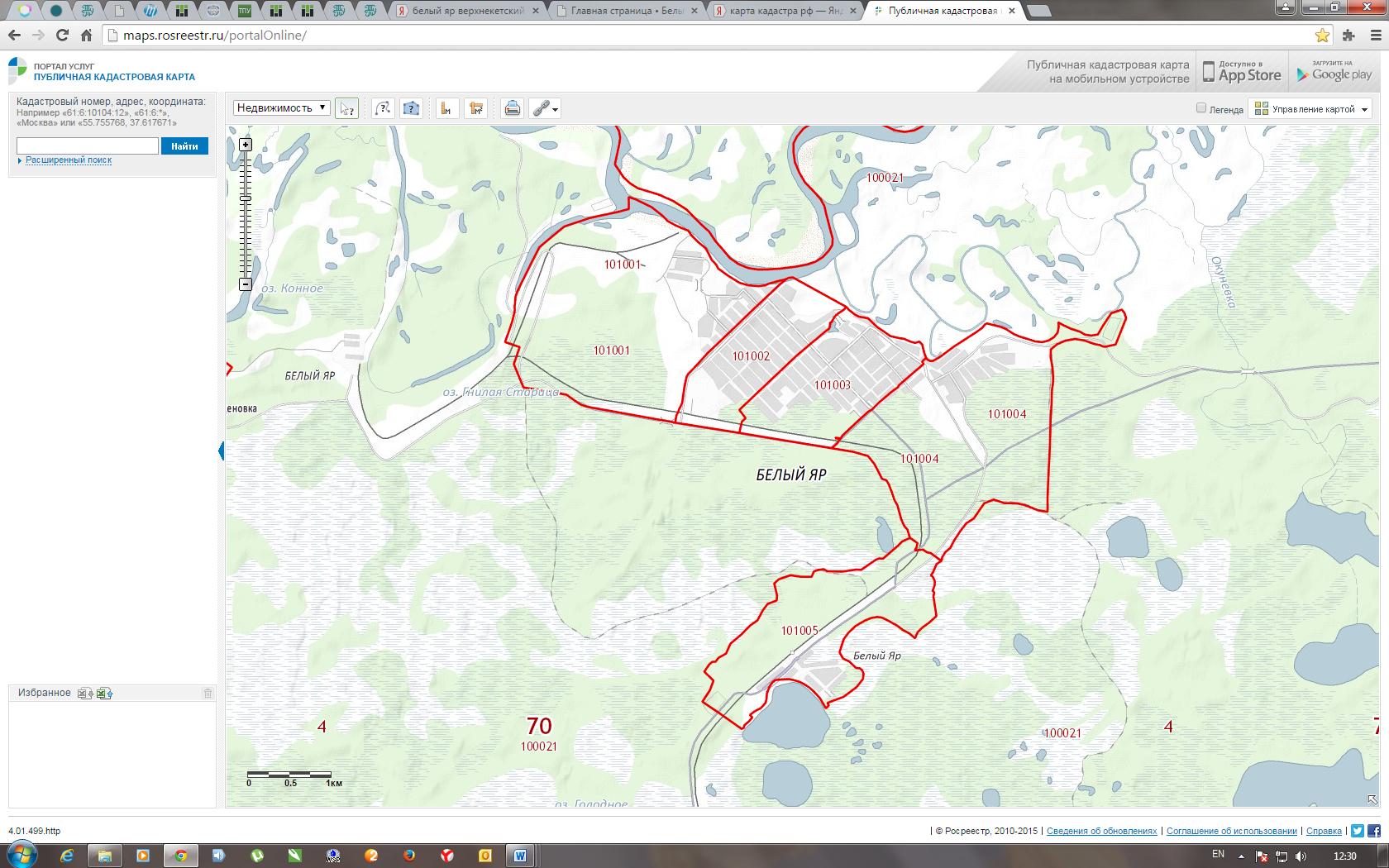 Рис. 1.1.1. Кадастровое деление Белоярского рабочего поселения1.2. Источники тепловой энергии1.2.1. Структура основного оборудования	Теплоснабжение потребителей Белоярского рабочего поселения осуществляется от источников тепловой энергии – котельных ООО «БИО ТЭК-М».	Перечень источников тепловой энергии Белоярского рабочего поселения приведен в таблице 1.2.1.Таблица 1.2.1 – Источники тепловой энергии гор.пос. Белый Яр* - Щепа совместно с углем в качестве основного вида топлива используется в холодный период времени, в обычном режиме работы применяется щепа.  ** - водогрейный режим работы.На рис. 1.2.1 показаны долевые составляющие установленной мощности котельных в зависимости от используемого топлива. Анализ таблицы. 1.2.1 показывает, что большее количество тепловой энергии на источниках теплоснабжения р.п. Белый Яр вырабатывается котлоагрегатами, работающих на щепе. Рис. 1.2.1 – Соотношение установленной мощности котельных по видам топлива1.2.2. Параметры тепловой мощности основного оборудованияСуммарная максимальная присоединенная тепловая нагрузка котельных составляет 9,582 Гкал/ч, суммарная установленная мощность 24,102 Гкал/ч. В качестве основного топлива используются дрова, уголь, щепа, в качестве резервного топлива используется для трех котельных (см.таблицу 1.2.1) уголь, для остальных щепа. Регулирование отпуска тепла централизованное, качественное (в соответствии с утвержденным температурным графиком). Электроснабжение котельных централизованное, трехфазное (напряжение 380 В). 	Сведения о располагаемой тепловой мощности котельных приведены в таблице 1.2.2.Таблица 1.2.2 – Сведения о тепловой мощности котельных1Ограничения тепловой мощности на всех котельных отсутствуют. 2Согласно плановым нагрузкам на 2015 год.(как получились собственные нужды? За какой год?) (собственные нужды расчитывались по формуле  1.2.3. Характеристика оборудования котельной ДКВР-10-13Данные об основном оборудовании котельной ДКВР-10-13 приведены в таблице 1.2.3.Таблица 1.2.3 – Основное оборудование котельной ДКВР-10-13* - после капитального ремонта.В соответствии отчетным документам ООО «БИО ТЭК-М», котельная ДКВР-10-13 установленной мощностью 17,5 Гкал/ч работает на щепе, при минимальных температурах наружного воздуха на смеси уголь и щепа, резервное топливо – уголь ДР. В котельной установлено три водогрейных котла, два типа ДКВР-10-13-115С и один котел КЕ-10-14-115, производства ООО «БиКЗ» г. Бийск. Котлы № 1 и 2 изготовлены и установлены в 2001 году, котел № 3 прошел последний капремонт в 2008 году. Помимо оборудования, установленного на самой котельной, к ней также относится 2 ЦТП (по ул. Таежная и ул. Космонавтов), оборудованные сетевыми и подпиточными насосами, которые находятся в холодном резерве.   Таким образом, ЦТП выполняет функцию распределительного узла, где транспортировка теплоносителя осуществляется транзитом без включения насосных групп. Насосное оборудование котельной и 2х ЦТП, находящихся в холодном резерве, представлено в таблице 1.2.4. Насосное оборудование ЦТП не используется, т.к. конечные потребители обеспечены требуемым гидравлическим режимом работы системы теплоснабжения. Сетевые насосы котельной ДКВР-10-13 оборудованы частотными регуляторами. Таблица 1.2.4 – Насосное оборудование котельной ДКВР-10-13 и ЦТП1.2.4. Характеристика  оборудования котельной ПМКДанные об основном оборудовании котельной ПМК приведены в таблице 1.2.5.Таблица 1.2.5 – Сведения об основном оборудовании котельной ПМККотельная ПМК установленной мощностью 1,892 Гкал/ч работает на щепе, хранящейся на открытой уличной площадке. Резервный вид топлива отсутствует. В котельной установлено два водогрейных котла типа КВм-1,2 КБ и КВм-1,0 КБ единичной мощностью 1,032 Гкал/ч и 0,86 Гкал/ч соответственно, изготовленные и установленные в 2013 и 2015 годах. Для обеспечения подачи воздуха под решетки котлов установлен дутьевой вентилятор ВЦ-4-75-3,15. Насосное оборудование котельной ПМК приведено в таблице 1.2.6.Таблица 1.2.6 – Насосное оборудование котельной ПМК1.2.5. Характеристика  оборудования котельной РДКДанные об основном оборудовании котельной РДК приведены в таблице 1.2.7.Таблица 1.2.7 – Сведения об основном оборудовании котельной РДККотельная РДК установленной мощностью 1,2 Гкал/ч работает на дровах, в качестве резервного топлива используется уголь. В котельной установлено три водогрейных котла НР-18 кустарного производства установленной мощностью 0,4 Гкал/ч. На котельной установлен дутьевой вентилятор ВЦ-4-75-3,15 для подачи воздуха под решетки слоевых котлов. Насосное оборудование котельной РДК приведено в таблице 1.2.8.Таблица 1.2.8 – Насосное оборудование котельной РДК1.2.6. Характеристика  оборудования котельной ТОЦТ	Данные об основном оборудовании котельной ТОЦТ приведены в таблице 1.2.9.Таблица 1.2.9 – Сведения об основном оборудовании котельной ТОЦТКотельная ТОЦТ установленной мощностью 0,5 Гкал/ч работает на дровах, в качестве резервного топлива используется уголь. В котельной установлены два водогрейных котла НР-18 кустарного производства с установленной мощностью 0,25 Гкал/ч. Для подачи воздуха под решетки слоевых топок котлов, на котельной установлен дутьевой вентилятор ВЦ-4-75-2,5. Насосное оборудование котельной ТОЦТ приведено в таблице 1.2.10.Таблица 1.2.10 – Насосное оборудование котельной ТОЦТ1.2.7. Характеристика оборудования котельной БСОШ №2	Данные об основном оборудовании котельной БСОШ приведены в таблице 1.2.11.Таблица 1.2.11 – Сведения об основном оборудовании котельной БСОШ №2Котельная БСОШ №2 установленной тепловой мощностью 1,505 Гкал/ч работает на отходах деревообработки (щепа), складируемая в холодном топливном бункере объемом V=36 м3, пристроенном рядом со зданием котельной. Резервный вид топлива отсутствует. В котельной установлено два водогрейных котла типа КВм-1.0 и КВм-0,75 производства ООО «Ковровские котлы». На котельной установлен дымосос ДН-6,6, батарейный циклон ЦБ 550х2 и мультициклон МЦ 450х2, пластинчатый теплообменник НН№19 (Ридан), шнековые механизмы, привода конвейера и оперативного ворошителя, а также сетевые и циркуляционные насосы (представлены в таблице 1.2.12). Таблица 1.2.12 – Сведения о насосном оборудовании котельной БСОШ №2(где подпиточный?) перепутаны колонки марка и назначение насосов.1.2.8. Характеристика  оборудования котельной Станция Белый Яр.	Данные об основном оборудовании котельной Станция Белый Яр приведены в таблице 1.2.13.Таблица 1.2.13 – Сведения об основном оборудовании котельной Станция Белый ЯрКотельная Станция Белый Яр установленной тепловой мощностью 1,505 Гкал/ч работает на щепе, складируемая в холодном топливном приемном бункере объемом V=60 м3, пристроенном рядом со зданием котельной. Резервный вид топлива отсутствует. В котельной установлено два водогрейных котла типа КВм-0,75 и КВм-1,0, производства ООО "Ковровские котлы". Сведения о насосном оборудовании котельной приведены в таблице 1.2.14.Таблица 1.2.14 – Сведения о насосном оборудовании котельной Станция Белый Яр	(Отсутствуют сетевые насосы  котлового контура) Перепутаны колонки марка и назначение насосов. Мощность насосов подпитки 1 контура не соответствует проекту.1.2.9. Среднегодовая загрузка оборудованияДля оценки степени использования установленной мощности котельного оборудования в течение года, используется коэффициент использования установленной тепловой мощности, определяемый по формуле:где Qгод – годовая выработка тепловой энергии, Гкал; Nуст – установленная тепловая мощность котельной, Гкал/ч. Динамика изменения КИУТМ котельных показана на рис. 1.2.2.Рис. 1.2.2. КИУТМ котельных р.п.Белый Яр.	Из рис. 1.2.2. следует, что наибольшее значение КИУТМ имеет котельная ПМК, наименьшее – котельные РДК и Станция Белый Яр. Отношение установленной мощности котельных к подключенной нагрузке представлено на рис . 1.2.3.Рис. 1.2.3 – Отношение подключенной нагрузки к установленной мощности котельных р. п. Белый Яр.Оборудование всех котельных загружено примерно на половину, что позволяет сделать вывод о наличии значительного резерва тепловой мощности.1.2.10. Приборы учета, установленные на котельныхКотельная «ДКВР-10-13» - оборудована узлом учета в составе теплосчетчика «ЭНКОНТ» и расходомеров US-800 Ду 300 мм на подающем и обратном трубопроводе, дополнительно установлен расходомер US-800 Ду 32 мм на трубопроводе подпитки.На момент обследования приборы учета находились в исправном состоянии, замечаний в работе приборов учета не выявлено.Проведены замеры фактического расхода обратного трубопровода переносным ультразвуковым расходомером ВЗЛЕТ ПРЦ (приложение 4) и сравнение результатов замеров с измерением стационарного прибора учета, результаты замеров приведены в таблице 1.2.15. Также сняты параметры теплоносителя на подающем и обратном трубопроводах.От котельной ДКВР-10-13 подключены 2 ЦТП:ЦТП-1 – приборы учета не установлены.Проведены замеры фактических расходов подающего и обратного трубопроводов на вводе в ЦТП переносным ультразвуковым расходомером PORTAFLOW-330 на участке трубопровода Ду , результаты приведены в таблице 1.2.15.ЦТП-2 – установлены приборы учета на вводе в ЦТП Ду 100 мм, приборы учета на момент обследования были установлены, но не работают, причины выхода из строя приборов учета не установлены.В ходе обследования были проведены замеры фактических расходов подающего и обратного трубопроводов по двум ответвлениям и замер фактического расхода обратного трубопровода на вводе в ЦТП.Котельная «Станция Белый Яр» - оборудована узлом учета в составе тепловычислителя «Карат-307» и расходомеров Ду 80 мм на подающем и обратном трубопроводе.На момент обследования приборы учета были демонтированы с установленных мест по неизвестной экспертам причине. В ходе обследования проведены замеры фактических расходов подающего и обратного трубопроводов переносным ультразвуковым расходомером PORTAFLOW-330, полученные результаты приведены в таблице 1.15.Котельная «БСОШ № 2» - оборудована узлом учета в составе тепловычислителя «ВКТ-5» и электромагнитных расходомеров ПРЭМ Ду 80 мм на подающем и обратном трубопроводе, дополнительно установлен расходомер ПРЭМ Ду  на трубопроводе подпитки.На момент обследования приборы учета находились в не рабочем состоянии.В ходе обследования проведены замеры фактического расхода обратного трубопровода переносным ультразвуковым расходомером PORTAFLOW-330, полученные результаты приведены в таблице 1.2.15.Котельная «ПМК» - оборудована узлом учета в составе теплосчетчика «ТЭСМА-106» и электромагнитных расходомеров ППР Ду 80 мм на подающем и обратном трубопроводе.На момент обследования приборы учета находились в не рабочем состоянии по причине неправильного подключения расходомеров и термопреобразователей. Замеры фактических расходов переносным ультразвуковым расходомером PORTAFLOW-330 не проведены по причине отсутствия прямых участков для замеров.Котельная «РДК» - замеры не проводились по причине отсутствия участков для замеров.Котельная «ТОЦТ» - замеры не проводились по причине отсутствия участков для замеров.Таблица 1.2.15 – Данные по контрольным замерамИнформация по установленным приборам учета представлена в таблице 1.2.16.Таблица 1.2.16 – Данные по приборам учетаВсе установленные ПУ на котельных в коммерческий учет не введены. Расчет отпущенной тепловой энергии с котельных осуществляется по балансу полезного отпуска потребителям, рассчитанного с использованием нормативов потребления, хозяйственных нужд и нормативных потерь тепловой энергии.1.2.11. Статистика отказов и восстановлений основного оборудования источников тепловой энергииСтатистика отказов и восстановлений основного оборудования на источниках тепловой энергии не ведется.1.3. Тепловые сети, сооружения на них и тепловые пункты1.3.1. Электронные схемы тепловых сетей в зонах действия источников тепловой энергии	Схемы тепловых сетей от котельных ДКВР-10-13, ПМК, РДК, ТОЦТ, БСОШ №2 и Станция Белый Яр показаны на рисунках № 1.3.1-1.3.6.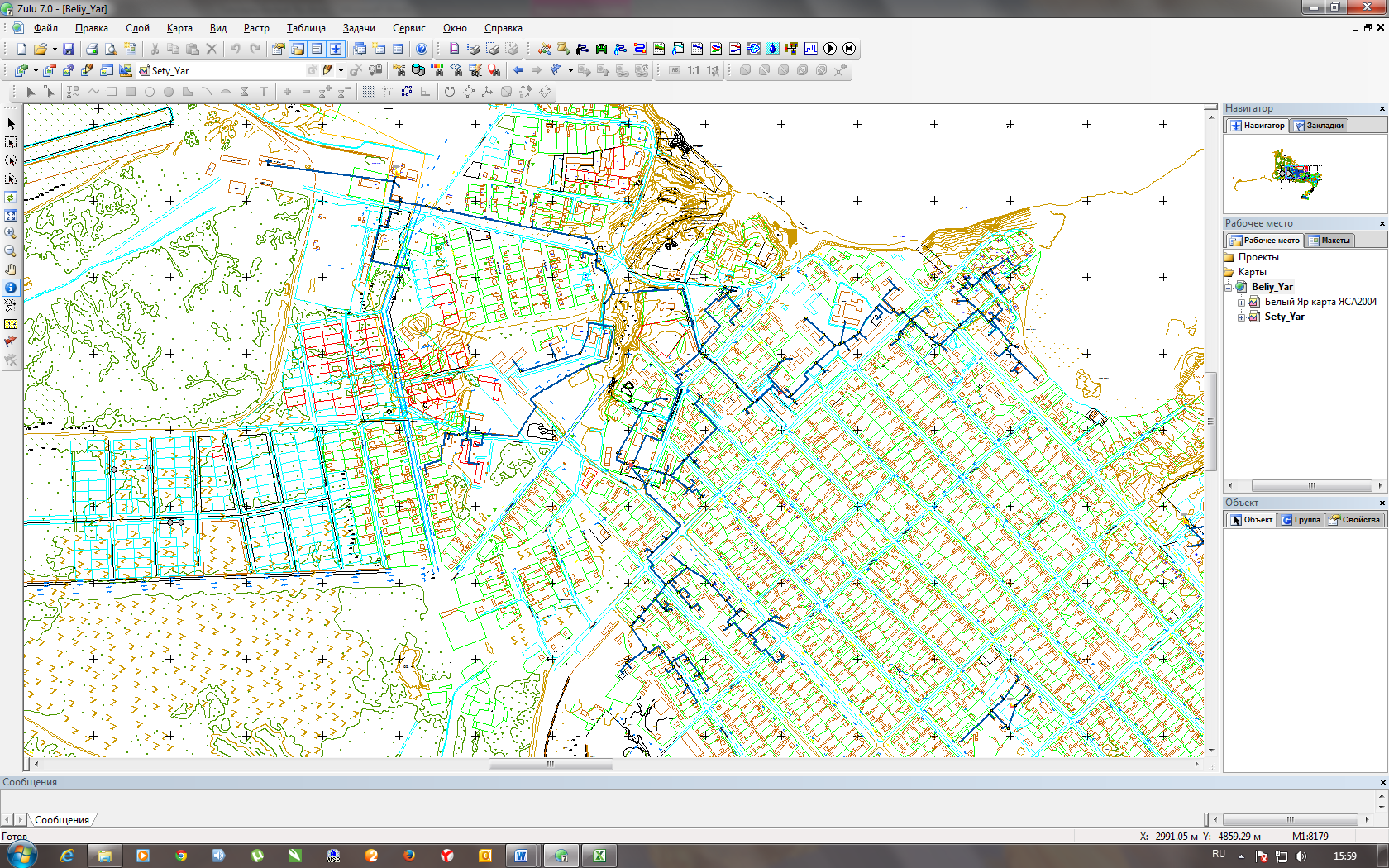 Рис. 1.3.1. Схема тепловых сетей котельной ДКВР-10-13 Белоярского рабочего поселения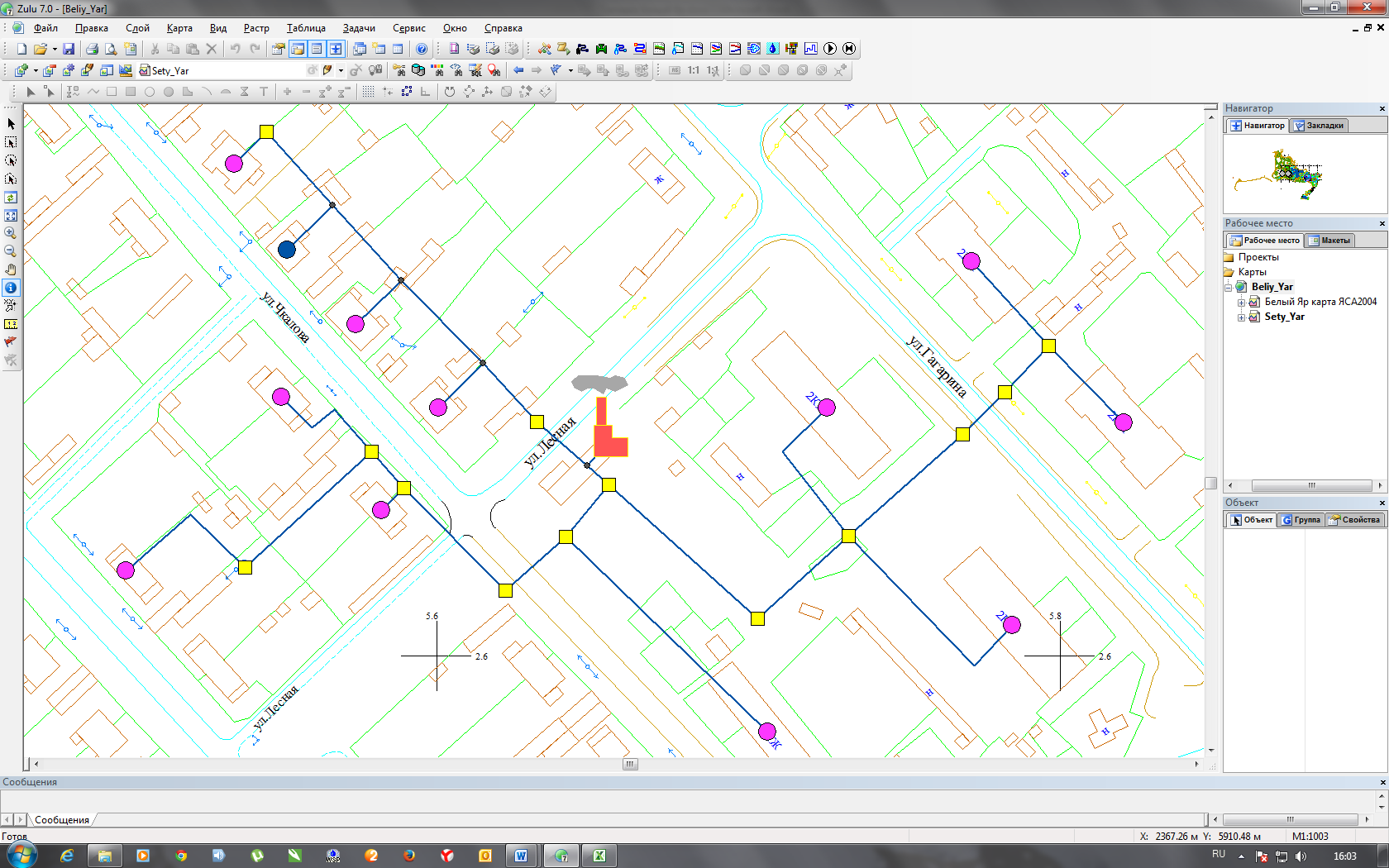 Рис. 1.3.2. Схема тепловых сетей котельной ПМК Белоярского рабочего поселения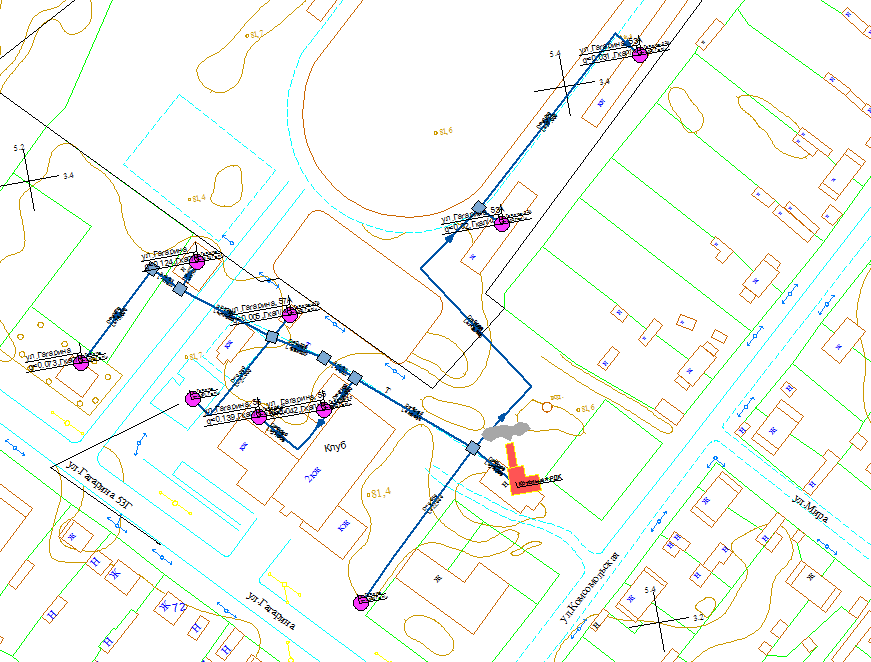 Рис. 1.3.3. Схема тепловых сетей котельной РДК Белоярского рабочего поселения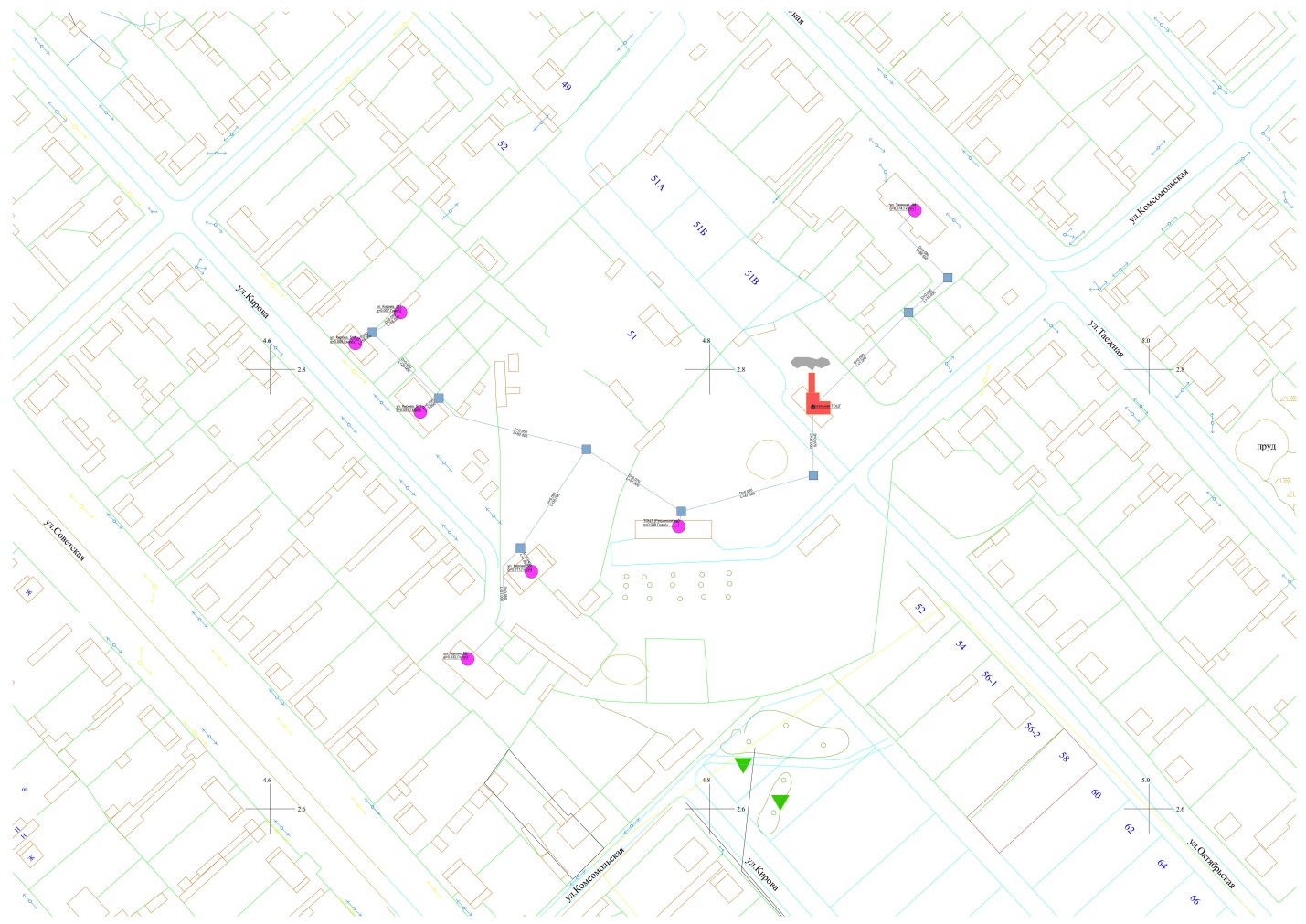 Рис. 1.3.4. Схема тепловых сетей котельной ТОЦТ Белоярского рабочего поселения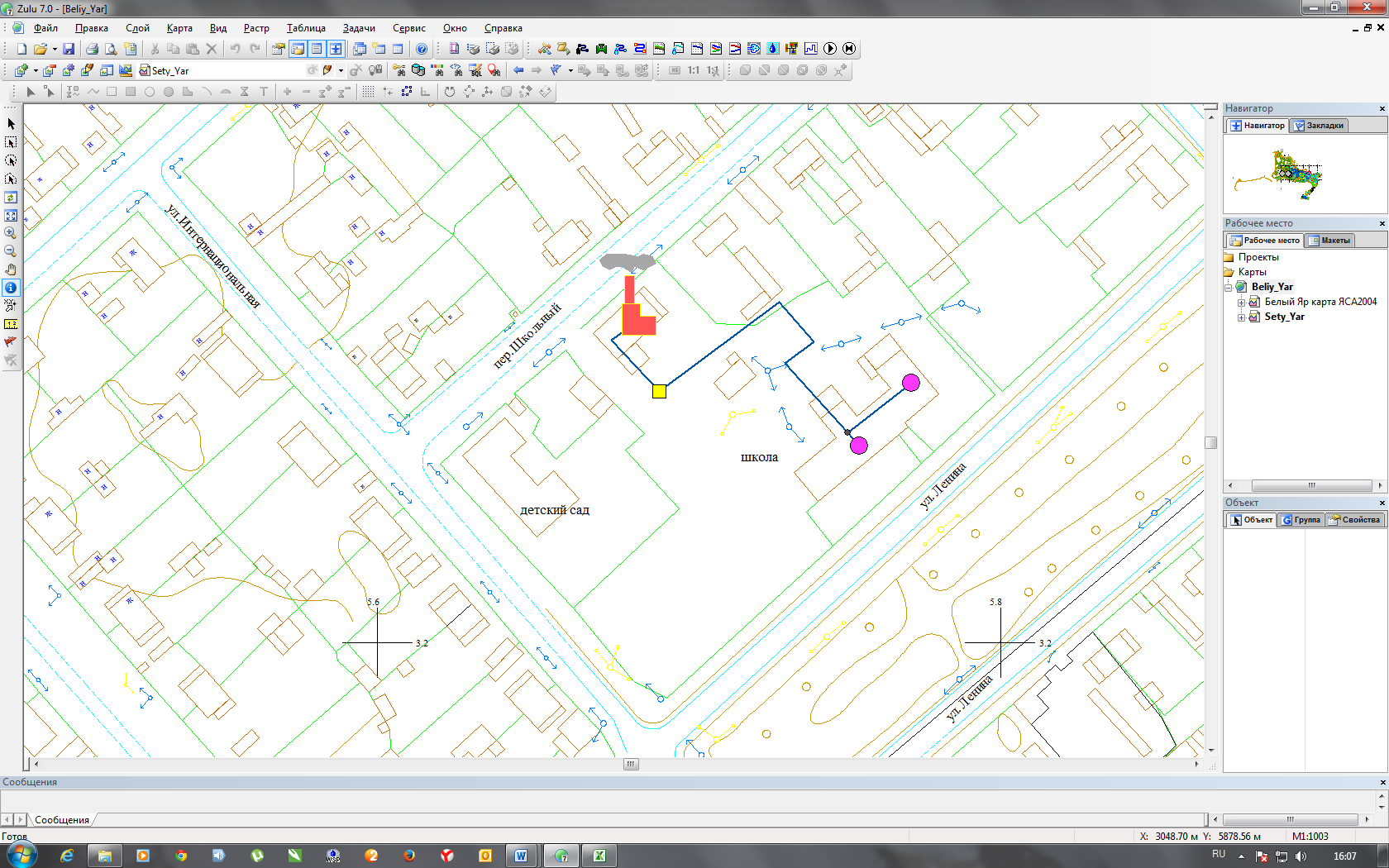 Рис. 1.3.5. Схема тепловых сетей котельной БСОШ №2 Белоярского рабочего поселения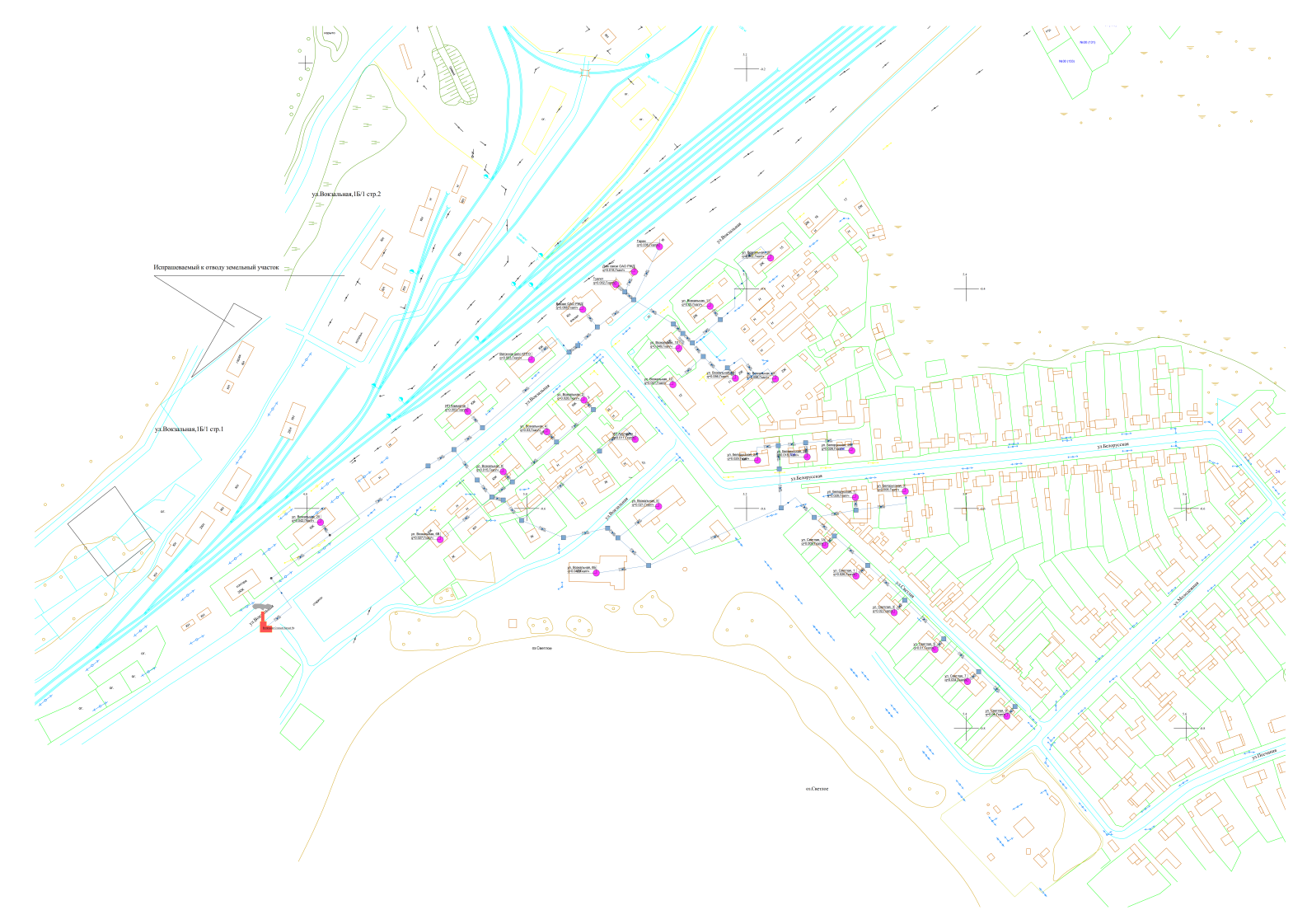 Рис. 1.3.6. Схема тепловых сетей котельной Станция Белый Яр Белоярского рабочего поселения1.3.2. Описание структуры и параметров тепловых сетейБóльшую часть потребителей котельных ДКВР-10-13, ПМК, РДК, ТОЦТ, БСОШ №2 и Станция Белый Яр составляют многоквартирные и частные жилые дома и административно-деловые строения. Схема тепловых сетей закрытая, двухтрубная.	Основные характеристики тепловых сетей котельной ДКВР-10-13 приведены на рис. 1.3.7.Рис. 1.3.7. Структура тепловых сетей Котельной ДКВР-10-13	Из рис. 1.3.7 видно, что среди тепловых сетей Котельной ДКВР-10-13 преобладают участки с диаметрами 50, 70 и 100 мм. По типу прокладки преобладает надземная прокладка тепловых сетей. Монтаж всех тепловых сетей котельной ДКВР-10-13 произведена в 1980-2015 гг. Изоляция всех тепловых сетей выполнена минераловатными матами, СТД и опилками.	Основные характеристики тепловых сетей котельной ПМК приведены на рис. 1.3.8.Рис. 1.3.8. Структура тепловых сетей Котельной ПМК	Из рис. 1.3.8 видно, среди тепловых сетей Котельной ПМК преобладают участки с диаметрами 50, 80 и 100 мм. По типу прокладки преобладает надземная прокладка (95 %) тепловых сетей. Монтаж всех тепловых сетей Котельной ПМК произведена в 1974 году. Изоляция всех тепловых сетей выполнена СТД и опилками.	Основные характеристики тепловых сетей котельной РДК приведены на рис. 1.3.9.Рис. 1.3.9. Структура тепловых сетей Котельной РДК	Из рис. 1.3.9 видно, что среди тепловых сетей Котельной РДК преобладают участки с диаметрами 125 мм. По типу прокладки преобладает надземная прокладка (75 %) тепловых сетей. Монтаж всех тепловых сетей Котельной РДК произведена в 1971, в 2012 гг. Изоляция всех тепловых сетей выполнена СТД и опилками.	Основные характеристики тепловых сетей котельной ТОЦТ приведены на рис. 1.3.10.Рис. 1.3.10. Структура тепловых сетей Котельной ТОЦТ	Из рис. 1.3.10 видно, что среди тепловых сетей Котельной ТОЦТ преобладают участки с диаметрами 50 мм. По типу прокладки преобладает надземная прокладка (75 %) тепловых сетей. Монтаж всех тепловых сетей Котельной ТОЦТ произведена в 1977 г. Изоляция всех тепловых сетей выполнена СТД и опилками.	Основные характеристики тепловых сетей котельной БСОШ №2 приведены на рис. 1.3.11.Рис. 1.3.11. Структура тепловых сетей котельной БСОШ №2	Из рис. 1.3.11 видно, что среди тепловых сетей котельной БСОШ №2 преобладают участки с диаметрами 125 мм. Все тепловые сети смонтированы в 2013 г. и имеют бесканальную прокладку. Основные характеристики тепловых сетей котельной БСОШ №2 приведены на рис. 1.3.12.Рис. 1.3.12. Структура тепловых сетей котельной Станция Белый Яр Белоярского рабочего поселенияИз рис. 1.3.12 видно, что среди тепловых сетей котельной Станция Белый Яр преобладают участки с диаметрами 50, 100 и 150 мм. По типу прокладки преобладает надземная прокладка (70 %) тепловых сетей. 	Материальная характеристика тепловых сетей определенная согласно данным разработанной электронной модели в однотрубном исполнении приведена в таблице 1.3.1.Таблица 1.3.1 – Материальная характеристика тепловых сетей.(материальная характеристика определена неправильно (должна считаться на однотрубку и средний (по материальной характеристике) наружный диаметр трубопроводов тепловых сетей. В скобках приведена материальная характеристика с расчета нормативов, утвержденных департаментом на 2016 год.1.3.3. Гидравлические режимы передачи тепловой энергии	Гидравлические расчеты выполнены с помощью ПРК ZULU Thermo 7.0, результаты гидравлических расчетов представлены в Приложении 1. 1.3.4. Описание типов и конструкции тепловых камер и павильоновСуществующие тепловые камеры системы теплоснабжения р.п. Белый не соответствуют СНиПу 41-02-2003 «Тепловые сети» и представлено их фактическое описание.	Часть тепловых камер выполнена в виде бетонного исполнения, часть тепловых камер выполнены в виде брусчатого сбитого короба, с деревянными перекрытиями. Наружная отделка выполнена листовым холоднокатаным железом толщиной 0,5 мм, изоляция выполнена минераловатными матами. 1.3.5. Описание графиков регулирования отпуска тепла в тепловые сети	Регулирование отпуска тепловой энергии – централизованное, качественное. Теплоноситель в системе теплоснабжения – вода, основной график отпуска тепловой энергии в р.п. Белый Яр – 95/70 °С. Температурные графики для котельных ДКВР-13-10, Станция Белый Яр, РДК, БСОШ №2 разрабатываются и утверждаются ежегодно руководящим техническим персоналом источников тепловой энергии. Температурный график 95/70 °С котельных показан на рис. 1.3.13.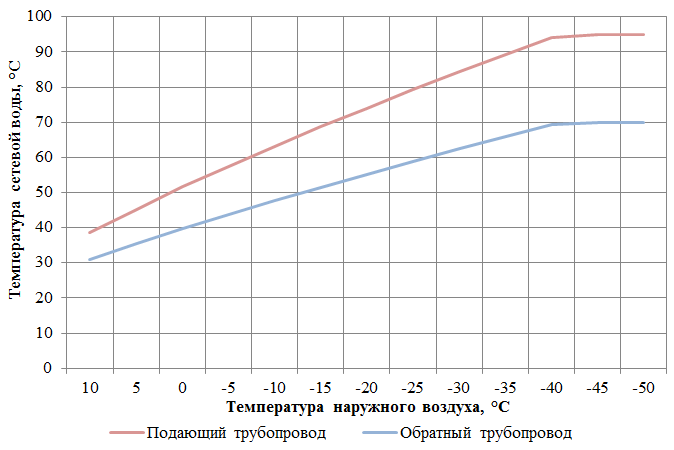 Рис. 1.3.13. Температурный график.	Одним из основных факторов, влияющих на величину отпуска тепловой энергии на отопление теплопотребителей, являются метеоусловия района теплоснабжения. Утвержденные температурные графики ПМК в связи ее реконструкцией не утверждены. Для котельной ТОЦТ параметры теплоносителя при различной температуре окружающей среды предоставлен в таблице 1.3.2.Таблица 1.3.2 – Параметры теплоносителя котельной ТОЦТ от температуры наружного воздуха(Почему на (-29) выполнен верхний излом графика? ) Данные о среднемесячных температурах воздуха р. п. Белый Яр, согласно СНиП 23-01-99* приведены в таблице 1.3.3.Таблица 1.3.3 – среднемесячная температура наружного воздуха , СПриведенные в таблице 1.3.3 температуры не соответствуют СП 131.13330.2012 «Строительная климатология. Актуализированная редакция СНиП 23-01-99*» ближайшей точки замера г. Колпашево Томской областиТаблица 1.3.4 – расчетные температуры систем отопления и вентиляции, ССогласно предоставленным плановым нагрузкам на 2015 г. ООО «БИО ТЭК-М» Таблицы Т.1 «Расчет тепловых нагрузок потребителей тепла, подключенных к тепловым сетям котельной», для каждой котельной) это план нагрузок, а не отчетАнализ режимов работы систем теплоснабжения за отопительный период 2014/2015 года показал, что фактические режимы отпуска тепловой энергии от источников незначительно отличаются от установленного температурного графика.1.3.6. Описание секционирующей и регулирующей арматуры тепловых сетей	Данные по секционирующей и регулирующей арматуре на тепловых сетях не предоставлены.1.3.7. Сведения о наличии коммерческого учета тепловой энергии у потребителейСреди бюджетных абонентов Котельной ДКВР-10-13 приборами коммерческого учета тепловой энергии оснащены 14 потребителей, среди жилых строений – 2 потребителя. Таким образом, приборами учета оснащены 16 абонентов с общим потреблением тепловой энергии 5926 Гкал/год, что составляет 37 % от общего потребления тепловой энергии источника.Среди бюджетных абонентов Котельной ПМК приборами коммерческого учета тепловой энергии не оснащен ни один потребитель тепла, среди жилых строений – 1 потребитель. Таким образом, приборами учета оснащен 1 абонент с потреблением тепловой энергии 25 Гкал/год, что составляет 1,5 % от общего потребления тепловой энергии источника.Среди бюджетных абонентов Котельной РДК приборами коммерческого учета тепловой энергии оснащены 3 потребителя, среди прочих потребителей – 1 абонент. Таким образом, приборами учета оснащены 4 абонента с общим потреблением тепловой энергии 554 Гкал/год, что составляет 55% от общего потребления тепловой энергии источника.Среди бюджетных абонентов Котельной ТОЦТ приборами коммерческого учета тепловой энергии не оснащен ни один потребитель, среди жилых строений – 2 потребителя, среди прочих потребителей – 1 абонент. Таким образом, приборами учета оснащены 3 абонента с общим потреблением тепловой энергии 163,3 Гкал/год, что составляет 36 % от общего потребления тепловой энергии источника.Среди бюджетных абонентов Котельной БСОШ №2 приборами коммерческого учета тепловой энергии оснащены 2 потребителя, Таким образом, приборами учета оснащены 2 абонента с общим потреблением тепловой энергии 1566 Гкал/год, что составляет 100 % от общего потребления тепловой энергии источника.Среди жилых строений Котельной Станция Белый Яр приборами коммерческого учета тепловой энергии оснащены 1 потребитель. Таким образом, приборами учета оснащены 1 абонент с общим потреблением тепловой энергии 63,8 Гкал/год, что составляет 2,6 % от общей тепловой нагрузки источника.1.3.9. Статистика отказов тепловых сетей за последние 5 летСтатистика отказов (аварий) тепловых сетей не ведется.1.3.10. Статистика восстановлений (аварийно-восстановительных ремонтов) тепловых сетей и среднее время, затраченное на восстановление работоспособности тепловых сетей, за последние 5 летСтатистика восстановлений (аварийно-восстановительных ремонтов) тепловых сетей не ведется.  1.3.11. Описание процедур диагностики состояния тепловых сетей и планирования капитальных (текущих) ремонтовДиагностика состояния тепловых сетей производится на основании гидравлических испытаний тепловых сетей, проводимых ежегодно. По результатам испытаний составляется акт проведения испытаний, в котором фиксируются все обнаруженные при испытаниях дефекты на тепловых сетях.Планирование текущих и капитальных ремонтов производится исходя из нормативного срока эксплуатации и межремонтного периода объектов системы теплоснабжения, а так же на основании выявленных при гидравлических испытаниях дефектов.1.3.12 Перечень выявленных бесхозяйных тепловых сетей и обоснование выбора организации, уполномоченной на их эксплуатациюВ результате выполненного анализа тепловых сетей р.п. Белый Яр бесхозяйные сети не выявлены. В связи с этим проведение обоснования выбора уполномоченной организации на их обслуживание не требуется.1.4.  Зоны действия источников тепловой энергии 	Зоны действия котельной ДКВР-10-13 показана на рис. 1.4.1.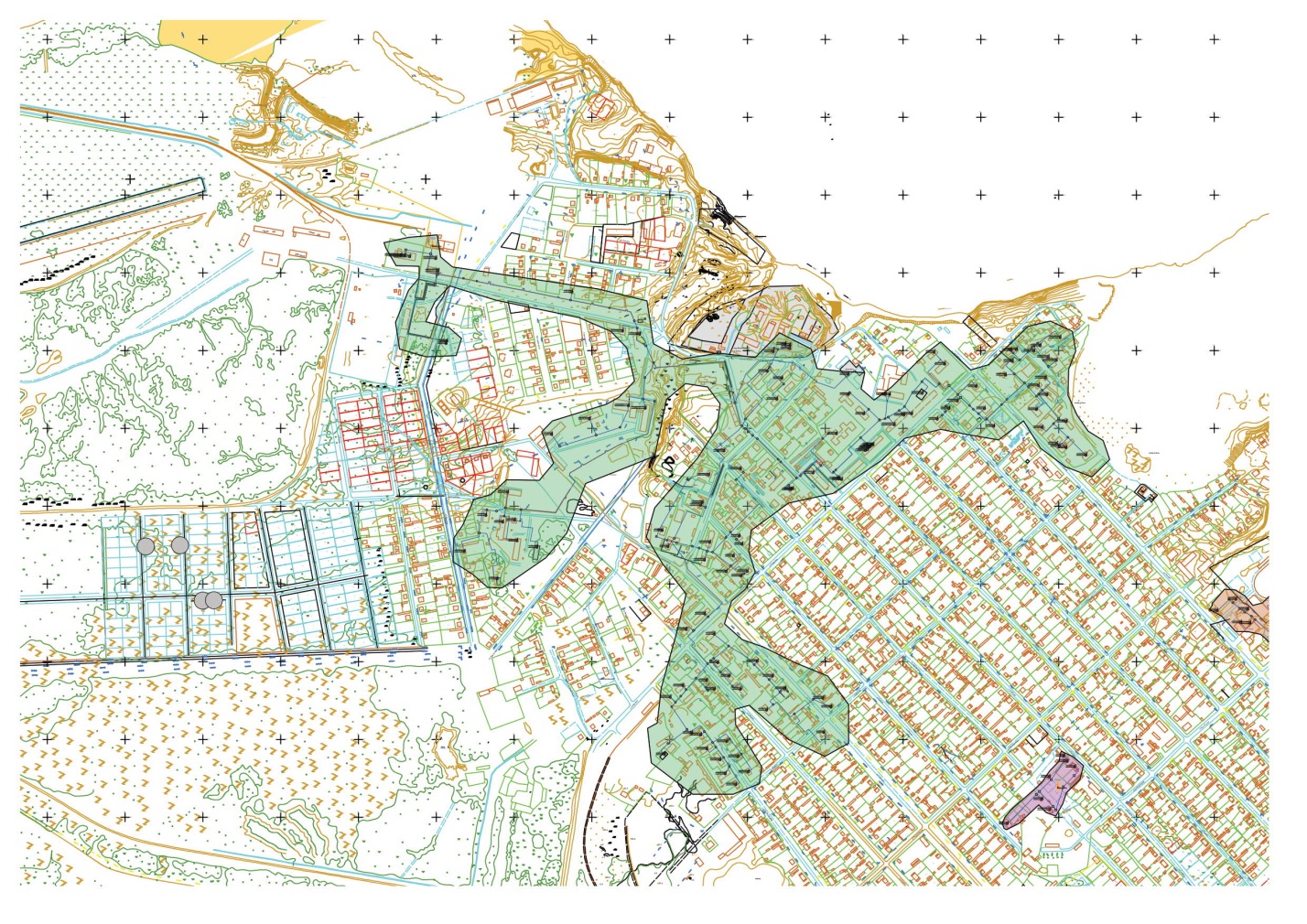 Рис. 1.4.1. Зона действия котельной ДКВР-10-13	Зоны действия котельной ДКВР-10-13 практически полностью расположены в кадастровой зоне  101001, 101002 и 101003. В зоне действия котельной ДКВР-10-13 расположены многоквартирные и частные жилые дома и общественно-деловые и административные строения, магазины, прачечные, гостиницы, школы, гаражные боксы. Жилые здания, в основном, представлены 1-2-3-х этажными деревянными или кирпичными строениями.	Зона действия котельной ПМК показана на рис. 1.4.2.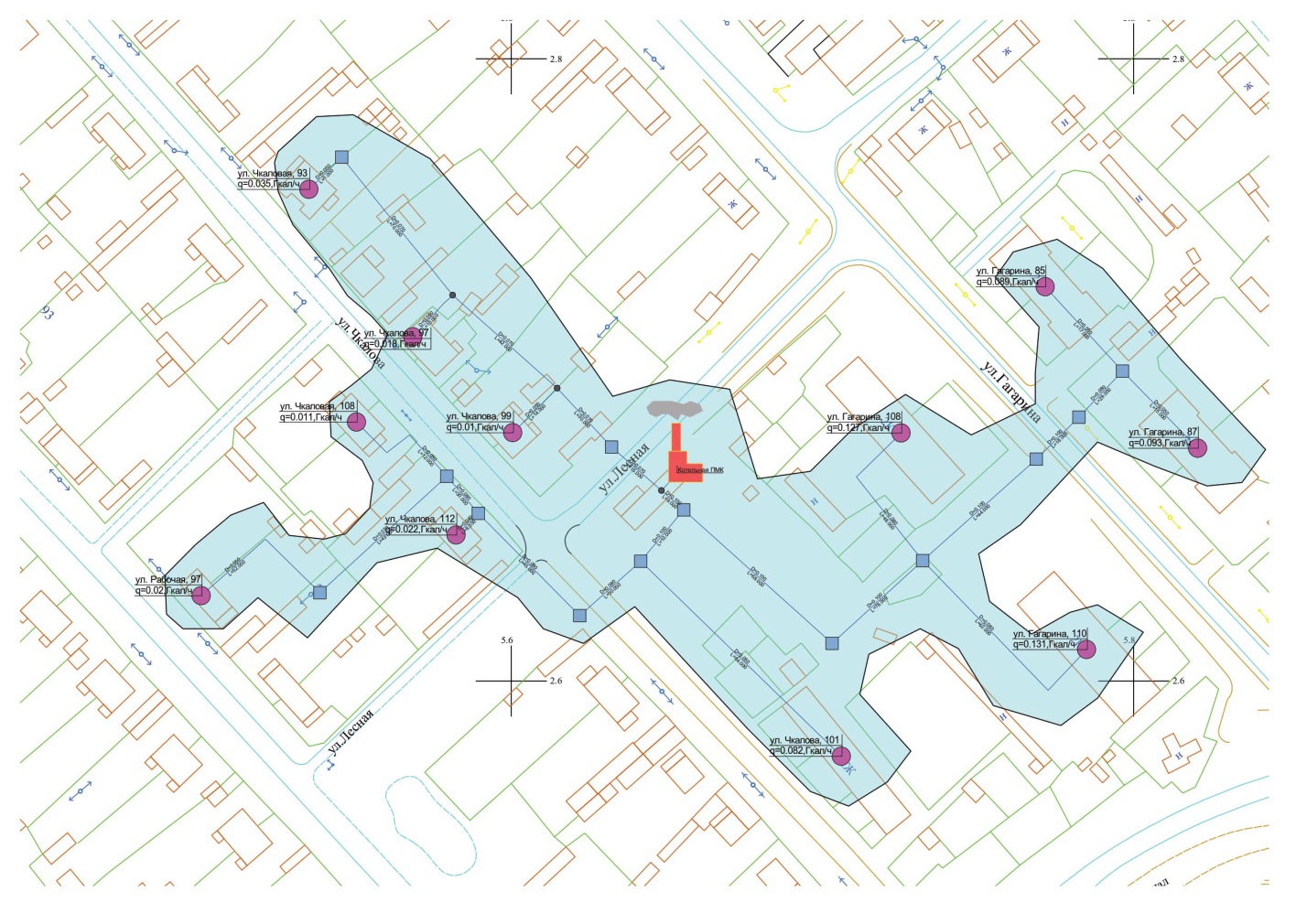 Рис. 1.4.2. Зона действия котельной ПМК	Зона действия котельной распространяется на здания, расположенные в кадастровой зоне 101003. Абонентами котельной ПМК являются, в основном, жилые строения, представленные 1-2-х этажными деревянными и кирпичными домами. Зона действия котельной РДК показана на рис. 1.4.3.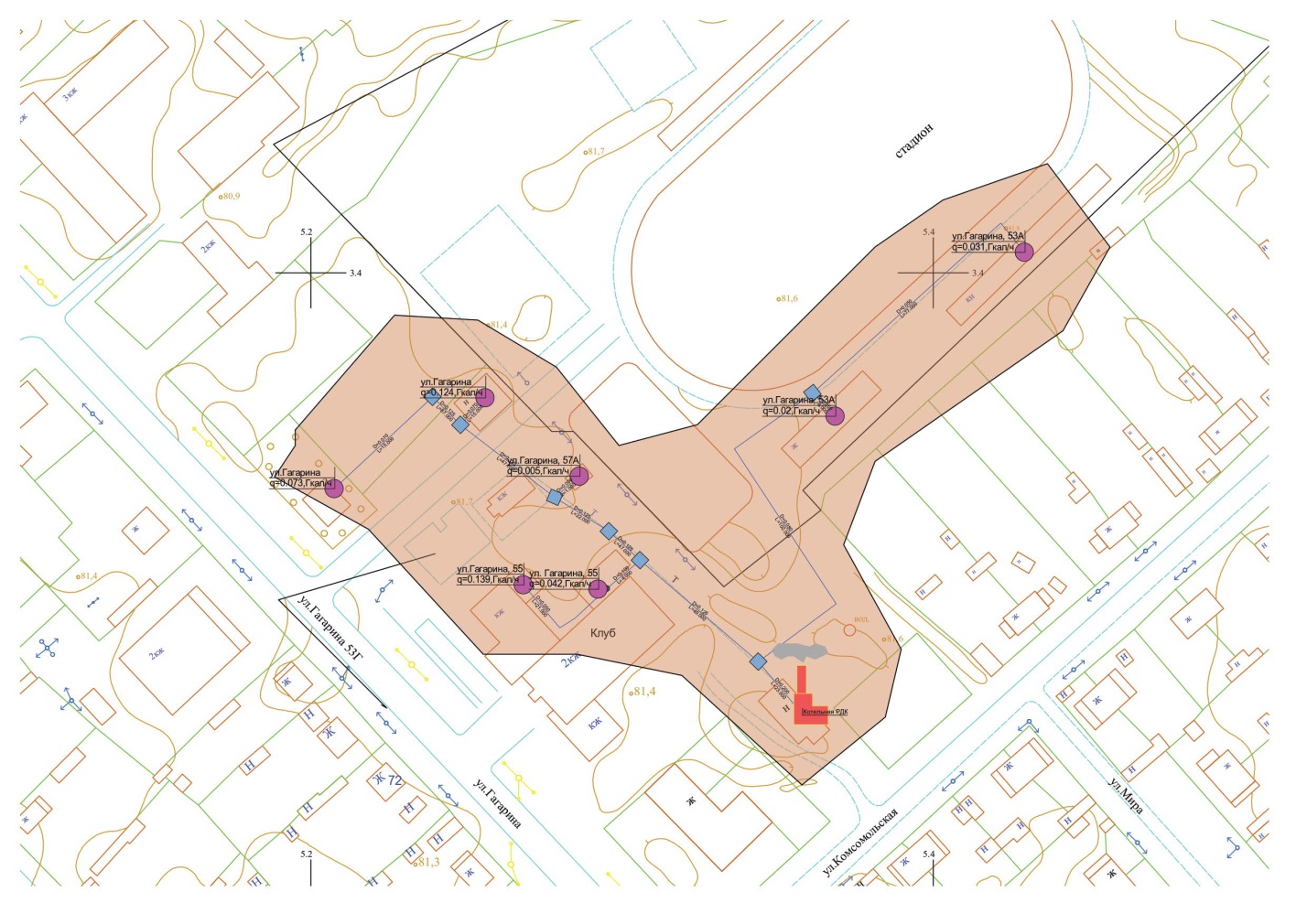 Рис. 1.4.3. Зона действия котельной РДКВ зоне действия котельной РДК расположены жилые строения, представленные 1-2-х этажными деревянными и кирпичными домами, банк, магазин, РЦКД, ЦБС. Все объекты располагаются в кадастровой зоне 101003.Зона действия котельной ТОЦТ показана на рис. 1.4.4.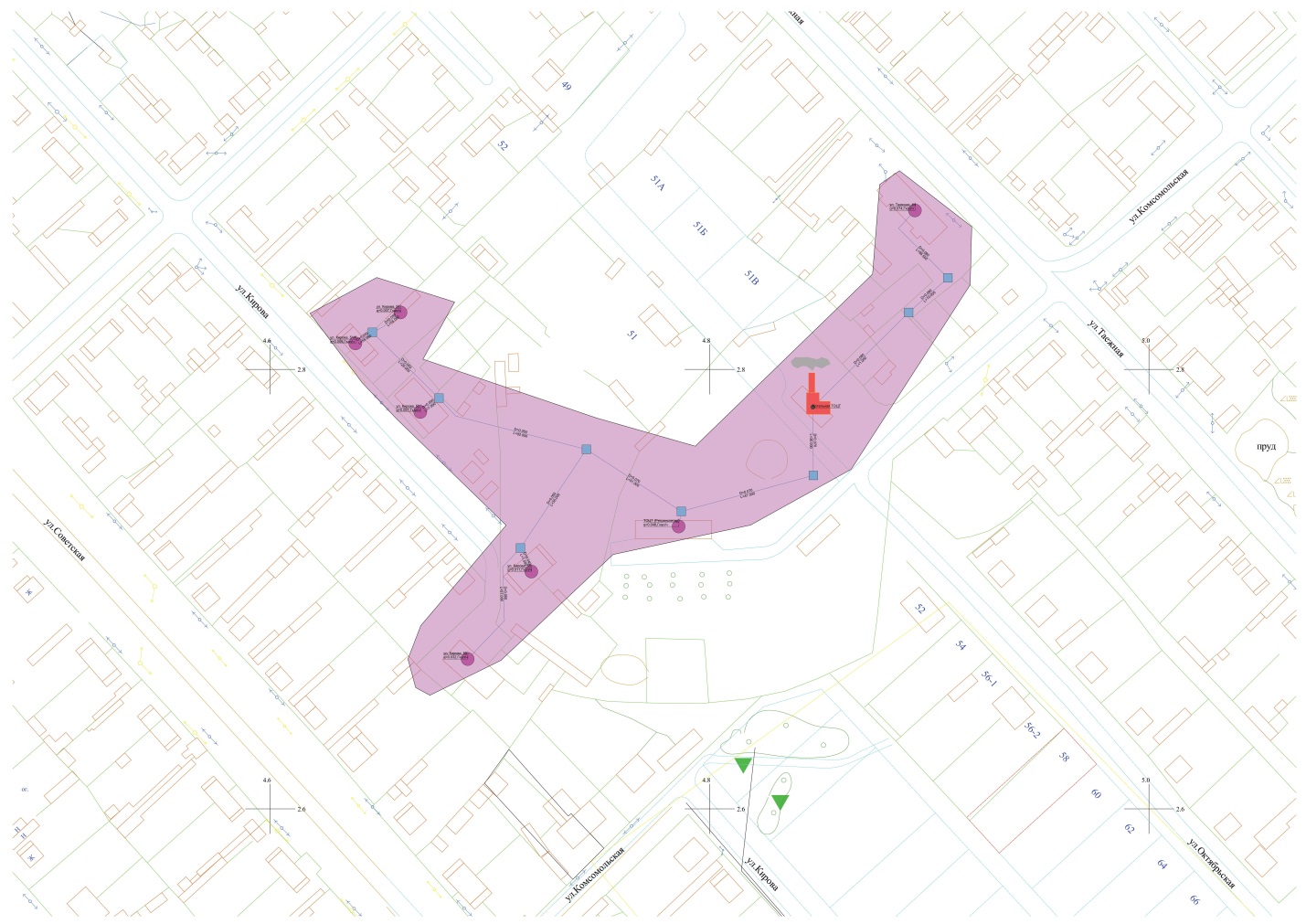 Рис. 1.4.4. Зона действия котельной ТОЦТВ зоне действия котельной ТОЦТ расположены жилые строения, представленные 1-2-х этажными деревянными и кирпичными домами, ретранслятор. Все объекты располагаются в кадастровой зоне 101003.Зона действия котельной БСОШ №2 показана на рис. 1.4.5.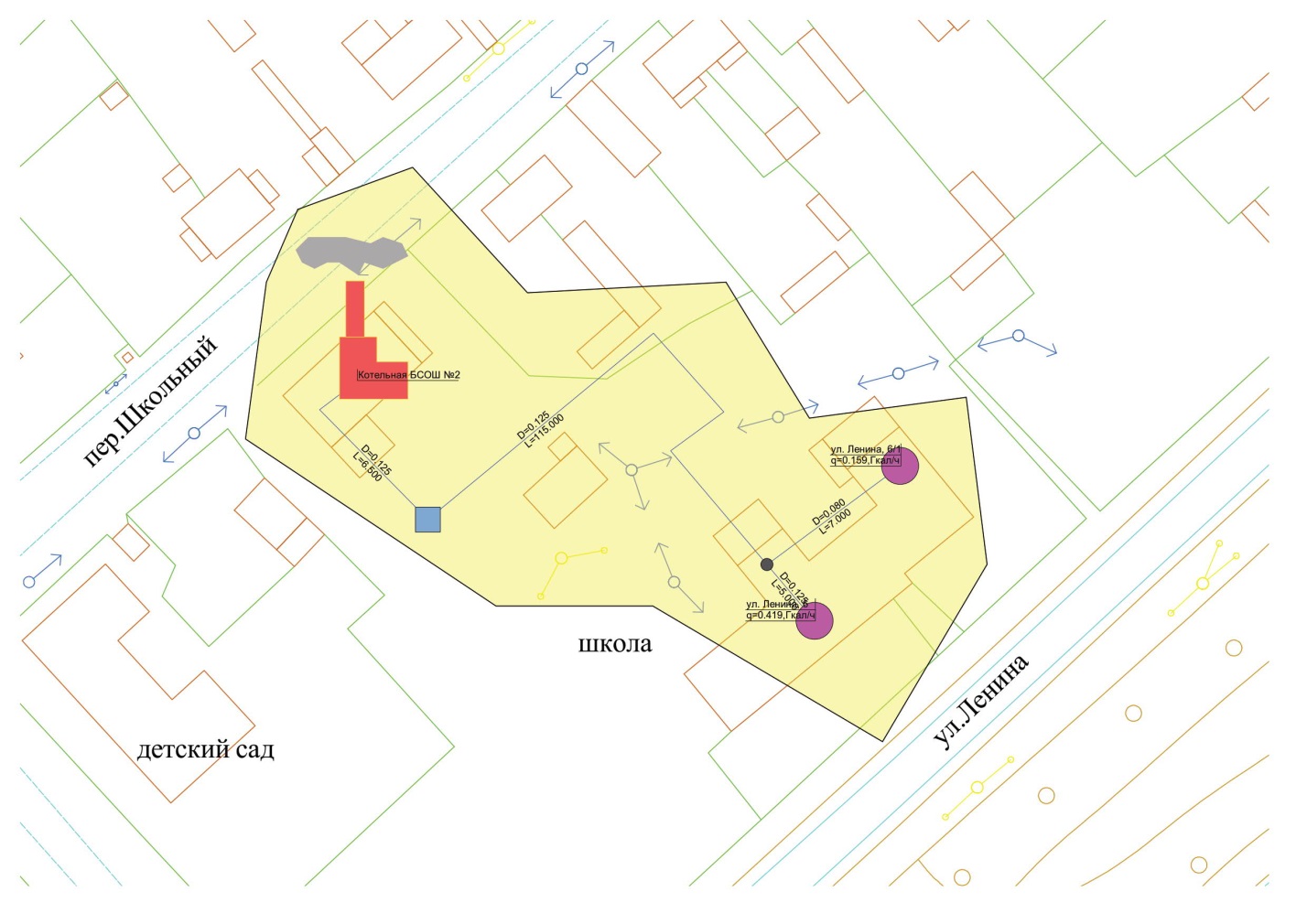 Рис. 1.4.5. Зона действия котельной БСОШ №2В зоне действия котельной БСОШ №2 расположены школа БСОШ №2 и детский сад. Все объекты располагаются в кадастровой зоне 101003.Зона действия котельной Станция Белый Яр показана на рис. 1.4.6.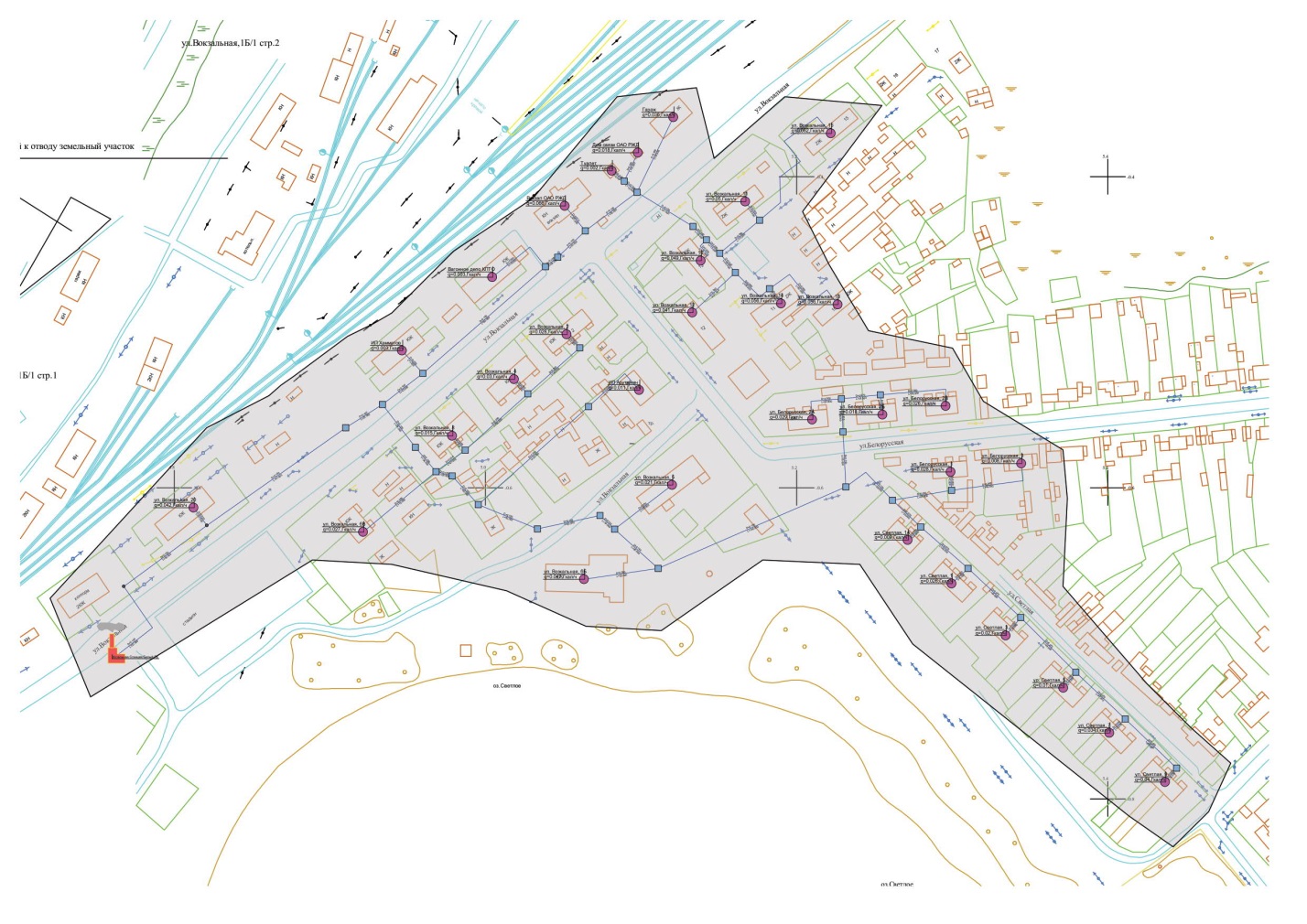 Рис. 1.4.6. Зона действия котельной Станция Белый ЯрВ зоне действия котельной Станция Белый Яр расположены жилые строения, представленные 1-2-х этажными деревянными и кирпичными домами, амбулатория, клуб, вокзал, дом связи, гараж, магазины. Все объекты располагаются в кадастровой зоне 101005.1.5. Тепловые нагрузки потребителей тепловой энергии 1.5.1. Тепловые нагрузки потребителей	Данные о тепловых нагрузках котельной ДКВР-10-13 приведены в таблице 1.5.1, согласно предоставленным плановым нагрузкам на 2015 г.  ООО «БИО ТЭК-М. Данные о годовом потреблении тепловой энергии – в таблице 1.5.2., согласно фактическому потреблению тепла за 2015 г. Таблица 1.5.1 – Тепловые нагрузки потребителей (котельная ДКВР-10-13)Таблица 1.5.2 – Годовое потребление тепловой энергии (котельная ДКВР-10-13)Структура тепловой нагрузки по видам потребителей показана на рис. 1.5.1.Рис. 1.5.1. Структура тепловой нагрузки Котельной ДКВР-10-13Из таблиц 1.5.1–1.5.2 видно, что тепловая нагрузка котельных включает только нагрузку на нужды отопления, при этом большая часть всей нагрузки приходится на бюджетных потребителей (48,8 %), второе место – население (42,2 %), на долю прочих потребителей (преимущественно предприятий) приходится 6,1 %.	Сведения о тепловых нагрузках, согласно предоставленным плановым нагрузкам на 2015 г.  ООО «БИО ТЭК-М» и годовом фактическом потреблении тепловой энергии за 2015 г. потребителей котельной ПМК приведены соответственно в таблицах 1.5.3 и 1.5.4.Таблица 1.5.3 – Тепловые нагрузки потребителей (котельная ПМК)Таблица 1.5.4 – Годовое потребление тепловой энергии (котельная ПМК)Структура тепловой нагрузки по видам потребителей показана на рис. 1.5.2.Рис. 1.5.2. Структура тепловой нагрузки Котельной ПМК	Из таблиц 1.5.3 и 1.5.4 следует, что вся тепловая энергия расходуется только на нужды отопления, при этом тепловая нагрузка на жилые строения составляет практически 100 % от потребления. Незначительную часть от потребления – менее 1 % – составляют бюджетные потребители (комитет «Роснедвижимость»).Сведения о тепловых нагрузках, согласно предоставленным плановым нагрузкам на 2015 г.  ООО «БИО ТЭК-М» и годовом фактическом потреблении тепловой энергии за 2015 г. потребителей котельной РДК приведены соответственно в таблицах 1.5.5 и 1.5.6.Таблица 1.5.5 – Тепловые нагрузки потребителей (котельная РДК)Таблица 1.5.6 – Годовое потребление тепловой энергии (котельная РДК)Структура тепловой нагрузки по видам потребителей показана на рис. 1.5.3.Рис. 1.5.3. Структура тепловой нагрузки котельной РДКИз таблиц 1.5.5 и 1.5.6 следует, что вся тепловая энергия расходуется только на нужды отопления, при этом большая часть тепловой нагрузки приходится на бюджетные учреждения, нагрузка на прочие – общественно-деловые строения – составляет порядка 7 %.Сведения о тепловых нагрузках, согласно предоставленным плановым нагрузкам на 2015 г.  ООО «БИО ТЭК-М» и годовом фактическом потреблении тепловой энергии за 2015 г.  потребителей котельной ТОЦТ приведены соответственно в таблицах 1.5.7 и 1.5.8.Таблица 1.5.7– Тепловые нагрузки потребителей (котельная ТОЦТ)Таблица 1.5.8 – Годовое потребление тепловой энергии (котельная ТОЦТ)Структура тепловой нагрузки по видам потребителей показана на рис. 1.5.4.Рис. 1.5.4. Структура тепловой нагрузки котельной ТОЦТИз таблиц 1.5.7 и 1.5.8 следует, что вся тепловая энергия расходуется только на нужды отопления, причем на долю жилых помещений приходится 79,2 %, а на долю общественно-деловых строений – 20,8 %. Сведения о тепловых нагрузках, согласно предоставленным плановым нагрузкам на 2015 г.  ООО «БИО ТЭК-М» и планируемом годовом потреблении тепловой энергии на 2015 г. потребителей котельной БСОШ №2 приведены соответственно в таблицах 1.5.9 и 1.5.10. Таблица 1.5.9 – Тепловые нагрузки потребителей (котельная БСОШ №2)Таблица 1.5.10 – Годовое потребление тепловой энергии (котельная БСОШ №2)Структура тепловой нагрузки по видам потребителей показана на рис. 1.5.5.Рис. 1.5.5. Структура тепловой нагрузки котельной БСОШ №2Из таблиц 1.5.9 и 1.5.10 следует, что вся тепловая энергия расходуется только на нужды отопления бюджетных учреждений.Сведения о тепловых нагрузках, согласно предоставленным плановым нагрузкам на 2016 г.  ООО «БИО ТЭК-М» и планируемом годовом потреблении тепловой энергии на 2016 г. потребителей котельной Станция Белый Яр приведены соответственно в таблицах 1.5.11 и 1.5.12.Таблица 1.5.11 – Тепловые нагрузки потребителей (котельная Станция Белый Яр)Таблица 1.5.12– Годовое потребление тепловой энергии (котельная Станция Белый Яр)Структура тепловой нагрузки по видам потребителей показана на рис. 1.5.6.Рис. 1.5.6. Структура тепловой нагрузки котельной Станция Белый Яр.Из таблиц 1.5.11 и 1.5.12 следует, что вся тепловая энергия расходуется только на нужды отопления, при этом тепловая нагрузка расходуется на отопление бюджетных учреждений (3,4 %), жилых строений (78 %) и прочих потребителей (18,6 %).Структура потребителей тепловой энергии котельных р.п. Белый Яр показана на рис. 1.5.7.Рис.1.5.7. Структура абонентов котельных.	Из рис. 1.5.7. следует, что наибольшая полезная тепловая нагрузка приходится на котельную ДКВР-10-13, наименьшая – на котельную ТОЦТ.1.5.2.  Нормативы потребления тепловой энергииНормативы, утвержденные приказом №47 от 30.11.2012 Департамента ЖКХ и государственного жилищного надзора Томской области (в редакции приказов от 05.06.2013 №11, от 19.06.2014 №22, от 22.12.2014 №52, от 17.06.2015 №37) вводятся в действие с 01.01.2017 г. согласно приказу Департамента ЖКХ и государственного жилищного надзора Томской области №56 от 18.11.2015 г. Нормативы потребления коммунальной услуги по отоплению жилых помещений на территории Белоярского рабочего поселения Верхнекетского района Томской области в отопительный период сведены в таблице 1.5.13.Таблица 1.5.13 – Нормативы потребления коммунальной услуги по отоплению в жилых и нежилых помещениях на территории Верхнекетского района1.6. Балансы тепловой мощности и тепловой нагрузки в зонах действия источников тепловой энергии	Балансы установленной, располагаемой тепловой мощности и тепловой нагрузки котельных приведены в таблицах 1.6.1.–1.6.7. Максимальные часовые тепловые потери были определены с помощью пересчета на минимальную температуру окружающей среды согласно фактическим и планируемым годовым показателям ООО «БИО ТЭК-М».  Таблица 1.6.1 – Баланс тепловой мощности котельной ДКВР-10-13*согласно фактическим показателям за 2015 год Как получили потери? Тепловые потери были получены согласно фактическим данным (по ДКВР) следующим способом Qтп,%=Qтп(Гкал)/Qотп(Гкал)*100=4293,5/23334,3=18,4%Далее для определения часовых тепловых потерь Гкал/ч была построена следующая пропорция:6,75 Гкал/ч – тепловая нагрузка абонентов (100-18,4)=81,6%x Гкал/ч – 18,4% тепловые потери. 6,75 (нагрузка)+x=ОтпускТаким образом: X - 18,4 %6,75 - 81,6 %X=6,75*18,4/81,6=1,52 Гкал/ч  Из таблицы 1.6.1 видно, что на котельной ДКВР-10-13 наблюдается резерв тепловой мощности 9,185 Гкал/ч, что составляет 52,5 % от установленной тепловой мощности котельной.Таблица 1.6.2 – Баланс тепловой мощности котельной ПМК*согласно фактическим показателям за 2015 годКак получили потери?Из таблицы 1.6.2 видно, что на котельной ПМК наблюдается резерв тепловой мощности 1,097 Гкал/ч, что составляет 57,9 % от установленной тепловой мощности котельной.Таблица 1.6.3 – Баланс тепловой мощности Котельной РДК*согласно фактическим показателям за 2015 годКак получили потери?Из таблицы 1.6.3 видно, что на котельной ПМК наблюдается резерв тепловой мощности 0,650 Гкал/ч, что составляет 54,1 % от установленной тепловой мощности котельной.Таблица 1.6.4 – Баланс тепловой мощности котельной ТОЦТ*согласно фактическим показателям за 2015 годКак получили потери?Из таблицы 1.6.4 видно, что на котельной ТОЦТ наблюдается резерв тепловой мощности 0,133 Гкал/ч, что составляет 26,6 % от установленной тепловой мощности котельной.Таблица 1.6.5 – Баланс тепловой мощности котельной БСОШ №2*Согласно плановому потреблению ООО «БИО ТЭК-М» на 2015 годКак получили потери?	Из таблицы 1.6.5 видно, что на котельной БСОШ №2 наблюдается резерв тепловой мощности 0,905 Гкал/ч, что составляет 60,1 % от установленной тепловой мощности котельной.Таблица 1.6.6 – Баланс тепловой мощности котельной Станция Белый Яр* Согласно плановому потреблению ООО «БИО ТЭК-М» на 2016 годКак получили потери?	Из таблицы 1.6.6 видно, что на котельной Станция Белый Яр наблюдается незначительный резерв тепловой мощности, который составляет 0,152 Гкал/ч или 10% от установленной мощности котельной.	Из таблиц видно, что наибольшим резервом тепловой мощности обладают котельная ДКВР-10-13 (9,25 Гкал/ч) и котельная ПМК (1,097Гкал/ч). Наименьший резерв тепловой мощности наблюдается на котельной Станция Белый Яр, где он отсутствует. Исходя из представленных данных, можно сделать вывод о том, что для подключения новых потребителей наиболее перспективными являются котельные ДКВР-10-13 и ПМК.Описание водоподготовительных установокСогласно предоставленным данным, предварительная подготовка воды для производственных нужд системы теплоснабжения осуществляется на котельных ДКВР-10-13, ПМК, Станция Белый Яр и БСОШ №2.  На данных котельных умягчение воды, осуществляется одноступенчатым методом Na-катионирования. Характеристика водоподготовительных установок котельных р.п.Белый Яр согласно предоставленным данным, таблица 1.7.1. Также надо отметить, что информация с техническими характеристиками подготавливаемой воды предоставлена только для котельной ДКВР-10-13.  Таблица 1.7.1 – Характеристика водоподготовительных установок1.8. Топливные балансы источников тепловой энергии и система обеспечения топливом	Сводная информация по используемому топливу на теплогенерирующих источниках р.п. Белый Яр, согласно фактическому потреблению за 2015 год (таблица 1.8.1).Таблица 1.8.1 – Топливный баланс котельных р.п. Белый Яр.*согласно плановому расходу топлива на 2015 год**потребление до реконструкции *** потребление после проведения реконструкцииИсходя из того, что котельная Станция Белый Яр вновь построена на новой площадке в 2015 году, данные по потреблению представлены для различных видов топлива (уголь, щепа). На основании представленных данных о годовом расходе тепла на теплоснабжение и значении КПД котлоагрегатов, был определен годовой расход удельного топлива на каждой котельной за 2015 год. Теплотворная способность щепы была определена в лаборатории ООО «Энергоэксперт», а угля согласно справочным данным.  Таблица 1.8.2 – Годовой расход условного и натурального топлива на котельных р.п.Белый Яр.1 В соответствии с техническим анализом топлива, представленном по тексту ниже (с.74)2 В соответствии справочным данным3 Согласно фактической выработки за 2015 год4 Согласно плановой выработки за 2015 (Ст. Белый Яр) и 2016 год (БСОШ №2)5 При совместном сжигании уголь/щепа 6 В соответствии с ГОСТ 15815-83 и ГОСТ 3243-88(слишком укрупненный расчет, как определили ТУТы или КПД? Как считалось совместное сжигание уля и щепы на ДКВР, почему одинаковая калорийность щепы и дров?) 1. КПД котлов были представлены в исходной информации 2. ТУТы рассчитаны по стандартной формуле G=Q/кпд/7000 2. Совместное сжигание щепы и угля рассчитывалось исходя из того, что получение вырабатываемой тепловой энергии организовано при расходе топлива 50/50 %. Таким образом расход каждого из видов топлив определялся Gт = Кол-во теплоты/2/КПД котла/Теплотворную способность (уголь либо щепа).   3. Согласно справочным данным теплотворная способность сосновых дров составляет 2080 ккал/кг. В свою очередь теплотворная способность щепы, определенная в лаборатории ООО «Энергоэксперт» составила 2132 ккал/кг. Исходя из представленных данных можно сделать вывод, что дрова, используемые в качестве основного вида топлива на котельных ТОЦТ и РДК имеют аналогичную теплотворную способность, что и у щепы, которая является отходом лесопромышленного производства, использующего ту же древесину.Из таблицы видно, что наибольший расход топлива наблюдается на котельной ДКВР-10-13. Остальные расходы меньше в 5-10 раз. Существенную величину составляет также расход топлива на котельных ПМК, РДК и ТОЦТ, что связанно с низким значением величины КПД котлоагрегатов, установленных на этой котельной – ниже 60 %.Сравнение фактических и расчетных расходов топлив согласно отчётным документам ООО «БИО ТЭК-М» приведены в таблице 1.8.3. Таблица 1.8.3 – Сравнение расчетных и фактических значений расходов натурального и условного топлива на котельных р.п. Белый Яр.1 Согласно фактической выработки тепловой энергии и расхода топлив за 2015 г.2Данные по расходу топлива на старой котельной Ст. Белый Яр3Данные по новой котельной Ст. Белый Яр4 Согласно плановому потреблению топлива на 2015 г.Поскольку расхождение расчетных и фактических показателей существенно отличается для всех котельных, то можно сделать вывод о несоответствии значений КПД котельных, данным, представленным в отчетности. 1.9. Надежность теплоснабжения 1.9.1. Основные положения оценки надежности систем теплоснабжения р.п. Белый ЯрСуществующее состояние надежности теплоснабжения потребителей рабочего поселения Белый Яр оценивается количеством аварийных отключений и временем восстановления теплоснабжения после аварийных отключений.На момент выполнения работы данные о технологических нарушениях в работе систем теплоснабжения, аварийным отключениям и времени восстановления теплоснабжения потребителей после аварийных отключений за период с 2008 по 2012 года организациями, производящими и поставляющими тепловую энергию представлены не были.При проведении анализа аварийных отключений и времени восстановления теплоснабжения потребителей после аварийных отключений должны использоваться следующие законодательные и нормативные документы:Федеральный Закон от 21.07.97 № 116–ФЗ «О промышленной безопасности опасных производственных объектов» (с изменениями на 27 июля 2010 года);ГОСТ Р 22.0.05-94 «Безопасность в чрезвычайных ситуациях. Техногенные чрезвычайные ситуации. Термины и определения»;МДК 4-01.2001 «Методические рекомендации по техническому расследованию и учету технологических нарушений в системах коммунального энергоснабжения и работе энергетических организаций  жилищно-коммунального комплекса» (Утверждены приказом Госстроя России от 20.08.01 № 191);Постановление Правительства Российской Федерации от 12 февраля 1999 года № 167 «Об утверждении Правил пользования системами коммунального водоснабжения и канализации в Российской Федерации (с изменениями на 23 мая 2006 года)».В соответствии с МДК 4-01.2001 «Методические рекомендации по техническому расследованию и учету технологических нарушений в системах коммунального энергоснабжения и работе энергетических организаций жилищно-коммунального комплекса», авариями в коммунальных отопительных котельных считаются:разрушения (повреждения) зданий, сооружений, паровых и водогрейных котлов, трубопроводов пара и горячей воды, взрывы и воспламенения газа в топках и газоходах котлов, вызвавшие их разрушение, взрывы в топках котлов, работающих на твердом и жидком топливе, вызвавшие остановку их на ремонт;повреждение котла (вывод его из эксплуатации во внеплановый ремонт), если объем работ по восстановлению составляет не менее объема капитального ремонта;повреждение насосов, подогревателей, вызвавших вынужденный останов котла (котлов), приведший к снижению общего отпуска тепла более чем на 50 % продолжительностью свыше 16 часов.Технологическими отказами в коммунальных отопительных котельных считаются:неисправность котла с выводом его из эксплуатации на внеплановый ремонт, если объем работ по восстановлению его работоспособности составляет не менее объема текущего ремонта;неисправность насосов, подогревателей, другого вспомогательного оборудования, вызвавших вынужденный останов котла (котлов), приведший к общему снижению отпуска тепла более чем на 30, но не более 50 % продолжительностью менее 16 часов;останов источника тепла из-за прекращения по вине эксплуатационного персонала подачи воды, топлива или электроэнергии при температуре наружного воздуха до -10 °С - более 8 часов; от -10 °С до -15 °С - более 4 часов; ниже -15 °С - более 2 часов.Функциональными отказами в коммунальных отопительных котельных считаются нарушения режима, не вызвавшие аварий и технологических отказов.Не относится к инцидентам вывод из работы оборудования по оперативной заявке для устранения мелких дефектов и неисправностей (замена прокладок и набивок, замена крепежных деталей, замена мелкой арматуры, регулировка устройств автоматики и т.п.), выявленных при осмотрах при условии, что вывод оборудования не привел к отключениям или ограничениям потребителей.Авариями в тепловых сетях считаются:- разрушение (повреждение) зданий, сооружений, трубопроводов тепловой сети в период отопительного периода при отрицательной среднесуточной температуре наружного воздуха, восстановление работоспособности которых продолжается более 36 часов;повреждение трубопроводов тепловой сети, оборудования насосных станций, тепловых пунктов, вызвавшее перерыв теплоснабжения потребителей I категории (по отоплению) на срок более 8 часов, прекращение теплоснабжения или общее снижение более чем на 50 % отпуска тепловой энергии потребителям продолжительностью выше 16 часов.Технологическими отказами в тепловых сетях считаются:неисправности трубопроводов тепловой сети, оборудования насосных станций, тепловых пунктов, поиск утечек, вызвавшие перерыв в подаче тепла потребителям I категории (по отоплению) свыше 4 до 8 часов, прекращение теплоснабжения (отопления) объектов соцкультбыта на срок, превышающий условия п. 4.16.1. ГОСТ Р 51617-2000 "Жилищно-коммунальные услуги. Общие технические условия" (допустимая длительность температуры воздуха в помещении не ниже 12 °С - не более 16 часов; не ниже 10 °С - не более 8 часов; не ниже 8 °С - не более 4 часов).Функциональными отказами в тепловых сетях считаются нарушения режима, не вызвавшие аварий и технологических отказов, а также отключение горячего водоснабжения, осуществляемое для сохранения режима отпуска тепла на отопление при ограничениях в подаче топлива, электро- и водоснабжении.Инцидентами не являются повреждения трубопроводов и оборудования, выявленные во время испытаний, проводимых в неотопительный период.Не являются инцидентами потребительские отключения, к которым относятся отключения теплопровода и системы теплопотребления объектов, находящихся на балансе потребителя, если оно произошло не по вине персонала теплоснабжающей организации.1.9.2. Описание показателей по расчету уровня надежностиНа момент разработки данного документа отечественная законодательная и нормативная база определяет два подхода по расчету уровня надежности теплоснабжения.В первом подходе расчет уровня надежности теплоснабжения осуществляется по показателям, характеризующим надежность поставок товаров и услуг, оказываемых производителями и поставщиками тепловой энергии конечным потребителям.Базовыми действующими документами в этом подходе являются:           - Федеральный закон от 27 июля 2010 года № 190-ФЗ «О теплоснабжении»;- постановление Правительства Российской Федерации от 22 февраля 2012г. №154 «О требованиях к схемам теплоснабжения, порядку их разработки и утверждения»;- проект приказа Министра регионального развития РФ «Об утверждении Методических указаний по расчету уровня надёжности и качества поставляемых товаров, оказываемых услуг для организаций, осуществляющих деятельность по производству и (или) передаче тепловой энергии».В этом направлении показатели уровня надёжности поставок тепловой энергии определяются исходя из числа, объема и продолжительности технологических нарушений на объектах теплоснабжающих организаций, возникающих в результате:перерывов, прекращений, ограничений в подаче тепловой энергии в точках присоединения теплопотребляющих установок и объектов теплосетевого хозяйства потребителей тепловой энергии к коллекторам или объектам теплосетевого хозяйства теплоснабжающей организации, сопровождаемых зафиксированным приборами учета теплоносителя или тепловой энергии прекращением подачи теплоносителя или подачи тепловой энергии на теплопотребляющие установки потребителя или его абонентов (далее – прекращение подачи тепловой энергии);не сопровождавшихся прекращением подачи тепловой энергии потребителю тепловой энергии, но зафиксированных приборами учета теплоносителя или тепловой энергии, отклонений значений входной температуры теплоносителя от договорных значений, по которым имеется зарегистрированная в установленном порядке претензия от потребителя тепловой энергии, в том числе к соблюдению температурного графика, в случае, если указанное отклонение не вызвано несоблюдением потребителем договорных условий теплопотребления (далее – отклонение параметров теплоносителя).При этом под продолжительностью прекращения подачи тепловой энергии и (или) отклонения параметров теплоносителя понимается интервал времени от момента возникновения соответствующего нарушения в подаче тепловой энергии на теплопотребляющую установку до момента его окончания, но не позднее времени ликвидации технологического нарушения на объектах теплосетевого хозяйства теплоснабжающей  организации,  приведшего  к  указанному  прекращению  подачи тепловой энергии или отклонению параметров теплоносителя. Если до момента времени ликвидации технологического нарушения у потребителя тепловой энергии возникло несколько случаев прекращения подачи тепловой энергии и (или) отклонения параметров ее теплоносителя, обусловленных указанным технологическим нарушением, то все эти случаи относятся к одному нарушению в подаче тепловой энергии, а их продолжительности у соответствующего потребителя суммируются для получения продолжительности рассматриваемого нарушения в подаче тепловой энергии. В случае если нарушение одновременно затронуло нескольких потребителей тепловой энергии, его продолжительность определяется как максимальная по всем таким потребителям.Для расчета численных значений показателей уровня надежности рассматриваются все прекращения подачи тепловой энергии и отклонения параметров теплоносителя, имеющие продолжительность свыше времени, предусмотренного договорными отношениями между организацией и соответствующим потребителем тепловой энергии, а также прекращения подачи тепловой энергии (в отсутствие указанного времени в договорах) свыше 4-х часов и для отклонения параметров теплоносителя свыше 24-х часов, повлекшие (или нет) за собой ущерб для жизни людей, за исключением случаев, вызванных проведением на оборудовании теплоснабжающей организации плановых ремонтных и профилактических работ и работ по подключению новых потребителей установленной продолжительности и с предварительным уведомлением в установленном порядке потребителя товаров и услуг, а также произошедших в результате технологических нарушений, отключений, переключений на объектах теплосетевого хозяйства, теплоисточниках или теплопотребляющих установках данного потребителя тепловой энергии, равно как и в результате обстоятельств непреодолимой силы либо сверх расчётных природно-климатических нагрузок (условий), или вследствие иных обстоятельств, исключающих ответственность организации, рассматриваются как нарушения в подаче  тепловой энергии потребителю тепловой энергии со стороны теплоснабжающей организации (далее – нарушения в подаче тепловой энергии).Обстоятельства и причины возникновения технологических нарушений, повлекших нарушения в подаче тепловой энергии, определяются в установленном порядке. Оформленные  по  результатам  выяснения причин документы наряду с зарегистрированными в установленном порядке претензиями потребителей тепловой энергии и данными приборов коммерческого учета теплоносителя, тепловой энергии, в том числе служат основанием для расчета значений показателей уровня надежности для соответствующих теплоснабжающих (регулируемых) организаций, являются обосновывающими материалами и предоставляются (по запросу) регулирующим органам. К показателям уровня надежности отнесены:показатели, определяемые числом нарушений в подаче тепловой энергии;показатели, определяемые приведенной продолжительностью прекращений подачи тепловой энергии;показатели, определяемые приведенным объемом недоотпуска тепла в результате нарушений в подаче тепловой энергии;показатели, определяемые средневзвешенной величиной отклонений температуры теплоносителя, соответствующих отклонениям параметров теплоносителя в результате нарушений в подаче тепловой энергии.Для определения режима работы участка сети в зоне нормативной или ненормативной надежности, было принято следующее допущение: считалось, что участки сети, выработавшие свой ресурс, находятся в зоне неудовлетворительной надежности. В случае отсутствия информации по капитальному ремонту участка сети, будем считать, что ремонтно-восстановительные мероприятия на нем, с момента пуска в эксплуатацию, не проводились. Результаты, полученные в ходе анализа этих данных, представлены в таблице 1.9.1 и на рис.1.9.1.Таблица 1.9.1 – Данные по надежности участков тепловой сети рабочего последения Белый ЯрРис. 1.9.1. Соотношение сетей с нормативной и ненормативной надежностью работы по источникам теплоснабженияВ результате проведенного анализа надежности, было выявлено, что существенная часть тепловых сетей (порядка 40 %) работают в режиме ненормативной надежности, что может повлечь за собой (помимо повышенного риска отказа сети) повышенные расходы электроэнергии на перекачку теплоносителя, превышение значений тепловых потерь и утечек над нормативным значением, а также проблемы с циркуляцией. Для предупреждения подобных последствий, необходимо провести инспекцию сетей на предмет наличия протечек и определения степени износа и осуществить замену наиболее проблемных и изношенных участков сети. В отдаленной перспективе, есть необходимость в капитальном ремонте всех участков сети. Позитивным моментом является тот факт, что Участки нормативной надежности были смонтированы относительно недавно и у поселения есть как минимум 10 лет на реконструкцию ветхих сетей. Поскольку в летний период тепловые сети не эксплуатируются, то это существенно облегчает и снижает стоимость ремонтных работ. 1.10. Технико-экономические показатели теплоснабжающих и теплосетевых организаций Основными технико-экономическими показателями теплоснабжающих и теплосетевых организаций является удельный расход топлива на выработку и отпуск тепловой энергии, удельный расход электроэнергии на перекачку теплоносителя. Топливно-энергетический баланс (ТЭБ) – система показателей, отражающих соответствие между приходом и расходом топливно-энергетических ресурсов, источники их поступления и направления использования. Топливно-энергетический баланс предназначается для анализа эффективности использования энергоресурсов в производственных процессах, выявления потребностей в них, определения рациональной структуры энергопотребления, целесообразности покрытия потребности в энергоресурсах из различных источников, а также решения задач энергосбережения, рационализации энергетического хозяйства.Сводные технико-экономические показатели работы котельных теплоснабжающих организаций гор.пос.Белый Яр представлены в таблице 1.10.1.На всех котельных кроме «Станция Белый Яр»  имеются существенные резервы. Загрузка источников составляет менее 50 % от суммарной установленной мощности оборудования. Согласно предоставленной информации, фактические тепловые потери, в сетях всех котельных р.п.Белый Яр составляют около 20% для ООО «БИО ТЭК – М». Согласно утвержденным нормативам потерь тепловой энергии на 2015 год, потери тепловой энергии при передаче тепловой энергии по тепловым сетям от котельных ООО «БИО ТЭК – М» с учетом БСОШ №2 не должны превышать 6316 Гкал. Для приведения значений потерь в соответствие с нормами, необходимо провести капитальные и плановые ремонты на проблемных участках тепловой сети.Таблица 1.10.1 – Сводные технико-экономические показатели котельных ООО «БИО ТЭК – М» р.п. Белый Яр за 2015 г.1Согласно фактической выработки тепловой энергии за 2015 год2 Согласно плановому потреблению на 2015 год ООО «БИО ТЭК-М». 1.11. Цены (тарифы) в сфере теплоснабжения Тарифы на тепловую энергию в р.п. Белый Яр устанавливает Департамент тарифного регулирования Томской области в соответствии с Федеральным законом от 27.07.2010 № 190-ФЗ «О теплоснабжении», постановлением Правительства РФ от 22.10.2012 №1075 «О ценообразовании в сфере  теплоснабжения», Положением о Департаменте тарифного регулирования Томской области, утвержденным постановлением Губернатора Томской области от 31.10.2012 №145 и решением Правления Департамента тарифного регулирования Томской области от 25.11.2014 № 31/1.Тарифы ООО «БИО ТЭК – М» на тепловую энергию, отпускаемой потребителям р.п. Белый Яр, за последние 3 года приведены в таблице 1.11.1.Таблица 1.11.1 – Тарифы (без НДС) на тепловую энергию ООО «БИО ТЭК – М», руб./Гкал.Динамика изменения тарифов ООО «БИО ТЭК – М» показана на рис. 1.11.1.Рис. 1.11.1 – Динамика изменения тарифов ООО «БИО ТЭК – М»	Анализ рис. 1.11.1. показывает, что с 2013 г. по 2015 г. рост тарифа для потребителей, оплачивающих производство и передачу тепловой энергии,  составил 13,0 % и 11,3 % за весь рассматриваемый период для котельных ДКВР-10-13 и остальных соответственно. В 2013 году повышение составило 5,44 и 3,99 % для котельных ДКВР-10-13 и остальных и 7,22 и 7,01 % в 2014 году соответственно.По состоянию на 2015 год тариф на тепловую энергию для потребителей котельных р.п. Белый Яр (кроме ДКВР-10-13), оплачивающих производство и передачу тепловой энергии, по сравнению с потребителями котельной ДКВР-10-13, превышает тариф в 1,53 раза, а в 2014 году эта разница составляла 1,54 раза и 1,56 раз – для 2013 года.1.12. Описание существующих технических и технологических проблем в системах теплоснабжения поселения К существующим проблемам организации качественного теплоснабжения можно отнести следующее.В качестве основного топлива большинство котельных использует дрова и щепу, резервное топливо – уголь и щепа. При этом на поступившее топливо, кроме щепы, отсутствуют паспорта (на уголь при продаже прилагается сертификат) и основные данные (зольность, влажность, теплота сгорания). Основные характеристики щепы представлены ниже, на рис. 1.12.1. 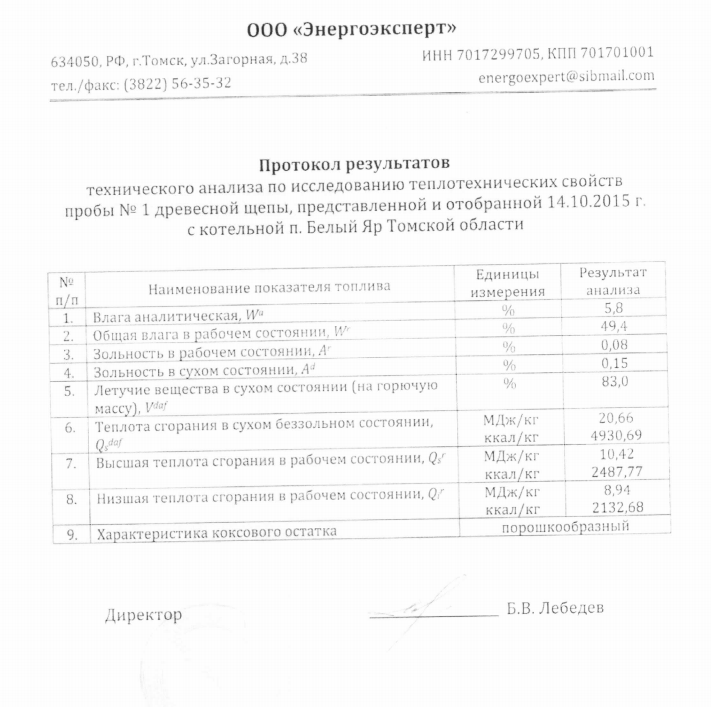 Рис. 1.12.1 – Протокол результатов технического анализа щепыОтсутствуют приборы учета тепловой энергии на источниках теплоснабжения ТОЦТ, РДК. На котельных БСОШ №2, ПМК и Станционная имеются приборы учета, не введенные в эксплуатацию. Таким образом, единственным источником, где установлен функционирующий прибор учета, является котельная ДКВР-10-13. Так же необходимо отметить, что основные потребители оснащены приборами коммерческого учета тепловой энергии. На котельных ТОЦТ и РДК отсутствуют водоподготовительные установки, качество теплоносителя не соответствует требованиям ПТЭ. Изоляция тепловых сетей сильно изношена, что приводит к повышенным потерям тепловой энергии. Глава 2. Перспективное потребление тепловой энергии на цели теплоснабжения 2.1. Данные базового уровня потребления тепла на цели теплоснабженияБазовым периодом для разработки схемы теплоснабжения принят 2015 год. На территории рабочего поселения Белый Яр функционируют шесть источников теплоснабжения – котельных. По состоянию на базовый период объем потребления тепловой энергии на цели теплоснабжения абонентами котельных рабочего поселения Белый Яр составляет 25242 Гкал, при этом, максимальная часовая присоединенная нагрузка составляет 9,582 Гкал/ч.2.2. Прогнозы приростов на каждом этапе площади строительных фондов, сгруппированные по зонам действия источников тепловой энергииПрогноз перспективной застройки рабочего поселения Белый Яр на период до 2035 г. определялся на основании Генерального плана рабочего поселения Белый Яр, утвержденного 01.02.2012 по результатам проведенных публичных слушаний 31.01.2012 в 18:00 по адресу: р.п. Белый Яр, ул. Гагарина 15, Администрация Верхнекетского района, актовый зал, – на основании ст.18 устава муниципального образования «Белоярское рабочее поселение», постановления Администрации  Белоярского рабочего поселения от 30.12.2011 №152 «О назначении публичных слушаний в Белоярском рабочем поселении».На период до 2020 г. данные по вводу перспективной застройки поселения представлены более детально, на дальнейшую перспективу предусматривается мониторинг реализации Генерального плана и, соответственно, мониторинг и актуализация «Схемы теплоснабжения рабочего поселения Белый Яр». Прогнозируемые годовые объемы прироста перспективной застройки для каждого из периодов определены по состоянию на начало следующего периода, т.е. исходя из величины площади застройки, введенной в эксплуатацию в течение рассматриваемого периода (например, в период 2015-2020 гг.), приводится прирост ресурсопотребления для условного 2020 г., в период 2020-2025 гг. – прирост ресурсопотребления за счет новой застройки, введенной в эксплуатацию в данный период и т.д.Данные о перспективном приросте жилой и общественно-деловой застройки в расчетных единицах административно-территориального деления приведены в таблице 2.1.Таблица 2.1 – Прогноз перспективной застройки на период 2015-2030 гг согласно Генеральному плану поселения, м2Из представленных данных видно, что общий прирост строительных площадей в Белоярском рабочем поселении составит 106297,5 кв. м, при чем большую часть площадей (97,6 %) составляют жилые строения. 	Долевое соотношение по объемам прироста жилых строений в расчетных единицах территориального деления показано на рис. 2.3.Рис. 2.3. Прирост жилых строений по кадастровым кварталам	Из рис. 2.3 следует, что наибольший прирост ИЖС прогнозируется в квартале 101004 (80 %), в кварталах 101002 и 101003 прогноз застройки ИЖС составляет 10 %. Наибольший прирост строительных площадей прогнозируется в квартале 101004, строительство многоквартирных жилых домов планируется только в кварталах 101003 и 101002, в квартале 101001 строительство в рассматриваемый период на планируется.2.3. Прогнозы перспективных удельных расходов тепловой энергии, согласованные с требованиями энергетической эффективности объектов теплопотребленияПерспективные тепловые нагрузки на период 2014-2024 гг на основании Постановления Правительства РФ от 23.05.2006 г. № 306 «Об утверждении Правил установления и определения нормативов потребления коммунальных услуг»  в соответствии с Приказом № 11 Департамента ЖКХ и государственного жилищного надзора Томской области от 05.06.2013 г. «О внесении изменений в приказ Департамента ЖКХ и государственного жилищного надзора Томской области от 30.11.2012 г. № 47 «Об утверждении нормативов потребления коммунальных услуг на территории Томской области».При расчете значений тепловых нагрузок использовались следующие нормативные документы:– СНиП 23-02-2003 Тепловая защита зданий;– СП 50.13330.2012 Тепловая защита зданий. Актуализированное издание - СНиП 23-02-2003;– СНиП 23-01-99 Строительная климатология;– СНиП 31-05-2003 Общественные здания и сооружения;– ТСН 23-316-2000 Тепловая защита жилых и общественных зданий.Удельные нормативы потребления тепла на нужды отопления и вентиляции для р.п. Белого Яра, приведены в таблице 2.2.Таблица 2.2 – Удельные нормативы потребления тепла на нужды отопления и вентиляцииУдельный укрупненный показатель расхода теплоты на горячее водоснабжение определен отдельно для общежитий и жилых зданий в соответствии со СНиП 2.04.01-85* «Внутренний водопровод и канализация зданий». При этом нормативы потребления горячей воды для общежитий и  жилых малоэтажных зданий  приняты соответственно 1,29 и 3,11 куб.м/чел/месяц.2.4. Прогноз приростов объемов потребления тепловой энергии в зонах действия источников тепловой энергииПрогноз прироста тепловых нагрузок по Белоярскому рабочему поселению сформирован на основе прогноза перспективной застройки на период до 2030 г., аналогично прогнозу перспективной застройки, прогноз спроса на тепловую энергию выполнен территориально-распределенным способом – для каждой из зон планировки. Для объектов общественно-делового назначения, административных учреждений и промышленных комплексов, перспективные тепловые нагрузки до 2030 года определялись в соответствии с СНиП 23-02-2003 «Тепловая защита зданий» и СП 50.13330.2012 «Тепловая защита зданий. Актуализированное издание СНиП 23-02-2003».Значения прироста тепловой нагрузки в Белоярском рабочем поселении приведены в таблицах 2.3 и 2.4. Значения прироста потребления тепловой энергии приведены в таблицах 2.5 и 2.6.Основная часть прироста нагрузки приходится на нужды отопления (97,5 %), на нужды ГВС – 2,5 %. Это связано с тем, что ГВС предусмотрено только для общественно-деловых строений и многоквартирных жилых домов, нагрузка на ГВС для индивидуальных жилых строений не определялась. Для общественно-деловых строений нагрузка на ГВС определялась исходя из проектного количества мест.Таблица 2.3 – Прогноз прироста перспективной тепловой нагрузки на период 2015-2020 гг, Гкал/чТаблица 2.4 – Прогноз прироста перспективной тепловой нагрузки на период 2015-2030 гг, Гкал/чТаблица 2.5 – Прогноз прироста перспективного потребления тепловой энергии на период 2015-2020 гг, ГкалТаблица 2.6 – Прогноз перспективного потребления тепловой энергии на период 2015-2030 гг. Гкал2.5. Прогноз перспективного потребления тепловой энергии отдельными категориями потребителей, в том числе социально-значимыми, для которых устанавливаются льготные тарифы на тепловую энергиюСогласно ст. 10 Федерального закона от 27.07.2010 г. № 190-ФЗ «О теплоснабжении» наряду со льготами, установленными федеральными законами в отношении физических лиц, льготные тарифы на тепловую энергию (мощность), теплоноситель устанавливаются при наличии соответствующего закона субъекта Российской Федерации. Законом субъекта Российской Федерации устанавливаются лица, имеющие право на льготы, основания для предоставления льгот и порядок компенсации выпадающих доходов теплоснабжающих организаций. Перечень потребителей или категорий потребителей тепловой энергии (мощности), теплоносителя, имеющих право на льготные тарифы на тепловую энергию (мощность), теплоноситель (за исключением физических лиц), подлежит опубликованию в порядке, установленном правилами регулирования цен (тарифов) в сфере теплоснабжения, утвержденными Правительством Российской Федерации.Перечень социально-значимых категорий потребителей приведен в п. 95 Постановления Правительства РФ от 8.08.2012 № 808 «Об организации теплоснабжения в РФ и о внесении изменений в некоторые акты Правительства РФ». Согласно документу, к социально значимым категориям потребителей (объектам потребителей) относятся:- органы государственной власти;- медицинские учреждения;- учебные заведения начального и среднего образования;- учреждения социального обеспечения;- метрополитен;- воинские части Министерства обороны Российской Федерации, Министерства внутренних дел Российской Федерации, Федеральной службы безопасности, Министерства Российской Федерации по делам гражданской обороны, чрезвычайным ситуациям и ликвидации последствий стихийных бедствий, Федеральной службы охраны Российской Федерации;- исправительно-трудовые учреждения, следственные изоляторы, тюрьмы;- федеральные ядерные центры и объекты, работающие с ядерным топливом и материалами;- объекты по производству взрывчатых веществ и боеприпасов, выполняющие государственный оборонный заказ, с непрерывным технологическим процессом, требующим поставок тепловой энергии;- животноводческие и птицеводческие хозяйства, теплицы;- объекты вентиляции, водоотлива и основные подъемные устройства угольных и горнорудных организаций;- объекты систем диспетчерского управления железнодорожного, водного и воздушного транспорта.	В расчетный период проектирования схемы теплоснабжения Белоярского рабочего поселения планируется строительство следующих объектов (табл. 2.7).Таблица 2.7 – Прогнозная тепловая нагрузка, Гкал/ч2.6. Прогноз перспективного потребления тепловой энергии потребителями, с которыми могут быть заключены в перспективе свободные долгосрочные контракты теплоснабженияВ настоящее время отсутствуют свободные долгосрочные договоры и договоры по долгосрочным тарифам.Согласно актуальным данным по р.п. Белый Яр отсутствуют заявки потребителей, ранее перешедших на собственные источники, на подключение тепловой нагрузки на особых условиях.В случае изменений существующего состояния по данному вопросу в Схему теплоснабжения будут внесены изменения при последующей актуализации.Глава 3. Перспективные балансы тепловой мощности и тепловой нагрузки Перспективные балансы тепловой мощности источников тепловой энергии и тепловой нагрузки потребителей разработаны в соответствии с пунктом 39 Постановления Правительства РФ от 22.02.12 г. № 154 «О требованиях к схемам теплоснабжения, порядку их разработки и утверждения».Перспективные балансы составлены для существующей располагаемой тепловой мощности источников тепловой энергии рабочего поселения. Балансы определены на конец каждого рассматриваемого этапа, т.е. баланс на 2015 год определен по состоянию на 31.12.2015 г. и т.д.В установленной зоне действия котельной определены перспективные тепловые нагрузки в соответствии с данными, изложенными в Главе 2 «Перспективное потребление тепловой энергии на цели теплоснабжения».Балансы тепловой мощности и тепловой нагрузки по отдельным источникам теплоснабжения Белоярского р.п. были определены с учетом следующего соотношения:,где Qр гв – располагаемая тепловая мощность источника тепловой энергии в воде, Гкал/ч;  Qсн гв – затраты тепловой мощности на собственные нужды станции, Гкал/ч; Qпот тс – потери тепловой мощности в тепловых сетях при температуре наружного воздуха принятой для проектирования систем отопления, Гкал/ч;  – фактическая тепловая нагрузка в 2015 г;  – прирост тепловой нагрузки в зоне действия источника тепловой энергии за счет изменения зоны действия и нового строительства объектов жилого и нежилого фонда, Гкал/ч; – резерв источника тепловой энергии в горячей воде, Гкал/ч.Перспективные балансы располагаемой тепловой мощности и присоединенной тепловой нагрузки для котельных Белоярского р.п.  приведены в таблицах 3.1–3.8.Таблица 3.1 – Перспективные баланс располагаемой тепловой мощности и присоединенной тепловой нагрузки для котельной ДКВР-10-13Таблица 3.2 – Перспективные баланс располагаемой тепловой мощности и присоединенной тепловой нагрузки для котельной Станция Белый ЯрТаблица 3.3 – Перспективные баланс располагаемой тепловой мощности и присоединенной тепловой нагрузки для котельной  ПМКТаблица 3.4 – Перспективные баланс располагаемой тепловой мощности и присоединенной тепловой нагрузки для котельной РДКТаблица 3.5 – Перспективные баланс располагаемой тепловой мощности и присоединенной тепловой нагрузки для котельной ТОЦТТаблица 3.6 – Перспективные баланс располагаемой тепловой мощности и присоединенной тепловой нагрузки для котельной БСОШ №2Таблица 3.7 – Перспективные баланс располагаемой тепловой мощности и присоединенной тепловой нагрузки для  котельной ГВС 1 Таблица 3.8 – Перспективные баланс располагаемой тепловой мощности и присоединенной тепловой нагрузки для  котельной ГВС 2 Глава 4. Перспективные балансы теплоносителяПерспективные балансы  производительности водоподготовительных установок и максимального потребления теплоносителя теплопотребляющими установками потребителей, в том числе в аварийных режимах» обосновывающих материалов разрабатывается в соответствии с пунктом 40 постановления №154 «Требований к схемам теплоснабжения, порядку их разработки и утверждения»	Согласно пункту 40 постановления необходимо:-    выполнить расчет технически обоснованных нормативных потерь теплоносителя в тепловых сетях всех зон действия источников тепловой энергии;- выполнить сравнительный анализ нормативных и фактических потерь теплоносителя за последний отчетный период всех зон действия источников тепловой энергии. В случае выявления сверхнормативных затрат сетевой воды необходимо разработать мероприятия по снижению потерь теплоносителя до нормированных показателей;- предусмотреть аварийную подпитку тепловых сетей;- учесть прогнозные сроки по переводу систем горячего водоснабжения с открытой схемы на закрытую и изменение в связи с этим затрат сетевой воды на нужды горячего водоснабжения.Определение нормативных потерь теплоносителя в тепловой сети выполняется в соответствии с «Методическими указаниями по составлению энергетической характеристики для систем транспорта тепловой энергии по показателю «потери сетевой воды», утвержденными приказом Минэнерго РФ от 30.06.2003 № 278 и "О порядке определения нормативов технологических потерь при передаче тепловой энергии, теплоносителя, нормативов удельного расхода топлива при производстве тепловой энергии, нормативов запасов топлива на источниках тепловой энергии (за исключением источников тепловой энергии, функционирующих в режиме комбинированной выработки электрической и тепловой энергии), в том числе в целях государственного регулирования цен (тарифов) в сфере теплоснабжения", утвержденной приказом Министерства энергетики РФ от 10.08.2012 № 377. Расчетный часовой расход воды для определения производительности водоподготовки и соответствующего оборудования для подпитки системы теплоснабжения рассчитывался в соответствии со СНиП 41-02-2003 «Тепловые сети»:– в закрытых системах теплоснабжения – 0,75 % фактического объема воды в трубопроводах тепловых сетей и присоединенных к ним системах отопления и вентиляции зданий. При этом для участков тепловых сетей длиной более 5 км от источников теплоты без распределения теплоты расчетный расход воды следует принимать равным 0,5 % объема воды в этих трубопроводах;– в открытых системах теплоснабжения – равным расчетному среднему расходу воды на горячее водоснабжение с коэффициентом 1,2 плюс 0,75 % фактического объема воды в трубопроводах тепловых сетей и присоединенных к ним системах отопления, вентиляции и горячего водоснабжения зданий. При этом для участков тепловых сетей длиной более 5 км от источников теплоты без распределения теплоты расчетный расход воды следует принимать равным 0,5 % объема воды в этих трубопроводах;Для открытых и закрытых систем теплоснабжения предусмотрена дополнительно аварийная подпитка химически не обработанной и недеаэрированной водой, расход которой принят равным 2% объема воды в трубопроводах тепловых сетей и присоединенных к ним системах отопления, вентиляции и в системах горячего водоснабжения для открытых систем теплоснабжения.В таблице. 4.1 представлены перспективные  балансы теплоносителя.Таблица 4.1 – Перспективные балансы теплоносителяРис. 4.1 Перспективные балансы теплоносителя котельных р.п.Белый ЯрИз таблицы 4.1 и рис. 4.1 следует, что увеличение расходов теплоносителя в течение всего периода незначительно, т.к. определяется только увеличением величины нормативных утечек с учетом реконструкции тепловой сети и вводом перспективных потребителей тепловой энергии.Глава 5. Предложения по строительству, реконструкции и техническому перевооружению источников тепловой энергииПри подготовке предложений по строительству, реконструкции и техническому перевооружению источников тепловой энергии принималось во внимание следующее:необходимость покрытия перспективной тепловой нагрузки, не обеспеченной тепловой мощностью;определение перспективных режимов загрузки источников по присоединенной тепловой нагрузке;определение потребности в топливе и рекомендации по видам используемого топлива.В качестве исходных данных использованы Генеральный план Белоярского рабочего поселения, материалы краткосрочных целевых программ и стратегий.Организация теплоснабжения в зонах перспективного строительства и реконструкции осуществляется на основе принципов определяемых статьей  3 Федерального закона от 27.07.2010 № 190-ФЗ «О теплоснабжении»:обеспечение надежности теплоснабжения в соответствии с требованиями технических регламентов;обеспечение энергетической эффективности теплоснабжения и потребления тепловой энергии с учетом требований, установленных федеральными законами;развитие систем централизованного теплоснабжения;соблюдение баланса экономических интересов теплоснабжающих организаций и интересов потребителей;обеспечение экономически обоснованной доходности текущей деятельности теплоснабжающих организаций и используемого при осуществлении регулируемых видов деятельности в сфере теплоснабжения инвестированного капитала;обеспечение недискриминационных и стабильных условий осуществления предпринимательской деятельности в сфере теплоснабжения;обеспечение экологической безопасности теплоснабжения.В случае технической невозможности или экономической нецелесообразности применения централизованного теплоснабжения различного уровня организовывается индивидуальное теплоснабжение (в том числе, поквартирное). Выбор между общедомовыми или поквартирными источниками теплоты в зданиях, строящихся в зонах децентрализованного теплоснабжения, определяется заданием на стадии проектирования.В рамках разработки схемы теплоснабжения поселка Белый Яр Верхнекетского района, рассмотрен вопрос о строительстве нового источника теплоснабжения, заменяющего котельную «ДКВР-10-13» на существующей, а также на альтернативных площадках (рисунки 1-5), с целью оценки снижения тепловых потерь и удельных расходов топлива, а также возможности снижения затрат на реконструкцию и обслуживание головного участка системы теплоснабжения. Всего рассмотрено 4 альтернативные площадки.При проведении оценки перспективности площадки учитывались следующие факторы:1.	Возможные размеры санитарно-защитной зоны котельной;2.	Обременения рассматриваемого земельного участка;3.	Наличие необходимой для функционирования котельной инженерной инфраструктуры;4.	Наличие склада (площадки) для хранения топлива;5.	Необходимость строительства и/или реконструкции тепловой сети;6.	Обеспечение функционирования существующего водопровода поселка проложенного от станции обезжелезивания, частично проложенного спутником в лотке тепловой сети.Дополнительные требования, предъявляемые при размещении новых источников:Согласно существующим требованиям санитарного законодательства  для энергетического объекта предполагаемой мощности санитарно-защитная зона (далее СЗЗ) должна рассчитываться в индивидуальном порядке исходя из технических параметров объекта (высота трубы, температура, скорость и состав отходящий газов и др.), основываясь на существующей практике, она должна составлять порядка 100 м от организованного источника (труба котельной), в случае неорганизованного источника (склад топлива) СЗЗ считается от границы территории предприятия. Учитывая невозможность точной оценки границ СЗЗ на этапе формирования схемы теплоснабжения в связи с отсутствием проектных решений по строительству источника для оценки перспективности площадки было выбрано расстояние 100 метров от организованного  источника. В рамках определенных площадок под перспективное строительство обеспечение расстояния 100 метров от жилых и административных построек невозможно, что  влечет за собой значительные риски дополнительных финансовых вложений связанных с не подтверждением требуемых размеров СЗЗ расчетным и  инструментальным путем на этапе проектирования, строительства и ввода в эксплуатацию объекта (перепроектирование с учетом выбора другой площадки или в случае принятия положительного решения о строительстве на выбранной площадке затрат на перенос объектов (переселение жителей) расположенных в пределах СЗЗ).        Вариант 1. Перенос источника в зону перспективной застройки согласно ген. плану развития (рис. 5.1).При проектировании данного источника предъявляются следующие требования:   •	Данный земельный участок находится в муниципальной собственности. Согласно генеральному плану развития, данная территория рассматривается под строительство «Лечебно-оздоровительного центра» и имеет потенциальную инвестиционную привлекательность в связи с близким расположением функционирующего источника минеральных вод.•	Для  данного варианта расположения источника необходима организация инженерной инфраструктуры (водоснабжение, водоотведение, электроснабжение) для обеспечения технологических нужд перспективного источника теплоснабжения.•	Для  данного варианта расположения источника необходима организация топливного склада и системы топливоподачи.•	Для  данного варианта расположения источника необходимо строительство нового трубопровода диаметром 350 мм длиной 175 м. Либо реконструкция существующего магистрального трубопровода с d=300 на 150 мм длиной 688 м.Вариант 2. Перенос источника в зону «Автодрома» (рис. 5.2)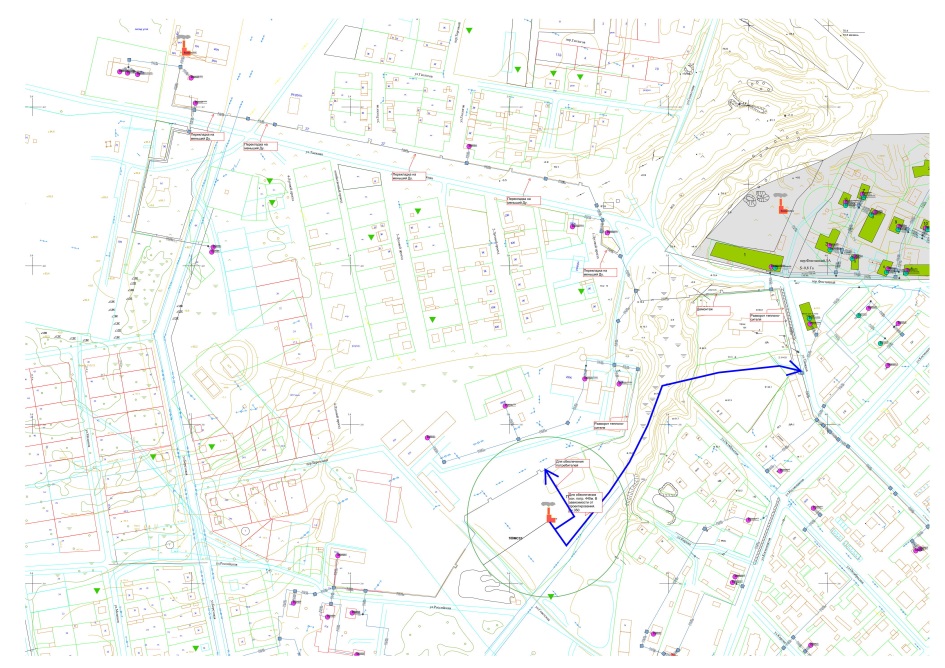 Рисунок 5.2. Расположение источника ДКВР-10-13 в районе «Автодрома» При проектировании данного источника предъявляются следующие требования:   •	Данный земельный участок находится в областной собственности (территория ОГБОУ НПО «Профессиональное училище №41).•	Необходима организация инженерной инфраструктуры (водоснабжение, водоотведение, электроснабжение) для обеспечения технологических нужд перспективного источника теплоснабжения.•	Для  данного варианта расположения источника необходима организация топливного склада и системы топливоподачи. •	Для  данного варианта расположения источника необходимо строительство основной магистрали до ТК-6.1 d=350, l=440 м Строительство трубопровода для обеспечения потребителей центральной больницы и ряда жилых домов d=150, l=72 м.•	Реконструкция с уменьшением диаметра существующего магистрального трубопровода l=688 м. •	Реконструкция от  ТК-6.1 до разветвления на оздоровительный центр с d=300 на d=200 (l=126 м) в случае его строительства. Резервирование участка d=300 l=113 м от отв «Оздоровительный центр» до ТК-5/1.Вариант 3. Перенос источника ДКВР-10-13 в район Инфекционного отделения (рис. 5.3).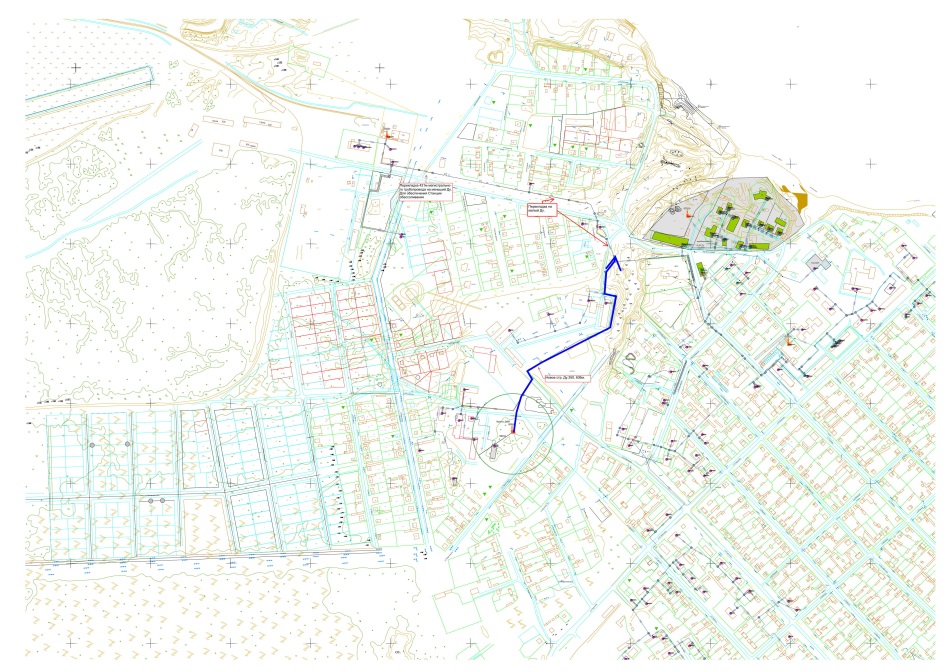 Рисунок 5.3 Расположение источника ДКВР-10-13 в районе Инфекционного отделения.При проектировании данного источника предъявляются следующие требования:   •	Данный земельный участок находится в муниципальной собственности. •	Для  данного варианта расположения источника необходима организация инженерной инфраструктуры (водоснабжение, водоотведение, электроснабжение) для обеспечения технологических нужд перспективного источника теплоснабжения.•     Для  данного варианта расположения источника необходима организация топливного склада и системы топливоподачи.•      Для  данного варианта расположения источника необходимо строительство нового участка d=350 мм l=55 м. Расширение диаметра существующего трубопровода с d=100 на 350 мм l=636 м. Реконструкция существующей магистрали с d=300 на 150 мм l=688.Вариант 4 Расположение источника ДКВР-10-13 в районе проф. Училища №41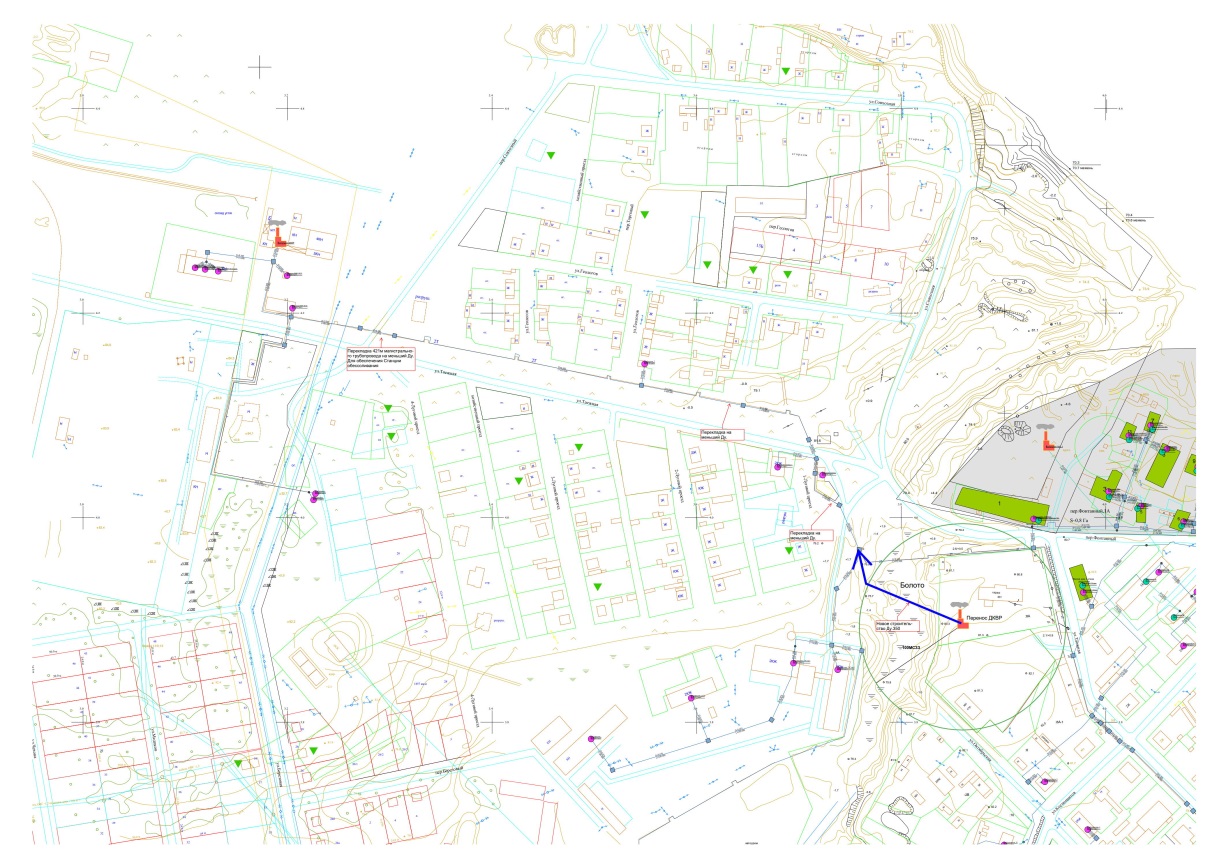 Рисунок 5.4 Расположение источника ДКВР-10-13 в районе проф. Училища №41При проектировании данного источника предъявляются следующие требования:   •	Данный земельный участок находится в муниципальной собственности (площадка расположена в низине на болотистой почве, что возможно повлечет значительные затраты на подготовку площадки под строительство).•	Для  данного варианта расположения источника необходима организация инженерной инфраструктуры (водоснабжение, водоотведение, электроснабжение) для обеспечения технологических нужд перспективного источника теплоснабжения.•	Для  данного варианта расположения источника необходима организация топливного склада и системы топливоподачи.•	Для  данного варианта расположения источника необходимо строительство нового трубопровода до ТК-5.1 d=350 мм l=133 м. •	Реконструкция существующей магистрали с d=300 на 150 мм с l=688 м.Вариант 5. Существующая производственная площадка ДКВР-10-13 (рис. 5.5).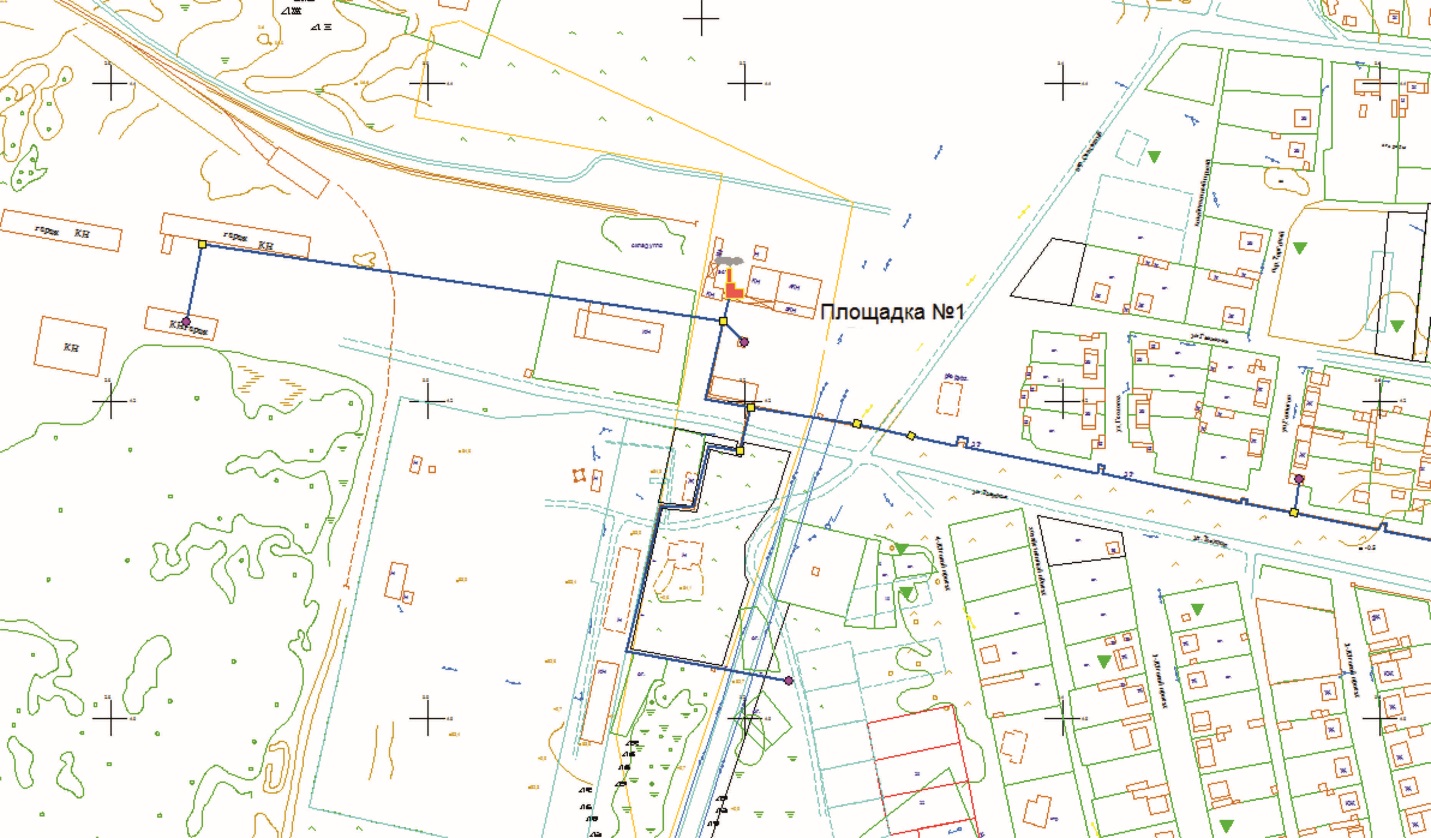 Рис. 5.5. Расположение ДКВР-10-13 в соответствии с существующей производственной площадкойПри проектировании данного источника предъявляются следующие требования:   •	Данный земельный участок находится на расстоянии 150 метров от площадки предполагаемого строительства жилые и административные постройки отсутствуют.•	Вероятность расчетных размеров СЗЗ более 150 м. от источника минимальна.•	Данная площадка находится в муниципальная собственности.•	Для данного варианта расположения источника ДКВР-10-13 имеется в наличии необходимая инженерная инфраструктура для обеспечения технологического процесса.•	Для данного варианта расположения источника ДКВР-10-13 имеется склад топлива.•	Необходимо увеличение существующего  диаметра магистрального трубопровода c d=300 на 350 мм l=688, с целью обеспечения соответствующего  гидравлического режима.Согласно коллегиальному решению между исполнителем и заказчиком, а также администрацией Белоярского рабочего поселения и региональному филиалу ПАО Интер РАО был принят существующий вариант производственной площадки (вариант 5) исходя из вышепредставленных преимуществахСогласно существующим моделей котельного оборудования были предложены следующие варианты по заменам котлов по перспективным нагрузкам.Таблица 5.1 – Рекомендуемая марка, мощность и количество устанавливаемых котлоагрегатов реконструируемых котельных Глава 6. Предложения по строительству и реконструкции тепловых сетейАнализ результатов гидравлических расчетов существующей системы теплоснабжения позволил выявить проблемы режимов передачи тепловой энергии некоторых источников рабочего поселения Белый Яр. Все мероприятия по реконструкции тепловых сетей планируются на период до 2030г, начиная с 2016 г. Анализ гидравлических расчетов показал необходимость проведения мероприятий по увеличению диаметра только на источнике теплоснабжения ДКВР-10-13. На остальных источниках отладить гидравлические режимы возможно при проведении наладочных работ на сетях. (Приложение 1 Отрицательный расход в обратке по расчету?)6.1. Реконструкция тепловых сетей с изменением диаметра6.1.1. Котельная ДКВР-10-13Анализ работы системы теплоснабжения на базе котельной ДКВР-10-13 привел к формированию предложений по реконструкции тепловых сетей с увеличением диаметра в зоне действия котельной, которые приведены в приложении 3. Так же в данном приложении представлено строительство сетей для обеспечения планируемых потребителей ГВС от малого источника круглый год и оптимизации работы источника ДКВР-10-13.Предложенные мероприятия позволят обеспечить потребителей необходимым количеством тепловой энергии и напором в сети, чему свидетельствует расчеты гидравлического режима, результаты которого представлены в приложении 1. Пьезометрические графики участков тепловых сетей представлены в Приложении 1.6.1.2. Котельная РДКАнализ работы системы теплоснабжения на базе котельной РДК не выявил проблем. Предложенные мероприятия позволят обеспечить потребителей необходимым количеством тепловой энергии и напором в сети, чему свидетельствует расчеты гидравлического режима, результаты которого представлены в приложении 1. Пьезометрические графики участков тепловых сетей представлены в Приложении 1. (отрицательные расходы по всем котельным))6.1.3. Котельная ПМКАнализ работы системы теплоснабжения на базе котельной ПМК проблем не выявил. Предложенные мероприятия позволят обеспечить потребителей необходимым количеством тепловой энергии и напором в сети, чему свидетельствует расчеты гидравлического режима, результаты которого представлены в приложении 1. Пьезометрические графики участков тепловых сетей представлены в Приложении 1. (отрицательные расходы)6.1.4. Котельная ТОЦТАнализ работы системы теплоснабжения на базе котельной ТОЦТ проблем не выявил. Предложенные мероприятия позволят обеспечить потребителей необходимым количеством тепловой энергии и напором в сети, чему свидетельствует расчеты гидравлического режима, результаты которого представлены в приложении 1. Пьезометрические графики участков тепловых сетей представлены в Приложении 1.6.1.5. Котельная БСОШ №2Анализ работы системы теплоснабжения на базе котельной БСОШ №2 проблем не выявил. Предложенные мероприятия позволят обеспечить потребителей необходимым количеством тепловой энергии и напором в сети, чему свидетельствует расчеты гидравлического режима, результаты которого представлены в приложении 1. Пьезометрические графики участков тепловых сетей представлены в Приложении 1.6.1.5. Котельная Станция Белый Яр Анализ работы системы теплоснабжения на базе котельной Станция Белый Яр проблем не выявил. Предложенные мероприятия позволят обеспечить потребителей необходимым количеством тепловой энергии и напором в сети, чему свидетельствует расчеты гидравлического режима, результаты которого представлены в приложении 1. Пьезометрические графики участков тепловых сетей представлены в Приложении 1.6.2. Предложения по реконструкции тепловых сетей для обеспечения надежности теплоснабженияРасчет надежности системы теплоснабжения рабочего поселения Белый Яр показал необходимость замены части трубопроводов в связи с исчерпанием  ресурса работы. Мероприятия по реконструкции тепловых сетей, направленные на повышение надежности теплоснабжения, разделены по приоритетам на 4 категории и приведены в приложении 2. Замена изоляции предлагается осуществлять на современное покрытие из пенополиуретан. Предложенные мероприятия по замене трубопроводов и замене изоляции позволят повысить уровень надежности работы тепловых сетей рабочего поселения Белый Яр.6.3. Предложения по строительству и реконструкции тепловых сетей для обеспечения перспективных потребителей тепловой энергииПрогноз перспективной застройки и прироста тепловой энергии по рабочему поселению Белый Яр приведен в Главе 2 Обосновывающих материалов к Схеме теплоснабжения рабочего поселения белый Яр на 2015-2029 гг. Данные о строительстве новых тепловых сетей приведены в приложении 3. Анализ гидравлических расчетов, представленный в приложении 1, позволяет сделать вывод о том, что при проведении мероприятий по увеличению диаметра трубопроводов позволит осуществить подключение перспективных потребителей, не оказывая существенного влияния на гидравлические режимы передачи тепловой энергии.Глава 7. Топливоснабжение Белоярского рабочего поселения 7.1. Решения Генерального плана развития топливоснабжения Белоярского рабочего  поселенияСогласно Генерального плана развития Белоярского рабочего поселения к 2029 году планируется увеличение нагрузки:На котельную ДКВР-10-13 – на 0,73 Гкал/ч  в -2020-2030 гг.;На котельную РДК – на 0,075 Гкал/ч в 2020-2030 гг.Нагрузку ГВС 0,1459 Гкал/ч для вновь вводимых потребителей тепла в зоне присоединенных объектов ДКВР-10-13, предлагается обеспечить за счет ввода котельной ГВС.Рост нагрузки и существующая нагрузка покрывается за счет нового котельного оборудования.7.2. Перспективное потребление топлива в Белоярском рабочем поселенииПри замене существующего оборудования котельных ДКВР-10-13, РДК и ТОЦТ и реализации мероприятий по реконструкции сетей и снижению потерь в них, таблица 7.2 перспективного топливного баланса.В таблице 7.2 представленные данные сформированы, согласно фактическому и плановому годовому потреблению тепла и топлива, а также с учетом предлагаемых мероприятий по реконструкции трубопровода и котельных системы теплоснабжения и вновь присоединяемой тепловой нагрузки.  Таблица 7.2 –Перспективные значения потребления топлива в Белоярском рабочем поселении1Согласно фактическому потреблению тепловой энергии и расхода топлива за 2015 год.2Расчет выполнен для среднегодовой температуры -8,8 наружного воздуха3уголь/щепа ((т/год)/(м3/год)) (на 2016 год котельная ДКВР план –уголь)Здесь наблюдается следующая ситуация: за счет экономии энергии на транспорте тепла сначала расход топлива не меняется, а в 2020-2030 гг. незначительно растет за счет присоединения новых абонентов. Глава 8. Оценка надежности теплоснабженияИспользуемая для оценки надежности теплоснабжения система показателей уровня надежности состоит из показателей, характеризующих надежность производства и передачи тепловой энергии, соответствия термодинамических параметров теплоносителя установленным нормативам, а также показателей, характеризующих своевременность и качество выполнения подключения к тепловым сетям регулируемой организации, качество обслуживания потребителей тепловой энергии.Обеспечение соответствия уровня тарифов регулируемой организации (деятельность которой относится к сфере электро- и теплоснабжения) уровню надёжности поставляемой тепловой энергии и оказываемых услуг осуществляется в соответствии с методическими указаниями по расчету и применению понижающих (повышающих) коэффициентов, утверждаемыми Федеральной службой по тарифам.Регулируемые организации подготавливают предложения по плановым значениям показателей надежности в формате, приведенном в Приложении № 2 к проекту приказа Министра регионального развития РФ «Об утверждении Методических указаний по расчету уровня надёжности и качества поставляемых товаров, оказываемых услуг для организаций, осуществляющих деятельность по производству и (или) передаче тепловой энергии» (далее «Методические указания»).Учет данных первичной информации, используемой при определении фактических значений показателей надежности, производится путем заполнения регулируемой организацией форм, приведенных в Приложениях № 3, 4. 5 «Методических указаний».Плановые значения для показателей: число нарушений в межотопительный период (Рчм), продолжительность и объем нарушений в подаче тепловой энергии в отопительный период (Рп, Ро) задаются начиная с 2013 года. Корректировка цен (тарифов), установленных на долгосрочный период регулирования, связанная с отклонением фактических значений от плановых по указанным показателям, первоначально осуществляется по результатам 2013 года.Плановые значения для показателей: продолжительность и объем нарушений в подаче тепловой энергии в межотопительный период (Рпм, Ром), продолжительность нарушений в подаче тепловой энергии для потребителей 1-ой категории надежности (Рп(1)), уровень отклонений термодинамических параметров теплоносителя от договорных значений в части температуры теплоносителя в подающем трубопроводе (Rп, Rв, Rвм) задаются начиная с 2015 года. Корректировка цен (тарифов), установленных на долгосрочный период регулирования, связанная с отклонением фактических значений от плановых по указанным показателям, первоначально осуществляется по результатам 2014 года.8.1. Обоснование перспективных показателей надежностиПерспективные (плановые) значения, определенные в пунктах 2.6, 3.3 и 3.4 «Методических указаний», показателей надежности устанавливаются регулирующими органами на каждый расчетный период регулирования t в пределах долгосрочного периода регулирования начиная с:первого периода – для показателей (П), соответствующих Рч;второго периода, но не ранее 2020 года – для показателей (П), соответствующих Рчм, Рп и Ро;третьего периода, но не ранее 2025 года – для показателей (П), соответствующих Рпм, Рп(1), Ром, Rв, Rвм и Rп (здесь и далее П обозначает Рs или Rs с индексами s, соответствующими введенным показателям уровня надежности).Плановые значения показателей надежности определяются для каждой регулируемой организации, исходя из:средних фактических значений показателей надежности за те расчетные периоды регулирования в пределах долгосрочного периода регулирования (расчетные периоды – для плановых значений на первый долгосрочный период регулирования), по которым имеются отчетные данные на момент определения плановых значений на следующий долгосрочный период регулирования;динамики улучшения значений показателей (начиная с 2015 года);корректировки в текущем расчетном периоде регулирования (t) плановых значений показателей, установленных на следующий расчетный период регулирования (t+1), с учетом фактических значений показателей за предшествующий расчетный период регулирования (t–1).8.2. Предложения, обеспечивающие надежность систем теплоснабженияКак известно, надежность систем теплоснабжения населенных пунктов, в том числе и Белоярского рабочего поселения определяется:качеством элементов систем теплоснабжения;структурным, временным, нагрузочным и функциональным резервированием в системах теплоснабжения;уровнем автоматизации управления технологическими процессами производства, транспортировки, распределения и потребления тепловой энергии;качеством выполнения строительно-монтажных, эксплуатационных и ремонтных работ.Ввиду отсутствия информации по отказам и времени восстановления работоспособности системы, надежность работы системы теплоснабжения будет определяться по запланированным мероприятиям по реконструкции участков трубопровода, выработавшим свой эксплуатационный ресурс в 25 лет и работающих сейчас на конструкционном ресурсе. В настоящее время, как уже было сказано в пункте 1.8, доля таких участков составляет порядка 42,43 % от всей системы. Поскольку по прошествии еще 5 лет конструкционный ресурс трубопроводов будет исчерпан, и количество отказов системы будет увеличиваться по экспоненте, то все старые участки сети предлагается заменить. Основываясь на данных монтажных организаций, можно сказать, что стоимость работ по прокладке трубопровода (соответствующих сети рабочего поселения Белый Яр) практически не зависит от его диаметра, в отличии от цены, которая зависит от массы используемого трубопровода. Поскольку материальная характеристика участка сети (произведение длины трубопровода на диаметр) хорошо коррелирует с его массой и используется во многих расчетах (т.е. достаточно точна), то годовое распределение заменяемых участков примем пропорционально суммарной материальной характеристике сети. Поскольку инвестиционная программа поселения не определена, то замена участков была принята согласно различным приоритетам: высший (1я очередь) – для магистральных участков, улучшающих гидравлический режим и/или выработавших ресурс; средний (2я очередь) – для квартальных участков, улучшающих гидравлический режим и/или выработавших ресурс; низкий (3я очередь) – для участков, отработавших 10 лет и более; низший (4я очередь) – для участков, отработавших 5 лет в крайне неблагоприятной обстановке.В соответствии с принятым распределением, на рис. 9.1-9.6. представлены графики изменения надежности тепловой сети по очередям.Как видно из соответствующих диаграмм, по проекту, при полной реализации мероприятий 1й и 2й очереди, все участки сети будут работать в режиме нормативной надежности. Помимо повышения уровня надежности сетей, их реконструкция позволит также снизить потери тепла при его транспорте. Это будет учтено в электронной модели.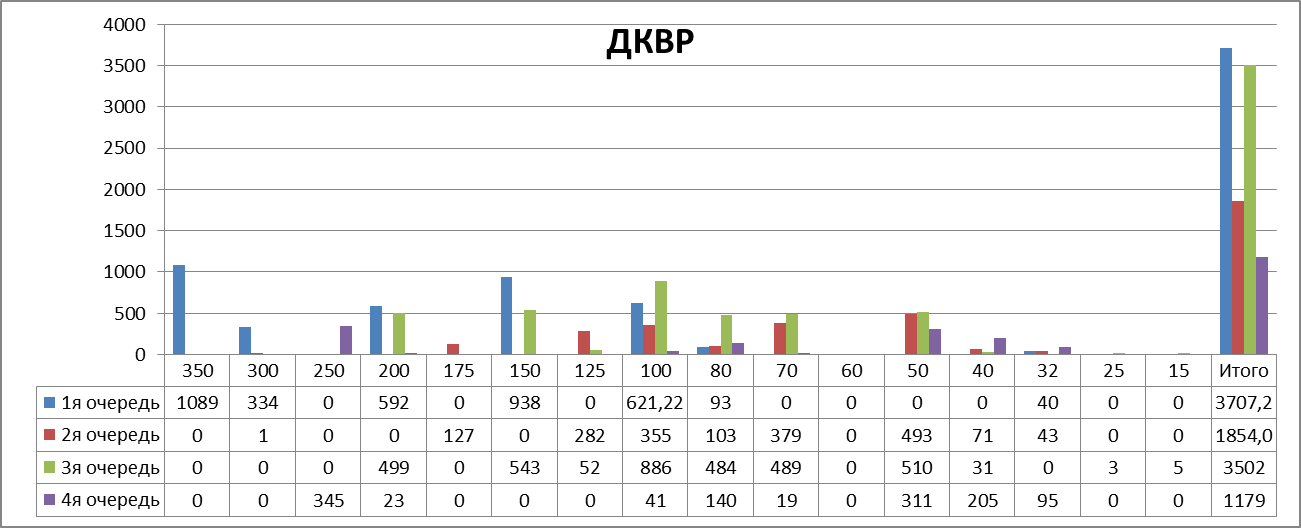 Рис. 8.1. Распределение длин участков сети по приоритетности и диаметру для котельной ДКВР-10-13.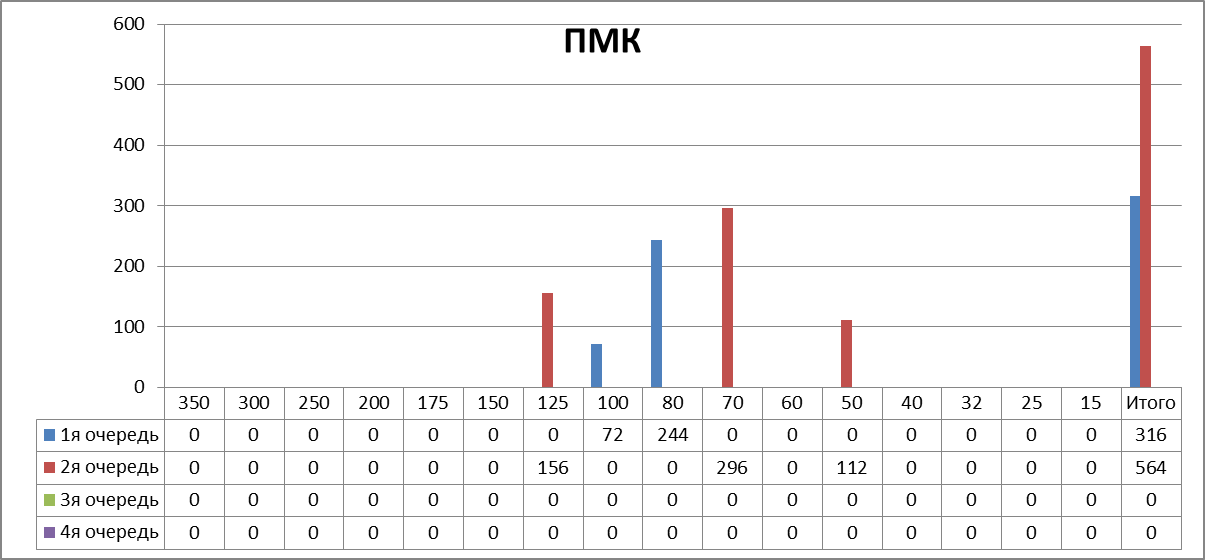 Рис. 8.2. Распределение длин участков сети по приоритетности и диаметру для котельной ПМК.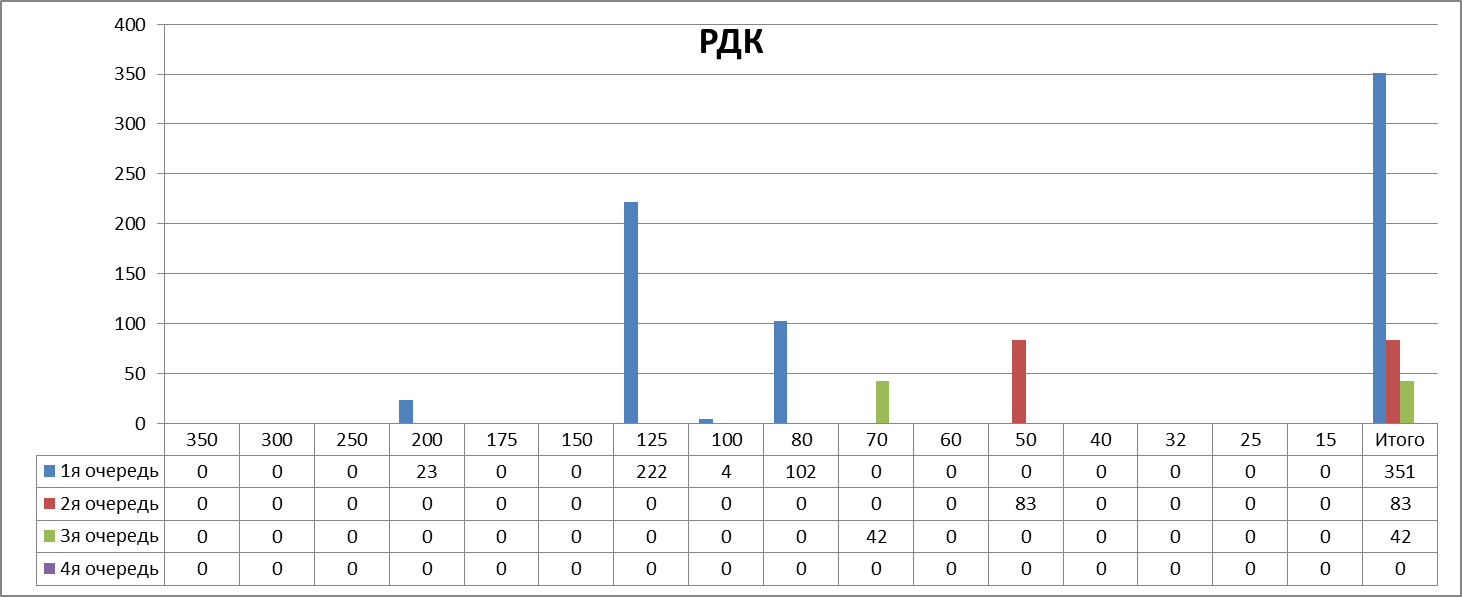 Рис. 8.3. Распределение длин участков сети по приоритетности и диаметру для котельной РДК.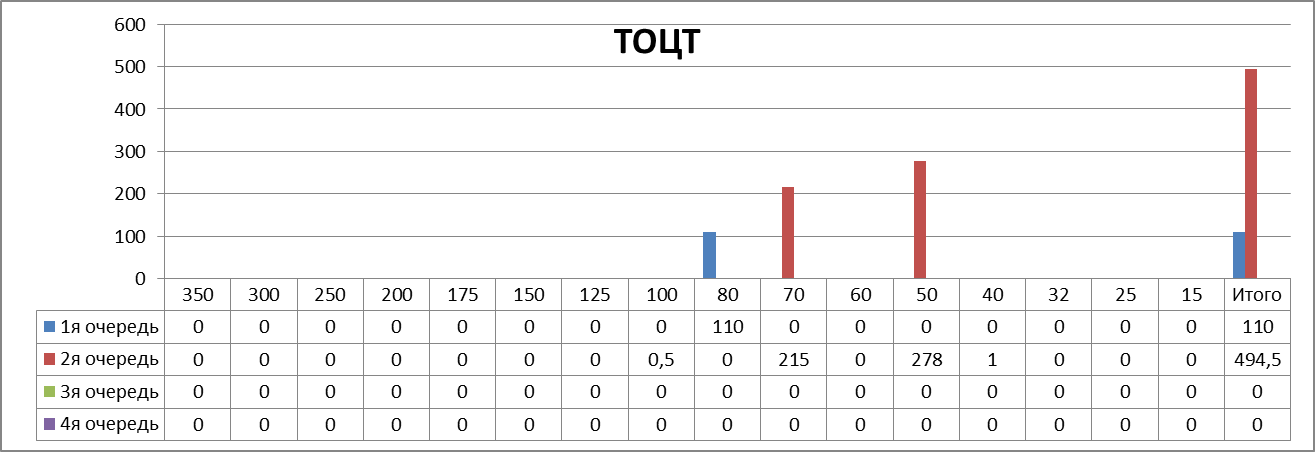 Рис. 8.4. Распределение длин участков сети по приоритетности и диаметру для котельной ТОЦТ.Рис. 8.5. Распределение длин участков сети по приоритетности и диаметру для котельной ст. Белый Яр.Рис. 8.6. Распределение надежности участков сети по диаметрам для рабочего поселения Белый ЯрГлава 9. «Инвестиции в строительство, реконструкцию и техническое перевооружение»Согласно укрупненному расчету, суммарные капитальные затраты в строительство новых источников тепловой энергии (ДКВР-10-13, ТОЦТ, РДК) и  реконструкции тепловых сетей с целью улучшения гидравлических режимов и повышения надежности работы системы теплоснабжения при реализации 1-ой очереди предложенных мероприятий составили  205 027 тыс. руб., при реализации всех предложенных мероприятий 319 570 тыс. руб. Более подробная информация о капитальных затратах на реализацию предложенных технических решений представлена в таблице 9.1 и 9.2.   Таблица 9.1 – Капитальные затраты предложенных технических решений по улучшению гидравлического режима и повышению надежности системы теплоснабженияТаблица 9.2 – Капитальные затраты в строительство новых источников теплоснабженияГлава 10. Предложения по определению единой теплоснабжающей организации	В р.п. Белый Яр выделено 6 изолированных зон деятельности источников тепловой энергии, информация о которых приведена выше.	Все котельные и тепловые сети в выделенных зонах являются муниципальными. Источниками и тепловыми сетями в зонах деятельности всех котельных на правах аренды владеет ООО «БИО ТЭК-М». В связи с тем, что в рп. Белый Яр существует одна теплоснабжающая организация «БИО ТЭК-М», предлагается определить в качестве ЕТО Белоярского рабочего поселения ООО «БИО ТЭК-М». Заключение В рамках разработки схемы и электронной модели системы теплоснабжения р.п. Белого Яра Верхнекетского района Томской области, было рассмотрено существующее положение в сфере производства, передачи и потребления тепловой энергии, согласно предоставленной документации теплоснабжающей организацией ООО «БИО ТЭК-М» и экспертной оценки исполнителей данной работы при инструментальном обследовании источников, тепловых сетей и потребителей тепла. Параллельно формированию отчетной документации, была создана электронная модель, характеристики и параметры которой, отвечают и коррелирует фактическому положению в сфере теплоснабжения.Оценка существующего положения системы теплоснабжения р.п. Белый Яр показала, что источники тепловой энергии имеют значительный резерв тепловой мощности, кроме котельной Станция Белый. (это новая котельная и без резерва?)Топливно-энергетический баланс показал, что в качестве основного вида топлива котельных р.п. Белый Яр, используются продукты переработки лесопромышленного комплекса – щепа (77%), другая часть топлива – уголь и дрова. Разработанная схема теплоснабжения, так же предусматривает рассмотрение перспективного развития системы теплоснабжения, учитывая Генеральный план развития, технические и территориальные возможности данного района. Согласно ГП р.п. Белый Яр наблюдается незначительный прирост тепловой нагрузки в результате нового строительства объектов различного назначения.  В разработанной электронной модели был выполнен гидравлический расчет, который позволил провести оценку гидравлических режимов, как существующего положения, так и перспективного развития системы теплоснабжения. По результатам расчета было установлено, что на дальних потребителях котельной ДКВР-10-13, существуют проблемы с обеспечением тепловой энергии в связи с нарушением гидравлического режима. В свою очередь по остальным котельным р.п. Белый Яр нарушение гидравлического режима, не наблюдается.  На основании проведенных расчетов и выявленных проблем гидравлического режима котельной ДКВР-10-13,  были предложены технические решения, позволяющие обеспечить теплоносителем проблемных потребителей в соответствии заданному температурному графику. Данные решения связаны с расширением существующего головного участка до диаметра трубы 350 мм и ряда участков, находящихся в зоне районной больницы. С целью сокращения тепловых потерь и повышения надежности трубопроводов, было предложено провести реконструкции тепловой сети, которая предусматривает 4 очереди ввода в зависимости от года прокладки и диаметра трубопровода. По результатам расчета наибольший эффект снижения суммарных тепловых потерь дает реконструкция тепловой сети первой очереди на 40,5%. Если учитывать реализацию всех предложенных мероприятий, то значение суммарных тепловых потерь снизится на 65,6%.№ п/пНаименование источникаВид топливаОсновное (резерв)Установленные котлоагрегатыУстановленная мощность, Гкал/ч1Котельная ДКВР-10-13 (р.п. Белый Яр, Промзона ДКВР-10/13)Щепа совместно с углем* (уголь)ДКВР 10-13-115С (2 шт.)**, КЕ-10-14-115 17,52Котельная ПМК (р.п. Белый Яр, ул. Чкалова,99А)ЩепаКВм-1,2КБКВм-1,0 КБ1,8923Котельная РДК (р.п. Белый Яр,ул. Гагарина,55А)Дрова (уголь)НР-18 (3 шт.)1,204Котельная ТОЦТ (р.п. Белый Яр, ул. Октябрьская,51Б)Дрова (уголь)НР-18 (2 шт.)0,505Котельная БСОШ №2ЩепаКВм-0,75КВм-1,01,5056Котельная Станция Белый Яр  Щепа КВм-0,75КВм-1,0 1,505КотельнаяДКВР-10-13ПМКРДКТОЦТБСОШ №22Станция Белый Яр2Установленная тепловая мощность, Гкал/ч17,501,8921,200,501,5051,505Ограничения тепловой мощности1, Гкал/ч000000Располагаемая тепловая мощность, Гкал/ч17,501,8921,200,501,5051,505Расход тепловой энергии на собственные нужды, Гкал/ч0,0450,0020,0020,0020,0010,014Тепловая мощность нетто, Гкал/ч17,4551,8901,1980,4981,5041,491№ п/пМаркаоборудованияГод  вводаэксплуатациюКол-воагрегатовТепловая мощность, Гкал/чКПД, %Вид топлива основной/резервный1ДКВР-10-13-115С200116,0086,85Щепа совместно с углем ДР/ уголь ДР2ДКВР-10-13-115С200116,0086,85Щепа совместно с углем ДР/ уголь ДР3КЕ-10-14-1152008*15,586,85Щепа совместно с углем ДР/ уголь ДРНазначение насосаМарка насосаПроизводительность, м3/чНапор, мМощность двигателя, кВтКол-во (резерв)Котельная ДКВР-10-13Котельная ДКВР-10-13Котельная ДКВР-10-13Котельная ДКВР-10-13Котельная ДКВР-10-13Котельная ДКВР-10-13NB 150-400/431сетевой57161,31321(1)1Д-320-50сетевой32050751К20/30КНС насос20303,51(1)ЦТП-1 (ул.Таежная)ЦТП-1 (ул.Таежная)ЦТП-1 (ул.Таежная)ЦТП-1 (ул.Таежная)ЦТП-1 (ул.Таежная)ЦТП-1 (ул.Таежная)НКУ-90сетевой903816,51(1)К20/30подпиточный20303,51ЦТП-2 (ул.Космонавтов)ЦТП-2 (ул.Космонавтов)ЦТП-2 (ул.Космонавтов)ЦТП-2 (ул.Космонавтов)ЦТП-2 (ул.Космонавтов)ЦТП-2 (ул.Космонавтов)TPD.65-720/2A-F-Aсетевой7261.422(1)№ п/пМаркаоборудованияГод  вводаэксплуатациюКол-воагрегатовТепловая мощность, Гкал/чКПД, %Вид топлива основной/резервный1КВм-1,2КБ201311,03280Щепа2КВм-1,0КБ201510,8680ЩепаНазначение насосаМарка насосаМощность двигателя, кВт Производительность, м3/чНапор, мКоличество (резерв)КМ50/200сетевой1550501КМ80-50-200Cсетевой1550501(1)NB40-160/172подпиточный7,543,838,91№ п/пМаркаоборудованияГод  вводаэксплуатациюКол-воагрегатовТепловая мощность, Гкал/чКПД, %Вид топлива основной/резервный1НР-18200310,456,98Дрова/ уголь2НР-18200310,456,98Дрова/ уголь3НР-18200310,456,98Дрова/ угольНазначение насосаМарка насосаМощность двигателя, кВтПроизводительность, м3/чНапор, мКоличество в работе (резерв)К-45/30сетевой6,545321(2)К-45/30подпиточный6,545321№ п/пМаркаоборудованияГод  вводаэксплуатациюКол-воагрегатовТепловая мощность, Гкал/чКПД, %Вид топлива основной/резервный1НР - 18200210,2556,25Дрова/ уголь2НР - 18200210,2556,25Дрова/ угольНазначение насосаМарка насосаМощность двигателя, кВт Производительность, м3/чНапор, мКоличество в работе (резерв)К-45/30сетевой6,545321(1)КМ-80-65-160сетевой7,55032(1)№ п/пМаркаоборудованияГод  вводаэксплуатациюКол-воагрегатовТепловая мощность, Гкал/чКПД, %Вид топлива1КВм-1.0 201310,8680Щепа2КВм-0.75 201310,64580ЩепаНазначение насосаМарка насосаМощность двигателя, кВтПроизводительность, м3/чНапор, мКол-во в работе (резерв)Wilo IL50/200-1,5/41-контура (котловой)1,534,481Wilo IL50/170-1,1/41-контура (котловой)1,125,881Wilo IL65/160-7,5/2сетевой7,560,030,01(1)№ п/пМаркаоборудованияГод  вводаэксплуатациюКол-воагрегатовТепловая мощность, Гкал/чКПД, %Вид топлива1КВм-0,75201510,64580Щепа2КВм-1,00201510,8680ЩепаНазначение насосаМарка насосаМощность двигателя, кВтПроизводительность, м3/чНапор, мКол-во в работе (резерв)Wilo IL65/160-7,5/2сетевой7,560,030,01(1)MHI404N-1/E/3-400-50-2Подпиточный2 контур1,18461(1)MHI204N-1/E/3-400-50-2Подпиточный1 контур0,835431(1)Наименование котельнойРасход теплоносителя по стационарному прибору учета, м3/чРасход теплоносителя по стационарному прибору учета, м3/чРасход теплоносителя по  переносному расходомеру, м3/чРасход теплоносителя по  переносному расходомеру, м3/чt1,0Сt2,0СР1, кгс/см2Р2, кгс/см2Котельная «ДКВР-10-13»347,0350,0Замер не проводился351,578,1260,655,07 3,13Котельная «Станция Белый Яр»Приборы учета не работаютПриборы учета не работают55,953,471,157,665,84,9Котельная «БСОШ № 2»Приборы учета не работаютПриборы учета не работаютЗамер не проводился33,5561,051,04,02,0Котельная «ПМК»62,856,92Замер не проводилсяЗамер не проводился69,8864,45,44,0Котельная «РДК»Приборы учета не установленыПриборы учета не установленыЗамер не проводилсяЗамер не проводился------------------------Котельная «ТОЦТ»Приборы учета не установленыПриборы учета не установленыЗамер не проводилсяЗамер не проводился------------------------ЦТП-1Приборы учета не установленыПриборы учета не установлены119,0122,678,058,04,43,8ЦТП-2 - вводПриборы учета не работаютПриборы учета не работаютЗамер не проводился 62,6------------------------ЦТП-2 – ответвление 1Приборы учета не установленыПриборы учета не установлены42,6645,375,060,04,44,0ЦТП-2 - ответвление 2Приборы учета не установленыПриборы учета не установлены15,2616,379,060,0------------Наименование котельнойНаличие прибора(да, нет)Марка, тип прибора учетаПогрешность(%)Реконструированные котельныеРеконструированные котельныеРеконструированные котельныеРеконструированные котельныеКотельная СтанциядаКАРАТ 307 (тепловычислитель)0,5Котельная БСОШ №2даВКТ-5(тепловычислитель)0,1Котельная ПМКдаТЭСМА-106 (тепловычислитель)2,0Котельные, нуждающиеся в реконструкцииКотельные, нуждающиеся в реконструкцииКотельные, нуждающиеся в реконструкцииКотельные, нуждающиеся в реконструкцииКотельная ДКВР-10-13даЭНКОНТ(тепловычислитель)0,2Котельная РДКнет ПУ--Котельная ТОЦТнет ПУ--ИсточникМатериальная характеристика, м2Тип прокладкиПрисоединенная нагрузка, Гкал/чУдельная материальная характеристика, м2/Гкал/чКотельная ДКВР-10-13 (2853,01)2304,6надземная6,75384,62Котельная ДКВР-10-13 (2853,01)349,3подземная6,75384,62Котельная ПМК (144,82)121,3надземная0,638206,58Котельная ПМК (144,82)10,5подземная0,638206,58Котельная РДК (106,36)64,9надземная0,43230,70Котельная РДК (106,36)28,5подземная0,43230,70Котельная ТОЦТ (72,04)5,8надземная0,24237,08Котельная ТОЦТ (72,04)55,1подземная0,24237,08Котельная БСОШ №21,8подземная0,57856,75Котельная Станция Белый Яр (431,24)30,4надземная0,946425,80Котельная Станция Белый Яр (431,24)2,4подземная0,946425,80Температура наружного воздуха8530-3-5-10-14-17-20-23-26-29-33-37-42Температура в подающем трубопроводе41434445474853585960656870707070Температура в обратном трубопроводе35363738394043454748505355576060IIIIIIIVVVIVIIVIIIIXXXIXII-20,0-17,7-8,8-0,57,915,418,514,68,20,2-10,2-17,3Города и населенные пунктыПродолжительность отопительного периода для дошкольных учреждений Zсут, сут.*Расчетная температура воздуха в отопительный период, СРасчетная температура воздуха в отопительный период, СГорода и населенные пунктыПродолжительность отопительного периода для дошкольных учреждений Zсут, сут.*Расчетная для проектированиясредняя отопительного периода, tср.*Города и населенные пунктыПродолжительность отопительного периода для дошкольных учреждений Zсут, сут.*отопленияtно*средняя отопительного периода, tср.*Белоярское рабочее поселение243- 42- 8,8Категория потребителейРасчетная тепловая нагрузка, Гкал/чРасчетная тепловая нагрузка, Гкал/чРасчетная тепловая нагрузка, Гкал/чРасчетная тепловая нагрузка, Гкал/чКатегория потребителейНа нужды ГВСНа нужды отопленияНа нужды вентиляцииИтогоБюджетные учреждения03,21903,219Собственное потребление00,20200,202Жилые строения02,90602,906Прочие потребители00,42000,420Итого06,75006,750Категория потребителейГодовое потребление тепловой энергии, Гкал/годГодовое потребление тепловой энергии, Гкал/годГодовое потребление тепловой энергии, Гкал/годГодовое потребление тепловой энергии, Гкал/годКатегория потребителейНа нужды ГВСНа нужды отопленияНа нужды вентиляцииИтогоБюджетные учреждения07803,907803,9Собственное потребление0474,60474,6Жилые строения0875608756Прочие потребители02006,402006,4Итого019040,9019040,9Категория потребителейРасчетная тепловая нагрузка, Гкал/чРасчетная тепловая нагрузка, Гкал/чРасчетная тепловая нагрузка, Гкал/чРасчетная тепловая нагрузка, Гкал/чКатегория потребителейНа нужды ГВСНа нужды отопленияНа нужды вентиляцииИтогоБюджетные учреждения00,00300,003Жилые строения00,63500,635Прочие потребители0000Итого00,63800,638Категория потребителейГодовое потребление тепловой энергии, Гкал/годГодовое потребление тепловой энергии, Гкал/годГодовое потребление тепловой энергии, Гкал/годГодовое потребление тепловой энергии, Гкал/годКатегория потребителейНа нужды ГВСНа нужды отопленияНа нужды вентиляцииИтогоБюджетные учреждения09,409,4Жилые строения01616,501616,5Прочие потребители0000Итого01625,901625,9Категория потребителейРасчетная тепловая нагрузка, Гкал/чРасчетная тепловая нагрузка, Гкал/чРасчетная тепловая нагрузка, Гкал/чРасчетная тепловая нагрузка, Гкал/чКатегория потребителейНа нужды ГВСНа нужды отопленияНа нужды вентиляцииИтогоБюджетные учреждения00,4000,40Жилые строения0000Прочие потребители00,0300,03Итого00,4300,43Категория потребителейГодовое потребление тепловой энергии, Гкал/годГодовое потребление тепловой энергии, Гкал/годГодовое потребление тепловой энергии, Гкал/годГодовое потребление тепловой энергии, Гкал/годКатегория потребителейНа нужды ГВСНа нужды отопленияНа нужды вентиляцииИтогоБюджетные учреждения0749,60749,6Жилые строения0000Прочие потребители060,6060,6Итого0810,20810,2Категория потребителейРасчетная тепловая нагрузка, Гкал/чРасчетная тепловая нагрузка, Гкал/чРасчетная тепловая нагрузка, Гкал/чРасчетная тепловая нагрузка, Гкал/чКатегория потребителейНа нужды ГВСНа нужды отопленияНа нужды вентиляцииИтогоБюджетные учреждения0000Жилые строения00,1900,19Прочие потребители00,0500,05Итого00,2400,24Категория потребителейГодовое потребление тепловой энергии, Гкал/годГодовое потребление тепловой энергии, Гкал/годГодовое потребление тепловой энергии, Гкал/годГодовое потребление тепловой энергии, Гкал/годКатегория потребителейНа нужды ГВСНа нужды отопленияНа нужды вентиляцииИтогоБюджетные учреждения0000Жилые строения0343,30343,3Прочие потребители044,4044,4Итого0387,70387,7Категория потребителейРасчетная тепловая нагрузка, Гкал/чРасчетная тепловая нагрузка, Гкал/чРасчетная тепловая нагрузка, Гкал/чРасчетная тепловая нагрузка, Гкал/чКатегория потребителейНа нужды ГВСНа нужды отопленияНа нужды вентиляцииИтогоБюджетные учреждения00,5800,58Жилые строения0000Прочие потребители0000Итого00,5800,58Категория потребителейГодовое потребление тепловой энергии, Гкал/годГодовое потребление тепловой энергии, Гкал/годГодовое потребление тепловой энергии, Гкал/годГодовое потребление тепловой энергии, Гкал/годКатегория потребителейНа нужды ГВСНа нужды отопленияНа нужды вентиляцииИтогоБюджетные учреждения0156601566Жилые строения0000Прочие потребители0000Итого0156601566Категория потребителейРасчетная тепловая нагрузка, Гкал/чРасчетная тепловая нагрузка, Гкал/чРасчетная тепловая нагрузка, Гкал/чРасчетная тепловая нагрузка, Гкал/чКатегория потребителейНа нужды ГВСНа нужды отопленияНа нужды вентиляцииИтогоБюджетные учреждения00,03100,031Жилые строения00,71000,710Прочие потребители00,17400,174Итого00,91500,915Категория потребителейГодовое потребление тепловой энергии, Гкал/годГодовое потребление тепловой энергии, Гкал/годГодовое потребление тепловой энергии, Гкал/годГодовое потребление тепловой энергии, Гкал/годКатегория потребителейНа нужды ГВСНа нужды отопленияНа нужды вентиляцииИтогоБюджетные учреждения085085Жилые строения0190501905Прочие потребители04180418Итого0240802408ЭтажностьНорматив потребления отопительный период (Гкал на 1 кв. м общей площади всех жилых и нежилых помещений в месяц)Норматив потребления отопительный период (Гкал на 1 кв. м общей площади всех жилых и нежилых помещений в месяц)Многоквартирные дома или жилые дома до 1999 года постройки включительноМногоквартирные дома или жилые дома после 1999 года постройки10,04780,023420,0492-3-40,0277-ПоказательКотельная ДКВР-10-13Установленная тепловая мощность, Гкал/ч17,500Ограничения тепловой мощности, Гкал/ч0,000Располагаемая тепловая мощность, Гкал/ч17,500Расход тепловой энергии на собственные нужды, Гкал/ч0,045Тепловая мощность нетто, Гкал/ч17,480Потери от отпуска, Гкал/ч1,520* (18,4%)Полезная нагрузка, Гкал/ч6,750Резерв (+) / Дефицит (-), Гкал/ч9,185ПоказательКотельная ПМКУстановленная тепловая мощность, Гкал/ч1,892Ограничения тепловой мощности, Гкал/ч0,000Располагаемая тепловая мощность, Гкал/ч1,892Расход тепловой энергии на собственные нужды, Гкал/ч0,002Тепловая мощность нетто, Гкал/ч1,890Потери от отпуска, Гкал/ч0,153* (19,3%)Полезная нагрузка, Гкал/ч0,640Резерв (+) / Дефицит (-), Гкал/ч1,097ПоказательКотельная РДКУстановленная тепловая мощность, Гкал/ч1,200Ограничения тепловой мощности, Гкал/ч0,000Располагаемая тепловая мощность, Гкал/ч1,200Расход тепловой энергии на собственные нужды, Гкал/ч0,002Тепловая мощность нетто, Гкал/ч1,198Потери от отпуска, Гкал/ч0,118* (21,6%)Полезная нагрузка, Гкал/ч0,430Резерв (+) / Дефицит (-), Гкал/ч0,650ПоказательКотельная ТОЦТУстановленная тепловая мощность, Гкал/ч0,500Ограничения тепловой мощности, Гкал/ч0,000Располагаемая тепловая мощность, Гкал/ч0,500Расход тепловой энергии на собственные нужды, Гкал/ч0,002Тепловая мощность нетто, Гкал/ч0,498Потери от отпуска, Гкал/ч0,125* (34,2%)Полезная нагрузка, Гкал/ч0,240Резерв (+) / Дефицит (-), Гкал/ч0,133ПоказательКотельная БСОШ №2Установленная тепловая мощность, Гкал/ч1,505Ограничения тепловой мощности, Гкал/ч0,000Располагаемая тепловая мощность, Гкал/ч1,505Расход тепловой энергии на собственные нужды, Гкал/ч0,001Тепловая мощность нетто, Гкал/ч1,504Потери от отпуска, Гкал/ч0,019* (3,2%)Полезная нагрузка, Гкал/ч0,580Резерв (+) / Дефицит (-), Гкал/ч0,905ПоказательКотельная Станция Белый ЯрУстановленная тепловая мощность, Гкал/ч1,505Ограничения тепловой мощности, Гкал/ч0,000Располагаемая тепловая мощность, Гкал/ч1,505Расход тепловой энергии на собственные нужды, Гкал/ч0,014Тепловая мощность нетто, Гкал/ч1,491Потери от отпуска, Гкал/ч0,424* (31,7%)Полезная нагрузка, Гкал/ч0,915Резерв (+) / Дефицит (-), Гкал/ч0,152Наименование КотельнойТехнические характеристики подготавливаемой водыТехнические характеристики подготавливаемой водыТехнические характеристики подготавливаемой водыТехнические характеристики подготавливаемой водыТехнические характеристики подготавливаемой водыТехнические характеристики подготавливаемой водыТехнические характеристики подготавливаемой водыТехнические характеристики подготавливаемой водыТехнические характеристики подготавливаемой водыТехнические характеристики подготавливаемой водыНаименование КотельнойЖесткость исходной воды, мг-экв/лКол-во работающих Na-катионитовых фильтров, штВысота слоя катионита в фильтре, мОбъем катионита в фильтре, м3Марка используемого катионитаПолная объемная емкость катионита, мг-экв/м3Число регенераций каждого фильтра в суткиРасход технической соли на одну регенерацию фильтров, кгКоличество соли в год, тУдельный расход соли, кг/м3Котельная ДКВР-10-13Одноступенчатый фильтр Na-катионированияОдноступенчатый фильтр Na-катионированияОдноступенчатый фильтр Na-катионированияОдноступенчатый фильтр Na-катионированияОдноступенчатый фильтр Na-катионированияОдноступенчатый фильтр Na-катионированияОдноступенчатый фильтр Na-катионированияОдноступенчатый фильтр Na-катионированияОдноступенчатый фильтр Na-катионированияОдноступенчатый фильтр Na-катионированияКотельная ПМКОдноступенчатый фильтр Na-катионированияОдноступенчатый фильтр Na-катионированияОдноступенчатый фильтр Na-катионированияОдноступенчатый фильтр Na-катионированияОдноступенчатый фильтр Na-катионированияОдноступенчатый фильтр Na-катионированияОдноступенчатый фильтр Na-катионированияОдноступенчатый фильтр Na-катионированияОдноступенчатый фильтр Na-катионированияОдноступенчатый фильтр Na-катионированияКотельная РДКВодоподготовительная установка отсутствуетВодоподготовительная установка отсутствуетВодоподготовительная установка отсутствуетВодоподготовительная установка отсутствуетВодоподготовительная установка отсутствуетВодоподготовительная установка отсутствуетВодоподготовительная установка отсутствуетВодоподготовительная установка отсутствуетВодоподготовительная установка отсутствуетВодоподготовительная установка отсутствуетКотельная ТОЦТВодоподготовительная установка отсутствуетВодоподготовительная установка отсутствуетВодоподготовительная установка отсутствуетВодоподготовительная установка отсутствуетВодоподготовительная установка отсутствуетВодоподготовительная установка отсутствуетВодоподготовительная установка отсутствуетВодоподготовительная установка отсутствуетВодоподготовительная установка отсутствуетВодоподготовительная установка отсутствуетКотельная БСОШ №2Одноступенчатый фильтр Na-катионированияОдноступенчатый фильтр Na-катионированияОдноступенчатый фильтр Na-катионированияОдноступенчатый фильтр Na-катионированияОдноступенчатый фильтр Na-катионированияОдноступенчатый фильтр Na-катионированияОдноступенчатый фильтр Na-катионированияОдноступенчатый фильтр Na-катионированияОдноступенчатый фильтр Na-катионированияОдноступенчатый фильтр Na-катионированияКотельнаяСтанция Белый ЯрОдноступенчатый фильтр Na-катионированияОдноступенчатый фильтр Na-катионированияОдноступенчатый фильтр Na-катионированияОдноступенчатый фильтр Na-катионированияОдноступенчатый фильтр Na-катионированияОдноступенчатый фильтр Na-катионированияОдноступенчатый фильтр Na-катионированияОдноступенчатый фильтр Na-катионированияОдноступенчатый фильтр Na-катионированияОдноступенчатый фильтр Na-катионированияНаименование источника теплоснабженияВидиспользуемого топлива Расход топлива на выработку тепловой энергии,т(м3)/годРезервный вид топливаКотельная ДКВР-10-13Уголь ДР3457,35, тУголь ДРКотельная ДКВР-10-13Щепа9949,4, м3Уголь ДРКотельная ПМКЩепа890, м3ЩепаКотельная РДКДрова1344, м3уголь ДРКотельная ТОЦТДрова687, м3уголь ДРКотельная БСОШ №2Щепа634* м3ЩепаКотельная Станция Белый ЯрУголь ДР538,2, т**ЩепаКотельная Станция Белый ЯрЩепа1994, м3**Щепа Котельная Станция Белый ЯрЩепа1400, м3***Щепа КотельнаяВыработка3, ГкалКПД котлов, %Расход условного топлива, тут/годТеплотворная способность топлив, ккал/кгПогрузочная плотность, (кг/м3)6Вид топливаРасход натурального топливаДКВР-10-132360186,8538825600/21325-/410уголь/щепа, т/м32426/155445ПМК202780,003622132410щепа1, м32898 РДК105056,982632132700дрова1, м31234ТОЦТ59956,251522132700дрова1, м3713БСОШ №21624480,002902132410щепа1, м32322Станция Белый Яр3637480,006492132410щепа1, м35201Итого32538-5598--КотельнаяВыраб. тепловой энергии1, Гкал/годРасход условного топлива, тут/годВид топливаРасход натурального топливаРасход натурального топливаКотельнаяВыраб. тепловой энергии1, Гкал/годРасчетВид топливаРасчетФактДКВР-10-13236013882Уголь, (т/год)2426 3457,35ДКВР-10-13236013882Щепа, (м3/год)155449949,4ПМК2027362Щепа, (м3/год)2898890ПМК2027362Дрова, (м3/год)-1118,8Станция Белый Яр3637,3649Уголь, (т/год)-538,2Станция Белый Яр3637,3649Щепа, (м3/год)2-1994Станция Белый Яр3637,3649Щепа3, (м3/год)52011400РДК 1050263Дрова, (м3/год)12341344ТОЦТ599152Дрова, (м3/год)713687БСОШ №241624290Щепа, (м3/год)23221100ИсточникЧисло участков, шт.Число участков, шт.Число участков, шт.Доля участков, %Доля участков, %ИсточникВсегоНормативной надежностиНенормативной надежностиНормативной надежностиНенормативной надежностиКот.ДКВР-10-132171714678,8022,20Кот.ПМК240240,00100,00Кот.РДК1321115,3886,62Кот.ТОЦТ140140,00100,00Кот.БСОШ №2220100,000,00Кот.ж/д ст.67194828,3681,64Итого33719414357,5742,43ИсточникВыработка1, ГкалСобственные нужды, ГкалТепловые потери от отпуска1, ГкалСобственное потребление, ГкалПолезный отпуск1, ГкалУстановленная/располагаемая мощность, Гкал/чПрисоединенная тепловая нагрузка, Гкал/чВид топливаДКВР-10-132360126742934751856617,56,75Щепа совместно с углемПМК20279392-16261,8920,638ЩепаРДК105014226-8101,20,430ДроваТОЦТ59910201-3880,50,240ДроваБСОШ №21624262522-156621,5050,578ЩепаСтанция Белый Яр3637279211502-240821,5050,911ЩепаИтого3253838563144752536424,1029,547Категория потребителей01.07.13 – 30.06.1301.07.14-30.06.1501.07.15-н.в.Котельная ДКВР-10-132022,49 2133,71 2287,05 Котельная ПМК, РДК и др. без учета БСОШ №23154,07 3280,17 3510,30 Наименование района планировкиКатегория потребителей201520162017201820192020-20252025-20302015-203070:101001-101003Всего по кварталу, в т.ч.0000017420,00017420,0070:101001-101003Жилые строения, в т.ч.0000017420,00017420,0070:101001-101003- Многоквартирные жилые дома000005000,0005000,0070:101001-101003- ИЖС0000012420,00012420,0070:101001-101003Административно-деловые строения0000000070: 101004-101005Всего по кварталу, в т.ч.0000015930,00015930,0070: 101004-101005Жилые строения, в т.ч.0000015930,00015930,0070: 101004-101005- Многоквартирные жилые дома000005940,0005940,0070: 101004-101005- ИЖС000009990,0009990,0070: 101004-101005Административно-деловые строения00000000Всего по гор.пос. Белый ЯрВсего по поселению, в т.ч.0000033350,00033350,00Всего по гор.пос. Белый ЯрЖилые строения, в т.ч.0000033350,00033350,00Всего по гор.пос. Белый Яр- Многоквартирные жилые дома0000010940,00010940,00Всего по гор.пос. Белый Яр- ИЖС0000022410,00022410,00Всего по гор.пос. Белый ЯрАдминистративно-деловые строения00000000Количество этажейУдельный расход теплоты на нужды отопления, ккал/ч/кв.м157,35248,91Наименование района планировкиКатегория потребителей20152016201720182019202070:101001-101003Всего по кварталу, в т.ч.0000010,27370:101001-101003Жилые строения, в т.ч.000008,69570:101001-101003- Многоквартирные жилые дома000001,02970:101001-101003- ИЖС000007,66770:101001-101003Административно-деловые строения000001,57870: 101004-101005Всего по кварталу, в т.ч.000007,38970: 101004-101005Жилые строения, в т.ч.000007,38970: 101004-101005- Многоквартирные жилые дома000001,22270: 101004-101005- ИЖС000006,16770: 101004-101005Административно-деловые строения000000,000Всего по р.п.Белый ЯрВсего по поселению, в т.ч.0000017,662Всего по р.п.Белый ЯрЖилые строения, в т.ч.0000016,084Всего по р.п.Белый Яр- Многоквартирные жилые дома000002,251Всего по р.п.Белый Яр- ИЖС0000013,833Всего по р.п.Белый ЯрАдминистративно-деловые строения000001,578Наименование района планировкиКатегория потребителей201520162017201820192020-20252025-20302015-203070:101001-101003Всего по кварталу, в т.ч.0000010,273010,27370:101001-101003Жилые строения, в т.ч.000008,69508,69570:101001-101003- Многоквартирные жилые дома000001,02901,02970:101001-101003- ИЖС000007,66707,66770:101001-101003Административно-деловые строения000001,57801,57870: 101004-101005Всего по кварталу, в т.ч.000007,38907,38970: 101004-101005Жилые строения, в т.ч.000007,38907,38970: 101004-101005- Многоквартирные жилые дома000001,22201,22270: 101004-101005- ИЖС000006,16706,16770: 101004-101005Административно-деловые строения000000,00000,000Всего по р.п.Белый ЯрВсего по поселению, в т.ч.0000017,662017,662Всего по р.п.Белый ЯрЖилые строения, в т.ч.0000016,084016,084Всего по р.п.Белый Яр- Многоквартирные жилые дома000002,25102,251Всего по р.п.Белый Яр- ИЖС0000013,833013,833Всего по р.п.Белый ЯрАдминистративно-деловые строения000001,57801,578Наименование района планировкиКатегория потребителей201520162017201820192020-202570:101001-101003Всего по кварталу, в т.ч.0000074970:101001-101003Жилые строения, в т.ч.0000063470:101001-101003- Многоквартирные жилые дома000007570:101001-101003- ИЖС0000055970:101001-101003Административно-деловые строения0000011570: 101004-101005Всего по кварталу, в т.ч.0000053970: 101004-101005Жилые строения, в т.ч.0000053970: 101004-101005- Многоквартирные жилые дома000008970: 101004-101005- ИЖС0000045070: 101004-101005Административно-деловые строения000000Всего по р.п.Белый ЯрВсего по поселению, в т.ч.000001288Всего по р.п.Белый ЯрЖилые строения, в т.ч.000001173Всего по р.п.Белый Яр- Многоквартирные жилые дома00000164Всего по р.п.Белый Яр- ИЖС000001008Всего по р.п.Белый ЯрАдминистративно-деловые строения00000115Наименование района планировкиКатегория потребителей201520162017201820192020-20252025-20302015-203070:101001-101003Всего по кварталу, в т.ч.00000749074970:101001-101003Жилые строения, в т.ч.00000634063470:101001-101003- Многоквартирные жилые дома000007507570:101001-101003- ИЖС00000559055970:101001-101003Административно-деловые строения00000115011570: 101004-101005Всего по кварталу, в т.ч.00000539053970: 101004-101005Жилые строения, в т.ч.00000539053970: 101004-101005- Многоквартирные жилые дома000008908970: 101004-101005- ИЖС00000450045070: 101004-101005Административно-деловые строения00000000Всего по р.п.Белый ЯрВсего по поселению, в т.ч.00000128801288Всего по р.п.Белый ЯрЖилые строения, в т.ч.00000117301173Всего по р.п.Белый Яр- Многоквартирные жилые дома000001640164Всего по р.п.Белый Яр- ИЖС00000100801008Всего по р.п.Белый ЯрАдминистративно-деловые строения000001150115Наименование потребителяИсточникОбъем зданий, м3Нагрузка на отопление, Гкал/чНагрузка на ГВС, Гкал/чСуммаРеконструкция 3 этажей жилого дома по ул. ТаежнаяДКВР-10-1356350,13980,027960,16776Грязе- и водо- лечебницаДКВР-10-1333960,1030,02060,1236Крытые купальниДКВР-10-1312960,0390,00780,0468Жилой дом на 36 квДКВР-10-1327000,0820,01640,0984Гостиница, кафеДКВР-10-1348600,1470,02940,1764ПрачечнаяДКВР-10-135400,0160,00320,0192МагазинДКВР-10-137980,0240,00480,0288Банный комплексДКВР-10-139120,0280,00560,0336ХлебопекарняДКВР-10-1320310,0620,01240,0744Жилой домДКВР-10-134950,0150,0030,018Жилой домДКВР-10-134350,0130,00260,0156Жилой домДКВР-10-138310,0250,0050,03Жилой домДКВР-10-135340,0160,00320,0192Павильон над скважинойДКВР-10-136900,020,0040,024Отделение почтыРДК17000,0510,010,0612МузейРДК8000,0240,0050,0288ВсегоВсегоВсего0,80480,160960,96576Наименование параметраЕд. изм.201520162017201820192020-20252026-2030Установленная тепловая мощность в горячей водеГкал/ч17,517,510,3210,3210,3210,3210,32Располагаемая тепловая мощностьГкал/ч17,517,510,3210,3210,3210,3210,32Расход тепловой энергии на собственные нуждыГкал/ч0,020,020,010,010,010,010,01Тепловая мощность неттоГкал/ч17,4817,4810,3110,3110,3110,3110,31Полезная тепловая нагрузка,  в т.ч.Гкал/ч6,756,756,756,756,757,637,63Потери тепловой энергии с учетом реализации 1 очереди мероприятий Гкал/ч1,481,481,11,11,11,11,1Потери тепловой энергии с учетом реализации всех очередей мероприятийГкал/ч1,481,480,80,80,80,80,8Резерв (+)/ Дефицит (-)тепловой мощности при реализации 1 очереди мероприятийГкал/ч9,259,252,312,312,311,581,58Резерв (+)/ Дефицит (-)тепловой мощности при реализации всех очередей мероприятийГкал/ч9,259,252,612,612,611,881,88Наименование параметраЕд. изм.201520162017201820192020-20252026-2030Установленная тепловая мощность в горячей водеГкал/ч1,5051,5051,5051,5051,5051,5051,505Располагаемая тепловая мощностьГкал/ч1,5051,5051,5051,5051,5051,5051,505Расход тепловой энергии на собственные нуждыГкал/ч0,0060,0060,0060,0060,0060,0060,006Тепловая мощность неттоГкал/ч1,4991,4991,4991,4991,4991,4991,499Полезная тепловая нагрузка,  в т.ч.Гкал/ч0,9460,9460,9460,9460,9460,9460,946Потери тепловой энергии с учетом реализации 1 очереди мероприятий Гкал/ч0,4480,4480,4000,4000,4000,4000,400Потери тепловой энергии с учетом реализации всех очередей мероприятийГкал/ч0,4480,4480,210,210,210,210,21Резерв (+)/ Дефицит (-)тепловой мощности при реализации 1 очереди мероприятийГкал/ч0,1400,1400,1530,1530,1530,1530,153Резерв (+)/ Дефицит (-)тепловой мощности при реализации всех очередей мероприятийГкал/ч0,1400,1400,3430,3430,3430,3430,343Наименование параметраЕд. изм.201520162017201820192020-20252026-2030Установленная тепловая мощность в горячей водеГкал/ч1,8921,8921,8921,8921,8921,8921,892Располагаемая тепловая мощностьГкал/ч1,8921,8921,8921,8921,8921,8921,892Расход тепловой энергии на собственные нуждыГкал/ч0,0020,0020,0020,0020,0020,0020,002Тепловая мощность неттоГкал/ч1,8901,8901,8901,8901,8901,8901,890Полезная тепловая нагрузка,  в т.ч.Гкал/ч0,6380,6380,6380,6380,6380,6380,638Потери тепловой энергии с учетом реализации 1 очереди мероприятий Гкал/ч0,1530,1530,100,100,100,100,10Потери тепловой энергии с учетом реализации всех очередей мероприятийГкал/ч0,1530,1530,070,070,070,070,07Резерв (+)/ Дефицит (-)тепловой мощности при реализации 1 очереди мероприятийГкал/ч1,0971,0971,1521,1521,1521,1521,152Резерв (+)/ Дефицит (-)тепловой мощности при реализации всех очередей мероприятийГкал/ч1,0971,0971,1821,1821,1821,1821,182Наименование параметраЕд. изм.201520162017201820192020-20252026-2030Установленная тепловая мощность в горячей водеГкал/ч1,21,21,281,281,281,281,28Располагаемая тепловая мощностьГкал/ч1,21,21,281,281,281,281,28Расход тепловой энергии на собственные нуждыГкал/ч0,0040,0040,0040,0040,0040,0040,004Тепловая мощность неттоГкал/ч1,1961,1961,2761,2761,2761,2761,276Полезная тепловая нагрузка,  в т.ч.Гкал/ч0,430,430,430,430,430,5050,505Потери тепловой энергии с учетом реализации 1 очереди мероприятий Гкал/ч0,1180,1180,070,070,070,070,07Потери тепловой энергии с учетом реализации всех очередей мероприятийГкал/ч0,1180,1180,050,050,050,050,05Резерв (+)/ Дефицит (-)тепловой мощности при реализации 1 очереди мероприятийГкал/ч0,6440,6440,7760,7760,7760,6920,692Резерв (+)/ Дефицит (-)тепловой мощности при реализации всех очередей мероприятийГкал/ч0,6440,6440,7960,7960,7960,7130,713Наименование параметраЕд. изм.201520162017201820192020-20252026-2030Установленная тепловая мощность в горячей водеГкал/ч0,50,50,430,430,430,430,43Располагаемая тепловая мощностьГкал/ч0,50,50,430,430,430,430,43Расход тепловой энергии на собственные нуждыГкал/ч0,0040,0040,0040,0040,0040,0040,004Тепловая мощность неттоГкал/ч0,4960,4960,4260,4260,4260,4260,426Полезная тепловая нагрузка,  в т.ч.Гкал/ч0,2380,2380,2380,2380,2380,2380,238 - на нужды ГВСГкал/ч0000000Потери тепловой энергии с учетом реализации 1 очереди мероприятий Гкал/ч0,1250,1250,080,080,080,080,08Потери тепловой энергии с учетом реализации всех очередей мероприятийГкал/ч0,1250,1250,030,030,030,030,03Резерв (+)/ Дефицит (-)тепловой мощности при реализации 1 очереди мероприятийГкал/ч0,1330,1330,1940,1940,1940,1940,194Резерв (+)/ Дефицит (-)тепловой мощности при реализации всех очередей мероприятийГкал/ч0,1330,1330,2440,2440,2440,2440,244Наименование параметраЕд. изм.201520162017201820192020-20252026-2030Установленная тепловая мощность в горячей водеГкал/ч1,5051,5051,5051,5051,5051,5051,505Располагаемая тепловая мощностьГкал/ч1,5051,5051,5051,5051,5051,5051,505Расход тепловой энергии на собственные нуждыГкал/ч0,0020,0020,0020,0020,0020,0020,002Тепловая мощность неттоГкал/ч1,5031,5031,5031,5031,5031,5031,503Полезная тепловая нагрузка,  в т.ч.Гкал/ч0,5780,5780,5780,5780,5780,5780,578 - на нужды ГВСГкал/ч0,00000,00000,00000,00000,00000,00000,0000Потери тепловой энергии с учетом реализации 1 очереди мероприятий Гкал/ч0,0670,0670,0670,0670,0670,0670,067Потери тепловой энергии с учетом реализации всех очередей мероприятийГкал/ч0,0670,0670,0670,0670,0670,0670,067Резерв (+)/ Дефицит (-)тепловой мощности при реализации 1 очереди мероприятийГкал/ч0,8580,8580,8580,8580,8580,8580,858Резерв (+)/ Дефицит (-)тепловой мощности при реализации всех очередей мероприятийГкал/ч0,8580,8580,8580,8580,8580,8580,858Наименование параметраЕд. изм.2017201820192020-20252026-2030Установленная тепловая мощность в горячей водеГкал/ч0,430,430,430,430,43Располагаемая тепловая мощностьГкал/ч0,430,430,430,430,43Тепловая мощность неттоГкал/ч0,430,430,430,430,43Полезная тепловая нагрузка,  в т.ч.Гкал/ч0,27530,27530,27530,27530,2753 - на нужды ГВСГкал/ч0,27530,27530,27530,27530,2753Потери тепловой энергииГкал/ч0,040,040,040,040,04Резерв (+)/ Дефицит (-)тепловой мощностиГкал/ч0,1150,1150,1150,1150,115Наименование параметраЕд. изм.2020-20252026-2030Установленная тепловая мощность в горячей водеГкал/ч0,2580,258Располагаемая тепловая мощностьГкал/ч0,2580,258Тепловая мощность неттоГкал/ч0,2580,258Полезная тепловая нагрузка,  в т.ч.Гкал/ч0,14590,1459 - на нужды ГВСГкал/ч0,14590,1459Потери тепловой энергииГкал/ч0,030,03Резерв (+)/ Дефицит (-)тепловой мощностиГкал/ч0,08210,0821ПараметрЕд. изм.201520162017201820192020-20252026-2030Котельная ДКВР-10-13Котельная ДКВР-10-13Котельная ДКВР-10-13Котельная ДКВР-10-13Котельная ДКВР-10-13Котельная ДКВР-10-13Котельная ДКВР-10-13Котельная ДКВР-10-13Котельная ДКВР-10-13Объем сетим3378,00388,7524,00524,00524,00524,00524,00Нормативные утечким3/ч0,950,9721,3101,3101,3101,3101,310Собственные нужды ВПУм3/ч0,410,4160,5610,5610,5610,5610,561Располагаемая производительность водоподготовительной установки, в т.ч.м3/ч1,351,3881,8711,8711,8711,8711,871Аварийная подпитка тепловой сетим3/ч4,164,1594,1664,1664,1664,6044,604Котельная ПМККотельная ПМККотельная ПМККотельная ПМККотельная ПМККотельная ПМККотельная ПМККотельная ПМККотельная ПМКОбъем сетим38,608,608,608,608,608,608,60Нормативные утечким3/ч0,020,020,020,020,020,020,02Собственные нужды ВПУм3/ч0,010,010,010,010,010,010,01Располагаемая производительность водоподготовительной установки, в т.ч.м3/ч0,030,030,030,030,030,030,03Аварийная подпитка тепловой сетим3/ч0,380,380,380,380,380,380,38Котельная РЦКДКотельная РЦКДКотельная РЦКДКотельная РЦКДКотельная РЦКДКотельная РЦКДКотельная РЦКДКотельная РЦКДКотельная РЦКДОбъем сетим39,039,039,039,039,039,039,03Нормативные утечким3/ч0,0230,0230,0230,0230,0230,0230,023Собственные нужды ВПУм3/ч0,0100,0100,0100,0100,0100,0100,010Располагаемая производительность водоподготовительной установки, в т.ч.м3/ч0,0320,0320,0320,0320,0320,0320,032Аварийная подпитка тепловой сетим3/ч0,0200,0200,0200,0200,0200,0650,065Котельная ТОЦТКотельная ТОЦТКотельная ТОЦТКотельная ТОЦТКотельная ТОЦТКотельная ТОЦТКотельная ТОЦТКотельная ТОЦТКотельная ТОЦТОбъем сетим33,353,353,353,353,353,353,35Нормативные утечким3/ч0,010,010,010,010,010,010,01Собственные нужды ВПУм3/ч0,0040,0040,0040,0040,0040,0040,004Располагаемая производительность водоподготовительной установки, в т.ч.м3/ч0,0120,0120,0120,0120,0120,0120,012Аварийная подпитка тепловой сетим3/ч0,1440,1440,1440,1440,1440,1440,144Котельная БСОШ №2 Котельная БСОШ №2 Котельная БСОШ №2 Котельная БСОШ №2 Котельная БСОШ №2 Котельная БСОШ №2 Котельная БСОШ №2 Котельная БСОШ №2 Котельная БСОШ №2 Объем сетим33,203,203,203,203,203,203,20Нормативные утечким3/ч0,0080,0080,0080,0080,0080,0080,008Собственные нужды ВПУм3/ч0,0030,0030,0030,0030,0030,0030,003Располагаемая производительность водоподготовительной установки, в т.ч.м3/ч0,0110,0110,0110,0110,0110,0110,011Аварийная подпитка тепловой сетим3/ч0,3470,3470,3470,3470,3470,3470,347Котельная Станция Белый ЯрКотельная Станция Белый ЯрКотельная Станция Белый ЯрКотельная Станция Белый ЯрКотельная Станция Белый ЯрКотельная Станция Белый ЯрКотельная Станция Белый ЯрКотельная Станция Белый ЯрКотельная Станция Белый ЯрОбъем сетим334,834,834,834,834,834,834,8Нормативные утечким3/ч0,0870,0870,0870,0870,0870,0870,087Собственные нужды ВПУм3/ч0,0370,0370,0370,0370,0370,0370,037Располагаемая производительность водоподготовительной установки, в т.ч.м3/ч0,1240,1240,1240,1240,1240,1240,124Аварийная подпитка тепловой сетим3/ч0,5480,5480,5480,5480,5480,5480,548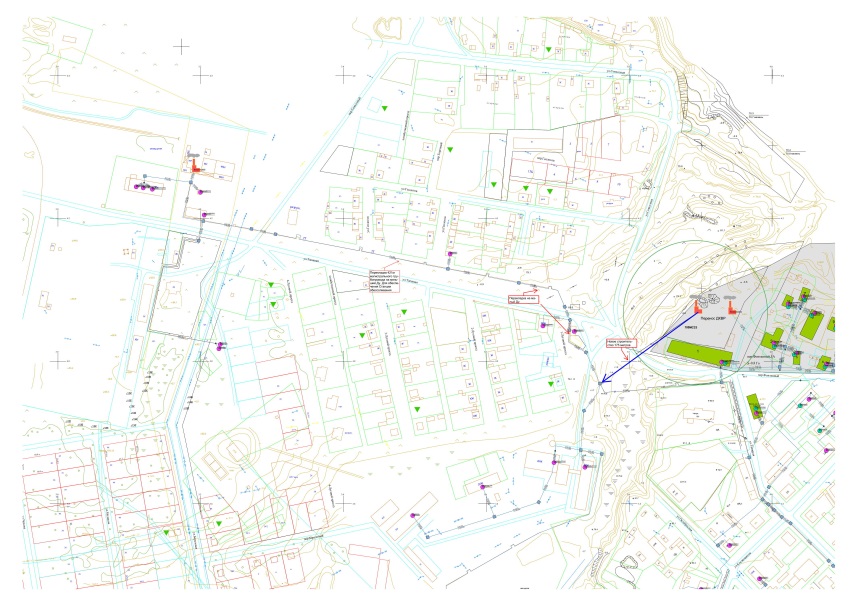 Рисунок 5.1 Расположение источника ДКВР-10-13 в районе планируемого Оздоровительного центра.Наименование котельнойКотельная ДКВР-10-13Котельная РДККотельная ТОЦТКотельная ГВС 1Котельная ГВС 2Марка котлаКМТ-3000КТУ-750КТУ-300КТУ-500КТУ-300Присоединенная нагрузка, Гкал/час10,030,5790,3180,382220,19476Производительность котла, Гкал/ч2,580,1280,2580,430,258Количество котлов4221(+1 резерв)1(+1 резерв)Установленная мощность, Гкал/ч10,320,650,5160,430,258Температура на входе, ºС7070707070Температура на выходе, ºС9595959595Диапазон регулирования теплопроизводительности по отношению к номинальной, %20-10020-10020-10020-10020-100Температура дымовых газов, ºСне более 220не более 220не более 220не более 220не более 220КПД0,800,800,800,800,80УРУТ, кг/Гкал178,57178,57178,57178,57178,57КотельнаяПолезный отпуск, Гкал/годПотери в сетях, Гкал/годВыработка, Гкал/годРасход  условного топлива, т у.т.Расход натурального топлива (щепа), м3 2015 год12015 год12015 год12015 год12015 год12015 год1Котельная ДКВР-10-131856642932360138822426/155443Котельная ст. Белый Яр2286143937886765415Котельная ПМК162639220273622898Котельная РДК81022610502631234Котельная ТОЦТ388201599152713Котельная БСОШ №21566522162429023222016 год1(есть план на 2016 год, все значения привести по плану 2016 года)2016 год1(есть план на 2016 год, все значения привести по плану 2016 года)2016 год1(есть план на 2016 год, все значения привести по плану 2016 года)2016 год1(есть план на 2016 год, все значения привести по плану 2016 года)2016 год1(есть план на 2016 год, все значения привести по плану 2016 года)2016 год1(есть план на 2016 год, все значения привести по плану 2016 года)Котельная ДКВР-10-1318566(17341)4293 (4129,7)2360138822426/155443Котельная ст. Белый Яр2286 (2408)1439 (988)3788(3445,3)676 (623,8)5415 (2345)Котельная ПМК162639220273622898Котельная РДК81022610502631234Котельная ТОЦТ388201599152713Котельная БСОШ №21566522162429023222017 год22017 год22017 год22017 год22017 год22017 год2Котельная ДКВР-10-1318566286521458306530685Котельная ст. Белый Яр2286104233444784780Котельная ПМК162626018922702705Котельная РДК81018210031431434Котельная ТОЦТ38815455279790Котельная БСОШ №2156652216242902322Котельная ГВС 174910985815312292018 год22018 год22018 год22018 год22018 год22018 год2Котельная ДКВР-10-1318566286521458306530685Котельная ст. Белый Яр2286104233444784780Котельная ПМК162626018922702705Котельная РДК81018210031431434Котельная ТОЦТ38815455279790Котельная БСОШ №2156652216242902322Котельная ГВС 174910985815312292019 год22019 год22019 год22019 год22019 год22019 год2Котельная ДКВР-10-1318566286521458306530685Котельная ст. Белый Яр2286104233444784780Котельная ПМК162626018922702705Котельная РДК81018210031431434Котельная ТОЦТ38815455279790Котельная БСОШ №2156652216242902322Котельная ГВС 174910985815312292020-2025 гг. 22020-2025 гг. 22020-2025 гг. 22020-2025 гг. 22020-2025 гг. 22020-2025 гг. 2Котельная ДКВР-10-1319876286522767325232559Котельная ст. Белый Яр2286104233444784780Котельная ПМК162626018922702705Котельная РДК131618215082152156Котельная ТОЦТ38815455279790Котельная БСОШ №2156652216242902322Котельная ГВС 17491098581531229Котельная ГВС 235473427766122026-2030 гг.22026-2030 гг.22026-2030 гг.22026-2030 гг.22026-2030 гг.22026-2030 гг.2Котельная ДКВР-10-1319876286522767325232559Котельная ст. Белый Яр2286104233444784780Котельная ПМК162626018922702705Котельная РДК131618215082152156Котельная ТОЦТ38815455279790Котельная БСОШ №2156652216242902322Котельная ГВС 17491098581531229Котельная ГВС 23547342776612Мероприятия с целью улучшения гидравлического режимаМероприятия с целью улучшения гидравлического режимаМероприятия по повышению надежности системы теплоснабженияМероприятия по повышению надежности системы теплоснабженияИтогоИтого1 очередь2 очередь1 группа2,3,4 группаРеализация первой группы мероприятийРеализация всех предложенных мероприятийПротяженность, мПротяженность, мПротяженность, мПротяженность, мПротяженность, мПротяженность, м3103159324577675556014828Стоимость, тыс. руб.Стоимость, тыс. руб.Стоимость, тыс. руб.Стоимость, тыс. руб.Стоимость, тыс. руб.Стоимость, тыс. руб.6533239634314287490996760211303Наименование источника теплоснабженияСтоимость, тыс. руб.ДКВР-10-1369079РДК20874ТОЦТ18314Итого108267